BANCO  CENTRAL DE BOLIVIADOCUMENTO BASE DE CONTRATACIÓN PARA OBRAS 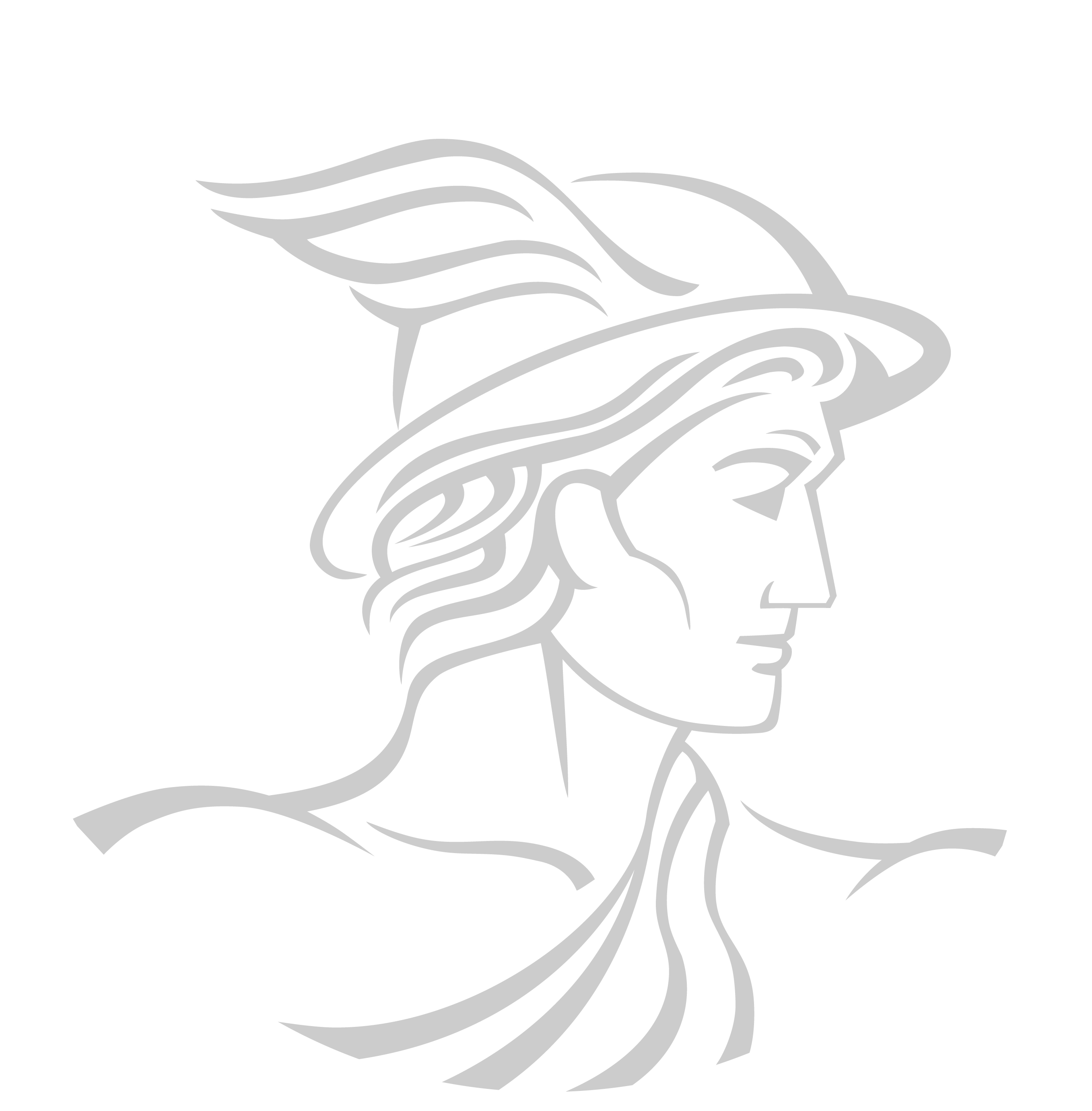 MODALIDAD DE APOYO NACIONAL A LA PRODUCCIÓN Y EMPLEOSOLICITUD DE PROPUESTASCódigo BCB: ANPE - P N° 093/2014–1CPRIMERA CONVOCATORIALa Paz, Noviembre de 2014PARTE IINFORMACIÓN GENERAL A LOS PROPONENTESNORMATIVA APLICABLE AL PROCESO DE CONTRATACIÓNEl proceso de contratación para la contratación de obras se rige por el Decreto Supremo N° 0181, de 28 de junio de 2009, de las Normas Básicas del Sistema de Administración de Bienes y Servicios (NB-SABS), sus modificaciones y el presente Documento Base de Contratación (DBC).PROPONENTES ELEGIBLESEn esta convocatoria podrán participar únicamente los siguientes proponentes:Las personas naturales con capacidad de contratar.Empresas Constructoras nacionales. Asociaciones Accidentales de Empresas Constructoras nacionales.Micro y Pequeñas empresas - MyPES.Organizaciones no Gubernamentales nacionales, en asociación con empresas constructoras o Micro y Pequeñas Empresas.ACTIVIDADES ADMINISTRATIVAS PREVIAS A LA PRESENTACIÓN DE PROPUESTASInspección PreviaLa inspección previa del lugar y el entorno donde se realizará la obra es obligatoria para todos los potenciales proponentes.El proponente podrá realizar la inspección previa en la fecha, hora y lugar, establecidos en el presente DBC o por cuenta propia.Consultas escritas sobre el DBC“No corresponde”.Reunión Informativa de AclaraciónLa Reunión Informativa de Aclaración se realizará, en la fecha, hora y lugar señalados en el presente DBC, en la que los potenciales proponentes podrán expresar sus consultas sobre el proceso de contratación.Las solicitudes de aclaración, las consultas escritas y sus respuestas, deberán ser tratadas en la Reunión Informativa de Aclaración.Al final de la reunión, el convocante entregará a cada uno de los potenciales proponentes asistentes o aquellos que así lo soliciten, copia o fotocopia del Acta de la Reunión Informativa de Aclaración, suscrita por los servidores públicos y todos los asistentes que así lo deseen. GARANTÍASDe acuerdo con lo establecido en el Artículo 20 de las NB-SABS, el proponente decidirá el tipo de garantía a presentar entre: Boleta de Garantía, Garantía a Primer Requerimiento o Póliza de Seguro de Caución a Primer Requerimiento. (Estas garantías deben expresar su carácter de Renovable, Irrevocable y de Ejecución Inmediata; por lo que no deben estar de ninguna forma condicionadas para cumplir con las características señaladas).Las garantías requeridas, de acuerdo con el objeto, son:Garantía de Seriedad de Propuesta. La entidad convocante, cuando lo requiera, podrá solicitar la presentación de la Garantía de Seriedad de Propuesta, sólo para contrataciones con Precio Referencial mayor a Bs200.000.- (DOSCIENTOS MIL 00/100 BOLIVIANOS). En caso de contratación por tramos o paquetes, la Garantía de Seriedad de Propuesta podrá ser solicitada, cuando el Precio Referencial del tramo o paquete sea mayor a Bs200.000.- (DOSCIENTOS MIL 00/100 BOLIVIANOS). En éste caso la Garantía de Seriedad de Propuesta podrá ser presentada por el total de tramos o paquetes al que se presente el proponente; o por cada tramo o paqueteGarantía de Cumplimiento de Contrato. La entidad convocante solicitará la Garantía de Cumplimiento de Contrato equivalente al siete por ciento (7%) del monto del contrato. Cuando se tengan programados pagos parciales, en sustitución de la Garantía de Cumplimiento de Contrato, se podrá prever una retención del siete por ciento (7%) de cada pago.Las Micro y Pequeñas Empresas, presentarán una Garantía de Cumplimiento de Contrato por un monto equivalente al tres y medio por ciento (3.5%) del valor del contrato o se hará una retención del tres y medio por ciento (3.5%) correspondiente a cada pago cuando se tengan previstos pagos parciales.Garantía de Correcta Inversión de Anticipo. En caso de convenirse anticipo, el proponente deberá presentar una Garantía de Correcta Inversión de Anticipo, equivalente al cien por ciento (100%) del anticipo otorgado. El monto total del anticipo no deberá exceder el veinte por ciento (20%) del monto total del contrato.Garantía Adicional a la Garantía de Cumplimiento de Contrato de Obras. El proponente adjudicado, cuya propuesta económica esté por debajo del ochenta y cinco por ciento (85%) del Precio Referencial, deberá presentar una Garantía Adicional a la de Cumplimiento de Contrato, equivalente a la diferencia entre el ochenta y cinco por ciento (85%) del Precio Referencial y el valor de su propuesta económica.Ejecución de la Garantía de Seriedad de Propuesta.La Garantía de Seriedad de Propuesta en caso de haberse solicitado será ejecutada cuando:El proponente decida retirar su propuesta con posterioridad al plazo límite de presentación de propuestas.Se compruebe falsedad en la información declarada en el Formulario de Presentación de Propuesta (Formulario A-1).Para la suscripción del contrato, la documentación presentada por el proponente adjudicado, no respalda lo señalado en el Formulario de Presentación de Propuesta (Formulario A-1). El proponente adjudicado no presente, para la suscripción del contrato uno o varios de los documentos señalados en el Formulario de Presentación de Propuesta(Formulario A-1), salvo que hubiese justificado oportunamente el retraso por causas de fuerza mayor, caso fortuito u otras causas debidamente justificadas y aceptadas por la Entidad.El proponente adjudicado desista, de manera expresa o tácita, de suscribir el contrato en el plazo establecido, salvo por causas de fuerza mayor, caso fortuito u otras causas debidamente justificadas y aceptadas por la Entidad.El proponente adjudicado no presente la Garantía Adicional a la Garantía de Cumplimiento de Contrato de Obras, conforme lo establecido en el inciso c), del Artículo 21 de las NB-SABS.Devolución de la Garantía de Seriedad de PropuestaLa Garantía de Seriedad de Propuesta, en caso de haberse solicitado, será devuelta a los proponentes, en un plazo no mayor a cinco (5) días hábiles, en los siguientes casos:Después de la notificación con la Resolución de Declaratoria Desierta.Si existiese Recurso Administrativo de Impugnación, luego de su agotamiento, en contrataciones con montos mayores a Bs200.000.- (DOSCIENTOS MIL 00/100 BOLIVIANOS).Cuando la entidad convocante solicite la extensión del periodo de validez de propuestas y el proponente rehúse aceptar la solicitud. Después de notificada la Resolución de Cancelación del Proceso de Contratación.Después de notificada la Resolución de Anulación del Proceso de Contratación, cuando la anulación sea hasta antes de la publicación de la convocatoria.Después de suscrito el contrato con el proponente adjudicado.El tratamiento de ejecución y devolución de las Garantías de: Cumplimiento de Contrato, Adicional a la Garantía de Cumplimiento de Contrato de Obras y de Correcta Inversión de Anticipo, se establecerá en el Contrato.RECHAZO Y DESCALIFICACIÓN DE PROPUESTASProcederá el rechazo de la propuesta cuando ésta fuese presentada fuera del plazo (fecha y hora) y/o en lugar diferente al establecido en el presente DBC.Las causales de descalificación son:Incumplimiento u omisión en la presentación de cualquier Formulario de Declaración jurada requerido en el presente DBC.Incumplimiento a la declaración jurada del Formulario de Presentación de Propuesta (Formulario A-1).Cuando la propuesta técnica y/o económica no cumpla con las condiciones establecidas en el presente DBC.Cuando la propuesta económica exceda el Precio Referencial.Cuando producto de la revisión aritmética de la propuesta económica existiera una diferencia superior al dos por ciento (2%), entre el monto total de la propuesta y el monto revisado por el Responsable de Evaluación o la Comisión de Calificación.Cuando el período de validez de la propuesta, no se ajuste al plazo mínimo requerido en el presente DBC.Cuando el proponente no presente la Garantía de Seriedad de Propuesta, en contrataciones con Precio referencial mayor a Bs200.000.- (DOSCIENTOS MIL 00/100 BOLIVIANOS), si ésta hubiese sido requerida.Cuando la Garantía de Seriedad de Propuesta no cumpla con las condiciones establecidas en el presente DBC.Cuando el proponente presente dos o más alternativas en una misma propuesta.Cuando el proponente presente dos o más propuestas.Cuando la propuesta contenga textos entre líneas, borrones y tachaduras.Cuando la propuesta presente errores no subsanables.Si para la suscripción del contrato, la documentación presentada por el proponente adjudicado, no respalda lo señalado enel Formulario de Presentación de Propuesta (Formulario A-1).Si para la suscripción del contrato, la documentación solicitada no fuera presentada dentro del plazo establecido para su verificación; salvo que el proponente adjudicado hubiese justificado oportunamente el retraso por causas de fuerza mayor, caso fortuito o cuando la causa sea ajena a su voluntad.Si para la suscripción del contrato, el proponente adjudicado no presente la Garantía Adicional a la Garantía de Cumplimiento de Contrato de Obras, cuando corresponda.Cuando el proponente adjudicado desista de forma expresa o tácita de suscribir el contrato.La descalificación de propuestas deberá realizarse única y exclusivamente por las causales señaladas precedentemente.CRITERIOS DE SUBSANABILIDAD Y ERRORES NO SUBSANABLESSe deberán considerar como criterios de subsanabilidad los siguientes:Cuando los requisitos, condiciones, documentos y formularios de la propuesta cumplan sustancialmente con lo solicitado en el DBC.Cuando los errores, sean accidentales, accesorios o de forma y que no inciden en la validez y legalidad de la propuesta presentada.Cuando la propuesta no presente aquellas condiciones o requisitos que no estén claramente señalados en el DBC. Cuando el proponente oferte condiciones superiores a las requeridas en las Especificaciones Técnicas, siempre que estas condiciones no afecten el fin para el que fueron requeridas y/o se consideren beneficiosas para la Entidad.Los criterios señalados precedentemente no son limitativos, pudiendo el Responsable de Evaluación o la Comisión de Calificación considerar otros criterios de subsanabilidad.Cuando la propuesta contenga errores subsanables, éstos serán señalados en el Informe de Evaluación y Recomendación de Adjudicación o Declaratoria Desierta.Estos criterios podrán aplicarse en la etapa de verificación de documentos para la suscripción de contrato.Se consideran errores no subsanables, siendo objeto de descalificación, los siguientes:La ausencia de cualquier Formulario solicitado en el presente DBC, salvo el Formulario de Condiciones Adicionales (Formulario C-2), cuando el Método de Selección y Adjudicación sea el Precio Evaluado Más Bajo.La falta de firma del proponente en el Formulario de Presentación de Propuesta (Formulario A-1).La falta de la propuesta técnica o parte de ella.La falta de la propuesta económica o parte de ella.La falta de presentación de la Garantía de Seriedad de Propuesta, si esta hubiese sido solicitada.Cuando la Garantía de Seriedad de Propuesta fuese emitida en forma errónea.Cuando la Garantía de Seriedad de Propuesta sea girada por un monto menor al solicitado en el presente DBC, admitiéndose un margen de error que no supere el cero punto uno por ciento (0,1%). Cuando la Garantía de Seriedad de Propuesta sea girada por un plazo menor al solicitado en el presente DBC, admitiéndose un margen de error que no supere los dos (2) días calendario. Cuando se presente en fotocopia simple, el Formulario de Presentación de Propuesta Formulario A-1 y/o la Garantía de Seriedad de Propuesta, si esta hubiese sido solicitada.DECLARATORIA DESIERTAEl RPA declarará desierta una convocatoria pública, de acuerdo con lo establecido en el artículo 27 de las NB-SABS.CANCELACIÓN, SUSPENSIÓN Y ANULACIÓN DEL PROCESO DE CONTRATACIÓNEl proceso de contratación podrá ser cancelado, anulado o suspendido hasta antes de la suscripción del contrato, a través de Resolución expresa, técnica y legalmente motivada, de acuerdo con lo establecido en el artículo 28 de las NB-SABS.RESOLUCIONES RECURRIBLESLos proponentes podrán interponer Recurso Administrativo de Impugnación, en procesos de contratación por montos mayores a Bs200.000.- (DOSCIENTOS MIL 00/100 BOLIVIANOS), únicamente contra las resoluciones establecidas en el inciso b) del parágrafo I del Artículo 90 de las NB-SABS; siempre que las mismas afecten, lesionen o puedan causar perjuicio a sus legítimos intereses, de acuerdo con lo regulado en el Capítulo VII del Título I de las NB-SABS.DOCUMENTOS QUE DEBE PRESENTAR EL PROPONENTETodos los Formularios de la propuesta, solicitados en el presente DBC, se constituirán en Declaraciones Juradas.Los documentos que deben presentar los proponentes son:Formulario de Presentación de la Propuesta (Formulario A-1). Formulario de Identificación del Proponente (Formulario A-2a o Formulario A-2b).Formulario de Presupuesto por Ítems y General de la Obra (Formulario B-1).Propuesta Técnica de acuerdo a lo solicitado en el DBC (Formulario C-1), y cuando corresponda el Formulario de Condiciones Adicionales (Formulario C-2).En caso de requerirse la Garantía de Seriedad de Propuesta, ésta deberá ser presentada en original, equivalente al uno por ciento (1%) de la propuesta económica del proponente, que exceda en treinta (30) días calendario el plazo de validez de la propuesta establecida en el presente DBC; y que cumpla con las características de renovable, irrevocable y de ejecución inmediata, emitida a nombre de la entidad convocante.En el caso de Asociaciones Accidentales, los documentos deberán presentarse diferenciando los que corresponden a la Asociación y los que corresponden a cada asociado.La documentación conjunta a presentar, es la siguiente:Formulario de Presentación de Propuesta (Formulario A-1). Formulario de Identificación del Proponente (Formulario A-2c).Formulario de Presupuesto por Ítems y General de la Obra (Formulario B-1).Propuesta Técnica de acuerdo a lo solicitado en el DBC (Formulario C-1), y cuando corresponda el Formulario de Condiciones Adicionales (Formulario C-2).En caso de requerirse la Garantía de Seriedad de Propuesta, ésta deberá ser presentada en original, equivalente al uno por ciento (1%) de la propuesta económica del proponente, que exceda en treinta (30) días calendario el plazo de validez de la propuesta establecida en el presente DBC. Esta Garantía podrá ser presentada por uno o más empresas que conforman la Asociación, siempre y cuando cumpla con las características de renovable, irrevocable y de ejecución inmediata, emitida a nombre de la entidad convocante.Cada asociado, en forma independiente deberá presentar el Formulario de Identificación del Proponente para Integrantes de la Asociación Accidental (Formulario A-2c).RECEPCIÓN DE PROPUESTASLa recepción de propuestas se efectuará en el lugar señalado en el presente DBC hasta la fecha y hora límite fijados en el mismo.La propuesta deberá ser presentada en sobre cerrado, dirigido a la entidad convocante, citando el Código Único de Contrataciones Estatales (CUCE) y el objeto de la Convocatoria, en cuyo caso podrá estar rotulado de la siguiente manera:La propuesta deberá tener una validez no menor a treinta (30) días calendario, desde la fecha fijada para la apertura de propuestas.APERTURA DE PROPUESTASLa apertura pública de propuestas se realizará en la fecha, hora y lugar señalados en el presente DBC, donde se dará lectura de los precios ofertados y se verificará los documentos presentados por los proponentes, aplicando la metodología PRESENTÓ/NO PRESENTÓ, utilizando el Formulario V-1 correspondiente.El acto se efectuara así se hubiese recibido una sola propuesta. En caso de no existir propuestas, el Responsable de Evaluación o la Comisión de Calificación suspenderá el acto y recomendará al RPA, que la convocatoria sea declarada desierta.EVALUACIÓN DE PROPUESTASLa entidad convocante, para la evaluación de propuestas podrá aplicar uno de los siguientes Métodos de Selección y Adjudicación:Calidad, Propuesta Técnica y Costo.Calidad.Precio Evaluado Más BajoEVALUACIÓN PRELIMINARConcluido el acto de apertura, en sesión reservada, el Responsable de Evaluación o la Comisión de Calificación, determinará si las propuestas continúan o se descalifican, verificando el cumplimiento sustancial y la validez de las Declaraciones Juradas; y cuando corresponda la Garantía de Seriedad de Propuesta, utilizando el Formulario V-1 correspondiente.MÉTODO DE SELECCIÓN Y ADJUDICACIÓN CALIDAD, PROPUESTA TÉCNICA Y COSTO “No aplica este Método”MÉTODO DE SELECCIÓN Y ADJUDICACIÓN CALIDAD “No aplica este Método”MÉTODO DE SELECCIÓN Y ADJUDICACIÓN PRECIO EVALUADO MÁS BAJO(MÉTODO SELECCIONADO PARA EL PRESENTE PROCESO DE CONTRATACIÓN)Evaluación de la Propuesta EconómicaErrores AritméticosSe corregirán los errores aritméticos, verificando la información del Formulario de Presupuesto por Ítems y General de la Obra (Formulario B-1) de cada propuesta, considerando lo siguiente:Cuando exista discrepancia entre los montos indicados en numeral y literal, prevalecerá el literal.Cuando exista diferencia entre el precio unitario señalado en el Formulario de Presupuesto por Ítems y General de la Obra y el total de un ítem que se haya obtenido multiplicando el precio unitario por la cantidad de unidades, prevalecerá el precio unitario cotizado para obtener el monto correcto.Si la diferencia entre el monto leído de la propuesta y el monto ajustado de la revisión aritmética, es menor o igual al dos por ciento (2%), se ajustará la propuesta; caso contrario la propuesta será descalificada. Si el monto ajustado por revisión aritmética superara el Precio Referencial, la propuesta será descalificada.El monto resultante producto de la revisión aritmética, denominado Monto Ajustado por Revisión Aritmética o Precio Ajustado  deberá ser registrado en la cuarta columna del Formulario V-3.En caso de que producto de la revisión, no se encuentre errores aritméticos el precio de la propuesta o valor leído de la propuesta  deberá ser trasladado a la cuarta columna del Formulario V-3.Margen de Preferencia. Una vez efectuada la corrección de los errores aritméticos, a las propuestas que no fuesen descalificadas se aplicará los márgenes de preferencia, cuando corresponda.De los dos (2) márgenes de preferencia para Empresas Constructoras o Asociaciones Accidentales detallados en el parágrafo II, del Artículo 30 de las NB-SABS, se aplicará solamente uno (1).Se aplicará el Margen de Preferencia al Monto ajustado por revisión aritmética  de acuerdo a lo siguiente:Precio AjustadoEl Precio Ajustado, se determinará con la siguiente fórmula:Dónde:								Precio ajustado a efectos de calificación		Monto Ajustado por Revisión aritmética		Factor de ajusteEl resultado del  de cada propuesta será registrado en la última columna del Formulario V-3.Determinación de la Propuesta con el Precio Evaluado Más BajoUna vez efectuada la corrección de los errores aritméticos, de la última columna del formulario V-3 se seleccionará el menor valor, el cual corresponderá a la propuesta con el Precio Evaluado Más Bajo.Excepcionalmente, en caso de existir un empate entre dos o más propuestas, se procederá a la evaluación de la propuesta técnica de los proponentes que hubiesen empatado.Evaluación de la Propuesta TécnicaLa propuesta con el Precio Evaluado Más Bajo, se someterá a la evaluación de la propuesta técnica, aplicando la metodología CUMPLE/NO CUMPLE utilizando el Formulario V-4. En caso de cumplir, el Responsable de Evaluación o la Comisión de Calificación recomendará su adjudicación, cuyo monto adjudicado corresponderá al valor real de la propuesta (MAPRA). Caso contrario se procederá a su descalificación y a la evaluación de la segunda propuesta con el Precio Evaluado Más Bajo, incluida en la última columna del Formulario V-3 y así sucesivamente.En caso de existir empate entre dos o más propuestas, el Responsable de Evaluación o la Comisión de Calificación, será responsable de definir el desempate, aspecto que será señalado en el Informe de Evaluación y Recomendación de Adjudicación o Declaratoria Desierta.CONTENIDO DEL INFORME DE EVALUACIÓN Y RECOMENDACIÓNEl Informe de Evaluación y Recomendación de Adjudicación o Declaratoria Desierta, deberá contener mínimamente lo siguiente:Nómina de los proponentes.Cuadros de evaluación Detalle de errores subsanables, cuando corresponda.Causales para la descalificación de propuestas, cuando corresponda.Recomendación de Adjudicación o Declaratoria Desierta.Otros aspectos que el Responsable de Evaluación o la Comisión de Calificación, considere pertinentes.ADJUDICACIÓN O DECLARATORIA DESIERTAEl RPA, recibido el Informe de Evaluación y Recomendación de Adjudicación o Declaratoria Desierta y dentro del plazo fijado en el cronograma de plazos, emitirá la Adjudicación o Declaratoria Desierta.En caso de que el RPA solicite al Responsable de Evaluación o la Comisión de Calificación la complementación o sustentación del informe, podrá autorizar la modificación del cronograma de plazos a partir de la fecha establecida para la emisión de la Adjudicación o Declaratoria Desierta. El nuevo cronograma de plazos deberá ser publicado en el SICOES.Si el RPA, recibida la complementación o sustentación del Informe de Evaluación y Recomendación, decidiera bajo su exclusiva responsabilidad, apartarse de la recomendación, deberá elaborar un informe fundamentado dirigido a la MAE y a la Contraloría General del Estado.Para contrataciones mayores a Bs200.000 (DOSCIENTOS MIL 00/100 BOLIVIANOS) el RPA deberá adjudicar o declarar desierta la contratación, mediante Resolución expresa, para contrataciones menores o iguales a dicho monto la entidad determinará el documento de adjudicación o declaratoria desierta.La Resolución de Adjudicación o Declaratoria Desierta será motivada y contendrá mínimamente la siguiente información:Nómina de los participantes y precios ofertados.Los resultados de la calificación.Causales de descalificación, cuando corresponda.Lista de propuestas rechazadas, cuando corresponda.Causales de Declaratoria Desierta, cuando corresponda.La Resolución de Adjudicación o Declaratoria Desierta será notificada a los proponentes de acuerdo con lo establecido en el artículo 51 de las NB-SABS. La notificación, deberá incluir copia de la Resolución y del Informe de Evaluación y Recomendación de Adjudicación o Declaratoria Desierta. En contrataciones hasta Bs200.000 (DOSCIENTOS MIL 00/100 BOLIVIANOS), el documento de adjudicación o declaratoria desierta deberá ser publicado en el SICOES, para efectos de comunicación. SUSCRIPCIÓN DE CONTRATOEl proponente adjudicado, deberá presentar para la suscripción de contrato, los originales o fotocopias legalizadas de los documentos señalados en el Formulario de Presentación de Propuesta (Formulario A-1), excepto aquella documentación cuya información se encuentre consignadaen el Certificado de RUPE.Las Entidades Públicas deberán verificar la autenticidad del Certificado RUPE presentado por el proponente adjudicado, ingresando el código de verificación del Certificado en el SICOES.La entidad convocante deberá otorgar al proponente adjudicado un plazo no inferior a cuatro (4) días hábiles para la entrega de los documentos requeridos en el presente DBC; si el proponente adjudicado presentase los documentos antes del plazo otorgado, el proceso deberá continuar.Para contrataciones mayores a Bs200.000.- (DOSCIENTOS MIL 00/100 BOLIVIANOS), el plazo de la entrega de documentos, será computable a partir del vencimiento del plazo para la interposición de Recursos Administrativos de Impugnación.En caso que el proponente adjudicado justifique, oportunamente, el retraso en la presentación de uno o varios documentos, requeridos para la suscripción de contrato, por causas de fuerza mayor, caso fortuito u otras causas debidamente justificadas y aceptadas por la entidad, se deberá ampliar el plazo de presentación de documentos. Cuando el proponente adjudicado desista de forma expresa o tácita de suscribir el contrato, su propuesta será descalificada, procediéndose a la revisión de la siguiente propuesta mejor evaluada. En caso de que la justificación del desistimiento no sea por causas de fuerza mayor, caso fortuito u otras causas debidamente justificadas y aceptadas por la entidad, además, se ejecutará su Garantía de Seriedad de Propuesta, si esta hubiese sido solicitada y se informará al SICOES, en cumplimiento al inciso c) del Artículo 49 de las NB-SABS.Si el desistimiento se debe a que la notificación de adjudicación se realizó una vez vencida la validez de la propuesta presentada, corresponderá la descalificación de la propuesta por lo que no corresponde el registro en el SICOES como impedido.Si producto de la revisión efectuada para la formalización de la contratación los documentos presentados por el adjudicado no cumplan con las condiciones requeridas, no se considerará desistimiento, por lo que no corresponde el registro en el SICOES como impedido; sin embargo, corresponderá la descalificación de la propuesta y la ejecución de la Garantía de Seriedad de Propuesta.En los casos señalados precedentemente, el RPA deberá autorizar la modificación del cronograma de plazos a partir de la fecha de emisión de la Resolución de Adjudicación.En caso de convenirse anticipo, el proponente adjudicado deberá presentar la Garantía de Correcta Inversión de Anticipo equivalente al cien por ciento (100%) del anticipo solicitado, y cuando la propuesta fuese menor en más del 15% del Precio Referencial, la Garantía Adicional a la Garantía de Cumplimiento de Contrato.MODIFICACIONES AL CONTRATOLa entidad contratante podrá introducir modificaciones al contrato suscrito que considere estrictamente necesarias para la ejecución de la obra, que estarán sujetas a la aceptación expresa del Contratista, utilizando cualquiera de las siguientes modificaciones:Orden de TrabajoLa Orden de Trabajo se aplica cuando se realiza un ajuste o redistribución de cantidades de obra. La Orden de Trabajo no dará lugar a modificaciones al monto, plazo, objeto del contrato ni introducción de nuevos ítems.Estas órdenes serán emitidas por el Supervisor, mediante carta expresa, o en un Libro de Órdenes aperturado para tal efecto.Una Orden de Trabajo no debe modificar las características sustanciales del diseño de la obra.Orden de CambioLa Orden de Cambio se aplica cuando la modificación a ser introducida implica una modificación del precio del contrato o plazos del mismo, donde se pueden introducir modificación de volúmenes de obra (no considerados en el proceso) sin dar lugar al incremento de los precios unitarios, ni creación de nuevos ítems de obra.Una Orden de Cambio no debe modificar las características sustanciales del diseño. El incremento o disminución del monto del contrato, mediante Orden de Cambio (una o varias sumadas), tiene como límite el cinco por ciento (5 %) del monto del contrato principal.La Orden de Cambio deberá tener número correlativo y fecha, debiendo ser elaborada con los sustentos técnicos y de financiamiento.Esta Orden de Cambio no deberá ejecutarse en tanto no sea aprobada por las instancias correspondientes.Contrato ModificatorioEl Contrato Modificatorio se aplica cuando la modificación a ser introducida implica una modificación en las características sustanciales del diseño, el cual puede dar lugar a una modificación del precio del contrato o plazos del mismo, sin dar lugar al incremento de los precios unitarios.Sumados el o los contratos modificatorios y órdenes de cambio no deberán exceder el diez por ciento (10%) del monto del contrato principal.Si fuese necesaria la creación de nuevos ítems (volúmenes o cantidades no previstas), los precios unitarios deberán ser negociados entre las partes, no se podrán incrementar los porcentajes en lo referido a Costos Indirectos, ni actualizar precios considerados en otros ítems de la propuesta.El Contrato Modificatorio no deberá ejecutarse en tanto no sea aprobada por las instancias correspondientes.El documento denominado Contrato Modificatorio tendrá número y fecha, será elaborado con los sustentos técnicos y de financiamiento, por la entidad convocante.ENTREGA DE OBRALa entrega de obra deberá efectuarse cumpliendo con las condiciones establecidas en el Contrato suscrito y de sus partes integrantes, sujetas a la conformidad por la Comisión de Recepción de la entidad contratante.CIERRE DEL CONTRATOUna vez efectuada la recepción definitiva de la obra por el Responsable de Recepción o la Comisión de Recepción y emitida el Acta de Recepción definitiva, la Unidad Administrativa, efectuará el cierre del contrato, verificando el cumplimiento de las demás estipulaciones del contrato suscrito, a efectos del cobro de penalidades (si corresponde), la devolución de garantía(s) y emisión de la Certificación de Cumplimiento de Contrato.Los pagos por la construcción de obra se realizarán previa conformidad de la entidad convocante y entrega de factura por parte del Contratista.En las contrataciones de personas naturales, en ausencia de la nota fiscal (factura), la entidad convocante deberá retener los montos de obligaciones tributarias, para su posterior pago al Servicio de Impuestos Nacionales.PARTE IICONDICIONES PARTICULARES DEL PROCESO DE CONTRATACIÓNCONVOCATORIA Y DATOS GENERALES DE LA CONTRATACIÓNTodos los plazos son de cumplimiento obligatorio, de acuerdo con lo establecido en el artículo 47 de las NB-SABS. ESPECIFICACIONES TÉCNICAS Y CONDICIONES REQUERIDAS PARA LA OBRA A CONTRATARLas especificaciones técnicas requeridas son:FORMULARIO C-1ESPECIFICACIONES TÉCNICASANÁLISIS DE PRECIOS UNITARIOSPARTE IIIANEXO 1FORMULARIO A-1 PRESENTACIÓN DE PROPUESTA(Para Personas Naturales, Empresas Nacionales o Asociaciones Accidentales)I.- De las Condiciones del ProcesoDeclaro cumplir estrictamente la normativa de la Ley N° 1178, de Administración y Control Gubernamentales, lo establecido en las NB-SABS y el presente DBC.Declaro no tener conflicto de intereses para el presente proceso de contratación.Declaro, que como proponente, no me encuentro en las causales de impedimento, establecidas en el Artículo 43 de las NB-SABS, para participar en el proceso de contratación.Declaro y garantizo haber examinado el DBC, así como los Formularios para la presentación de la propuesta, aceptando sin reservas todas las estipulaciones de dichos documentos y la adhesión al texto del contrato.Declaro respetar el desempeño de los servidores públicos asignados, por la entidad convocante, al proceso de contratación y no incurrir en relacionamiento que no sea a través de medio escrito, salvo en los actos de carácter público y exceptuando las consultas efectuadas al encargado de atender consultas, de manera previa a la presentación de propuestas. Declaro la veracidad de toda la información proporcionada y autorizo mediante la presente, para que en caso de ser adjudicado, cualquier persona natural o jurídica, suministre a los representantes autorizados de la entidad convocante, toda la información que requieran para verificar la documentación que presento. En caso de comprobarse falsedad en la misma, la entidad convocante tiene el derecho a descalificar la presente propuesta y ejecutar la Garantía de Seriedad de Propuesta, si esta fue requerida, sin perjuicio de lo dispuesto en normativa específica.Declaro la autenticidad de las garantías presentadas en el proceso de contratación, autorizado su verificación en las instancias correspondientes.Declaro haber realizado la Inspección Previa (Cuando corresponda)Comprometo mi inscripción en el Registro Único de Proveedores del estado (RUPE), una vez presentada mi propuesta a la Entidad Convocante (Excepto aquellos proponentes que se encuentren inscritos en el RUPE).Me comprometo a denunciar por escrito, ante la MAE de la entidad convocante, cualquier tipo de presión o intento de extorsión de parte de los servidores públicos de la entidad convocante o de otras personas, para que se asuman las acciones legales y administrativas correspondientes.Acepto a sola firma de este documento, que todos los Formularios presentados se tienen por suscritos.Declaro en calidad de Representante Legal contar con un poder general amplio y suficiente con facultades para presentar propuestas y suscribir Contrato (Suprimir este inciso cuando el proponente sea persona natural o el proponente sea una empresa unipersonal y éste  no acredite a un Representante Legal). Declaro que el poder del Representante Legal se encuentra inscrito en el Registro de Comercio. (Suprimir este inciso cuando por la naturaleza jurídica del proponente no se requiera la inscripción en el Registro de Comercio de Bolivia, cuando el proponente sea persona natural y cuando el proponente sea una Empresa Unipersonal y este no acredite a un Representante Legal).II.- De la Presentación de DocumentosEn caso ser adjudicado, para la suscripción de contrato se presentará la siguiente documentación en original o fotocopia legalizada, salvo aquella documentación cuya información se encuentre consignada en el Certificado del RUPE, aceptando que el incumplimiento es causal de descalificación de la propuesta. En caso de Asociaciones Accidentales, la documentación conjunta a presentar es la señalada en los incisos a), e), h), i) j) y k).Certificado del RUPE que respalde la información declarada en su propuesta.Carnet de Identidad para personas naturales.Documento de constitución de la empresa, excepto aquellas empresas que se encuentran inscritas en el Registro de Comercio.Matrícula de Comercio actualizada, excepto para proponentes cuya normativa legal inherente a su constitución así lo prevea.  Poder General amplio y suficiente del Representante Legal del proponente con facultades para presentar propuestas y suscribir contratos, inscrito en el Registro de Comercio, ésta inscripción podrá exceptuarse para otros proponentes cuya normativa legal inherente a su constitución así lo prevea. Aquellas Empresas Unipersonales que no acrediten un Representante Legal no deberán presentar este Poder.Certificado de Inscripción en el Padrón Nacional de Contribuyentes (NIT), salvo lo previsto en el  numeral 23.3 del presente DBC.Certificado de No Adeudo por Contribuciones al Seguro Social Obligatorio de Largo Plazo y al Sistema Integral de Pensiones, excepto personas naturales.Garantía de Cumplimiento de Contrato equivalente al siete por ciento (7%) del monto del contrato. En el caso de Asociaciones Accidentales esta garantía podrá ser presentada por una o más empresas que conforman la Asociación, siempre y cuando cumpla con las características de renovable, irrevocable y de ejecución inmediata; emitida a nombre de la Entidad.Garantía Adicional a la Garantía de Cumplimiento de Contrato de Obras, conforme lo establecido en el inciso c), del Artículo 21 de las NB-SABS.Testimonio de Contrato de Asociación Accidental.Documentación requerida en las especificaciones técnicas y/o condiciones técnicas:Experiencia General y Específica del proponente.Formación, Experiencia General y Específica del Personal Clave propuesto.Certificado de Garantía de Operatividad y adecuado rendimiento del equipo y maquinaria ofertado por todo el plazo de construcción de la obra.Certificados de Antecedentes Policiales emitidos por la FELCC o repartición competente de todo el personal designado por la empresa.(Firma del proponente) (Nombre completo del proponente)FORMULARIO A-2aIDENTIFICACIÓN DEL PROPONENTE (Para Personas Naturales)En caso de ser adjudicado me comprometo a presentar el Certificado del RUPE, para formalizar la contratación, aceptando que este incumplimiento es causal de descalificación de mi propuesta. En el caso de Asociaciones Accidentales cada asociado deberá presentar de forma independiente el Certificado del RUPE.FORMULARIO A-2bIDENTIFICACIÓN DEL PROPONENTE (Para Empresas Nacionales)FORMULARIO A-2cIDENTIFICACIÓN DEL PROPONENTE(Para Asociaciones Accidentales)IDENTIFICACIÓN DEL PROPONENTE PARA INTEGRANTES DE LA ASOCIACIÓN ACCIDENTALANEXO 2FORMULARIOS REFERENCIALESFormulario B-1 Presupuesto por ítems y general de la ObraFormularios de Presentación/Verificación de los Documentos Necesarios en la PropuestaFORMULARIO B-1PRESUPUESTO POR ÍTEMS Y GENERAL DE LA OBRA(En Bolivianos)(*) Los precios ofertados incluyen impuestos de ley.FORMULARIO C-1PROPUESTA TÉCNICAANEXOS AL FORMULARIO C-1FORMULARIO C-1a: EXPERIENCIA DEL PROPONENTEFORMULARIO C-1b: HOJA DE VIDA, FORMACIÓN Y EXPERIENCIA DEL DIRECTOR DE OBRANOTA.- Toda la información contenida en este formulario es una declaración jurada.  En caso de adjudicación el proponente se compromete a presentar los Certificados de Trabajo, Certificados de Cumplimiento de Contrato, Actas de Recepción Definitiva y/u otros documentos similares que acrediten la formación y experiencia declarada de cada una de las obras detalladas, en original o fotocopia legalizada emitida por la entidad contratante.FORMULARIO C-1cMAQUINARIA Y EQUIPO MÍNIMOFORMULARIO C-1dMARCA Y PROCEDENCIA DEL MATERIAL A UTILIZARSE EN LA EJECUCIÓN DE LA OBRAFORMULARIO C-2CONDICIONES ADICIONALES (No aplica en el presente proceso de contratación)FORMULARIOS REFERENCIALES DE APOYOFORMULARIO V-1aEVALUACIÓN PRELIMINAR(Para Personas Naturales y Empresas)FORMULARIO V-1bEVALUACIÓN PRELIMINAR(Para Asociaciones Accidentales)FORMULARIO V-2FORMULARIO DE EVALUACIÓN DE PROPUESTASFORMULARIO V-3EVALUACIÓN DE LA PROPUESTA ECONÓMICA (*) En caso de no evidenciarse errores aritméticos el monto leído de la propuesta  debe trasladarse a la casilla monto ajustado por revisión aritmética FORMULARIO V-4 EVALUACIÓN DE LA PROPUESTA TÉCNICA FORMULARIO V-5RESUMEN DE LA EVALUACIÓN TÉCNICA Y ECONÓMICA(No aplica al presente proceso de contratación)ANEXO 3GLOSARIO DE TÉRMINOSCertificado de Cumplimiento de Contrato o Acta de Recepción Definitiva de la Obra: Es el documento extendido por la entidad contratante a favor del Contratista, que oficializa el cumplimiento del contrato. Deberá contener como mínimo los siguientes datos: Objeto del contrato, monto contratado y plazo de entrega, subcontratos autorizados si hubieran.Convocante: Es la persona o institución de derecho público que convoca la realización de obras.Contratante: Es la persona o institución de derecho público que contrata la realización de obras.Contratista: Es la persona individual o colectiva que, en virtud del contrato, contrae la obligación de ejecutar una obra civil específica, de acuerdo con las especificaciones técnicas, propuesta, plazo y monto detallados en un documento, relacionándolo contractualmente con la entidad contratante.Contrato: Es el acuerdo entre partes celebrado entre el contratante y el contratista, para construir, completar, reparar o mantener una obra. Es un acto por el cual el Contratante le entrega a un contratista la ejecución de una obra pública, la cual debe ejecutarse conforme a lo que determina el Documento Base de Contratación.Defecto: Es cualquier parte de la Obra que no ha sido completada conforme al Contrato.Desistimiento: Renuncia expresa o tácita por decisión propia del proponente adjudicado, de formalizar la contratación, que no es consecuencia de causas de fuerza mayor y/o caso fortuito.Especificaciones Técnicas: Son las que definen la calidad de obra que el contratante desea ejecutar por intermedio del Contratista, en términos de calidad y cantidad.Fecha de conclusión de la obra: Es la fecha efectiva de conclusión de la obra, certificada por el Supervisor de Obra, en la que se emite el Acta de Recepción Definitiva de la Obra firmada por la Comisión de Recepción.Fiscal de Obra: Es el profesional, funcionario de planta de la entidad contratante, o persona natural o jurídica contratada específicamente para representarla en la ejecución de una obra civil. Legalmente es la persona que en representación del Contratante toma las definiciones que fuesen necesarias en la ejecución de la obra y ejerce control sobre la Supervisión Técnica.Gerente: Es el profesional responsable de la coordinación y ejecución de los aspectos administrativos y financieros del proyecto. Materiales: Son todos los suministros e insumos, incluyendo elementos consumibles que utilizará el Contratista para ser incorporados a la obra.Metodología: Es la descripción del método constructivo que empleará el proponente para ejecutar la obra, incluyendo una descripción amplia y detallada de cada tarea o actividad a realizar.Modificación de Obras: Es el reemplazo o cambio parcial de las tareas o actividades programadas en la ejecución de una obra, por tareas o actividades nuevas o extraordinarias. Son actividades incorporadas o agregadas a la obra para llegar a un mejor término de la obra contratada, pero cuyas características son diferentes a las especificaciones técnicas contenidas en el Documento Base de Contratación original.Obra Similar: Es obra similar, aquélla que la entidad ha definido especificando las características que distinguen a esta obra de otras. Se pueden considerar como obras similares, aquéllas que tengan particularidades semejantes y que cuenten con un número determinado de ítems significativos similares.Obras: Es todo aquello que el Contratista debe construir, instalar y entregar al Contratante según el contrato y las especificaciones técnicas. Obra Pública: Es la infraestructura construida por el Estado, directamente o en virtud de un contrato, cuya finalidad es propender el bien público.Omisión: Significa la falta de presentación de documentos, o la ausencia de validez de cualquier documento que no cumpla con las condiciones requeridas por el convocante.Plazo: Es el tiempo computado desde el inicio de la obra hasta la recepción provisional.Período de Corrección de Defectos: Es el período en el cual el Contratista deberá corregir los defectos notificados por el Supervisor de Obra. La duración del período la establece el Supervisor de obra.Personal Técnico Clave: Es el equipo de profesionales comprometidos por el contratista, responsables de la correcta ejecución de la obra.Planos Generales: Son el resultado de los diseños, que a una escala adecuada definen la ubicación, formas y medidas de la obra a realizar. Deben ser aprobados como parte del Diseño Final de la Obra por la instancia correspondiente.Planos de Detalle: Son el resultado de los diseños a escala adecuada que definen la construcción, de las piezas o las partes del proyecto, contenido en los planos generales.Precio del Contrato: Es el precio establecido en la Resolución de Adjudicación y ajustado con posterioridad de conformidad con las disposiciones del Contrato.Precio Unitario: Es el conjunto de costos directos e indirectos, que reflejan el precio de una actividad o ítem de obra.Propuesta: Son los documentos requeridos en una Licitación completados y entregados por el Contratista al Contratante, que contienen la cotización y forma de ejecución de la obra a construir.Resolución de Adjudicación: Es el documento que constituye la aceptación formal por el Contratante de la Oferta presentada por el proponente ganador.Residente de la Obra: Es el profesional que representa al contratista en la obra, a quién deben dirigirse, tanto el fiscal, como el supervisor a través del libro de órdenes; así como en cualquier otra correspondencia oficial. Es el responsable de la conducción técnica de la construcción de la obra.Superintendente de la Obra: Es el profesional que representa al contratista en la obra, a quién deben dirigirse, tanto el fiscal, como el supervisor a través del libro de órdenes; así como en cualquier otra correspondencia oficial. Es el responsable de la conducción técnica de la construcción de la obra.Sitio de la Obra: Es el área de emplazamiento de la obra a ejecutar.Supervisión Técnica: Es el servicio de supervisión del trabajo, que realiza un consultor independiente o empresa contratista para el Contratante. Este servicio consiste en el control por cuenta del Contratante para asegurarse que la ejecución de una obra civil sea realizada de acuerdo con las condiciones del Contrato y las especificaciones técnicas. Supervisor: Es el profesional independiente o empresa consultora, que realiza un servicio de consultoría de supervisión técnica de una obra a ser ejecutada. El Supervisor de Obra es corresponsable, con el Contratista, de la ejecución de la obra.ANEXO 4MODELO DE CONTRATO PARA LA CONTRATACIÓN DE OBRASModelo de Contrato SANO N° 0326/2014SANO N° 000/2014CUCE:_______________Contrato Administrativo para la ejecución de la Obra de Mantenimiento del Sistema de Agua Caliente del Edificio BCB, sujeto al tenor de las siguientes cláusulas:CLÁUSULA PRIMERA.- (PARTES CONTRATANTES) Las partes  contratantes son:El BANCO CENTRAL DE BOLIVIA, con NIT Nº 1016739022, domicilio en la calle Ayacucho esquina Mercado s/n de la zona central, en la Ciudad de La Paz – Bolivia, representado legalmente por el Lic. Freddy Acebey Quiroga con Cédula de Identidad Nº 3675743 emitida en Potosí, como Gerente de Administración de acuerdo al primer párrafo del artículo 13 del Reglamento Específico del Sistema de Administración de Bienes y Servicios del Banco Central de Bolivia, aprobado mediante Resolución de Directorio N° 008/20110 de 5 de enero de 2010, sus modificaciones y a la Resolución PRES – GAL N° 03/2013 de 15 de febrero de 2013, que en adelante se denominará la ENTIDAD._____, legalmente constituida y existente conforme a la legislación boliviana, con registro en FUNDEMPRESA bajo la Matrícula N° ___, inscrita en el Padrón Nacional de Contribuyentes con N.I.T. N° _____, con domicilio en ____, de la zona ____ de la ciudad de ____ - Bolivia, representada ____, con Cédula de Identidad N° ____, expedida en la ciudad de ___, en virtud al ___, de ___de ___ de ___, otorgado ante la ___, Notario de Fe Pública de Primera Clase Nº __ del Distrito Judicial de ____, en adelante denominada el CONTRATISTA.La ENTIDAD y el CONTRATISTA en su conjunto se denominarán las PARTES.CLÁUSULA SEGUNDA.- (ANTECEDENTES) La ENTIDAD, en proceso realizado bajo las normas y regulaciones de contratación establecidas en el Decreto Supremo N° 0181 de 28 de junio de 2009 de las Normas Básicas del Sistema de Administración de Bienes y Servicios (NB-SABS), sus modificaciones y el Documento Base de Contratación (DBC) para la Adquisición de Bienes en la Modalidad de Contratación de Apoyo a la Producción Nacional y Empleo - ANPE N° ___/2014, convocó el __ de ___ de 2014, a personas jurídicas con capacidad de celebrar actos jurídicos, a presentar propuestas para el mantenimiento del sistema de agua caliente del edificio de la ENTIDAD, con CUCE: ________, con base en lo solicitado en el DBC.Concluida la etapa de evaluación de propuestas, el Responsable del Proceso de Contratación de Apoyo Nacional a la Producción y Empleo (RPA), con base en el Informe ____ de __ de ___ de  ___, emitido por ________, resolvió adjudicar al CONTRATISTA, el Mantenimiento del Sistema de Agua Caliente del Edificio de la ENTIDAD, mediante ___________ de __ de ___ de 2014, al cumplir su propuesta con todos los requisitos establecidos en el DBC.CLÁUSULA TERCERA.- (LEGISLACIÓN APLICABLE) El presente Contrato se celebra exclusivamente al amparo de las siguientes disposiciones:Constitución Política del Estado.Ley Nº 1178 de 20 de julio de 1990, de Administración y Control Gubernamentales.Decreto Supremo Nº 0181 de las NB-SABS y sus modificaciones.Ley del Presupuesto General del Estado aprobado para la gestión.Demás disposiciones relacionadas directamente con las normas anteriormente mencionadas.CLÁUSULA CUARTA.- (DEL OBJETO Y CAUSA) El CONTRATISTA se compromete a ejecutar la obra de “Mantenimiento del Sistema de Agua Caliente del Edificio de la ENTIDAD”, que en adelante se denominará la OBRA, para mejorar las condiciones hidráulicas y de circulación del agua caliente, con estricta y absoluta sujeción a las condiciones, precio, dimensiones, regulaciones, obligaciones, especificaciones, tiempo de ejecución estipulado y características técnicas establecidas en las Especificaciones Técnicas del DBC y en los documentos que forman parte del presente instrumento legal, de acuerdo al siguiente detalle: Ítems:Ítem 1: Instalación de faenasÍtems 2 y 3: Provisión e instalación de tubería de cobre de 1 pulgada y de 2 ½ pulgadas de diámetro con accesoriosÍtems 4 y 5: Provisión e instalación de compensadores de expansión de 1 Pulgada y 2 ½ pulgadas de diámetroÍtems 6 y 7: Provisión e instalación de llaves de paso de ¾ pulgadas y 1 pulgada de diámetroÍtem 8: Provisión e instalación de Bomba para Agua CalienteÍtem 9: Limpieza GeneralHorario de trabajo: El CONTRATISTA deberá trabajar de lunes a viernes de 8:00 a 18:00 y sábados de 8:30 a 12:00. Asimismo, deberá prever que, debido al ruido o polvo que se generen, en caso extraordinario se modificarán los horarios de trabajo previa coordinación con el SUPERVISOR y el FISCAL DE OBRA y las instancias correspondientes.El CONTRATISTA debe cumplir todas las instructivas del SUPERVISOR relacionadas con la OBRA.CLÁUSULA QUINTA.- (DE LA FISCALIZACIÓN Y SUPERVISIÓN) Fiscalización: Los trabajos materia del presente Contrato estarán sujetos a la fiscalización permanente de la ENTIDAD, quien nombrará como FISCAL DE OBRA al Profesional en Proyectos de Ingeniería Civil, quien tendrá a su cargo:Exigir a través del SUPERVISOR el cumplimiento del presente Contrato.Exigir el buen uso de los recursos asignados a la Obra.Tomar conocimiento y en su caso pedir aclaraciones pertinentes sobre los Certificados de Obra, aprobados por el SUPERVISOR.Coordinar todos los asuntos relacionados del presente Contrato con la SUPERVISIÓN.El FISCAL DE OBRA tiene funciones diferentes a las del SUPERVISOR, por lo que no está facultado para suplantar en el ejercicio de sus específicas funciones y responsabilidades al SUPERVISOR.5.2	Supervisión Técnica: La supervisión de la OBRA será realizada por un profesional consultor contratado por la ENTIDAD, denominado en el presente Contrato como el SUPERVISOR, con todas las facultades inherentes al buen desempeño de las funciones de supervisión e inspección técnica, teniendo las siguientes responsabilidades: Organizar y dirigir la oficina del SUPERVISOR en el mismo lugar de la OBRA.Estudiar e interpretar técnicamente los planos y especificaciones para su correcta aplicación por el CONTRATISTA.Aprobar el cronograma de avance de obra presentado por el CONTRATISTA en un plazo de cinco (5) días calendario computables a partir de la Orden de Proceder.Exigir al CONTRATISTA la disponibilidad permanente del Libro de Órdenes de Trabajo, documento por el cual se comunicará el inicio de la OBRA y el proceso de ejecución.Exigir al CONTRATISTA los respaldos técnicos necesarios, para procesar planillas o certificados de pago.En caso necesario, podrá proponer y sustentar la introducción de modificaciones en las características técnicas, diseño o detalles de la OBRA, que puedan originar modificaciones en los volúmenes o montos de los presupuestos, formulando las debidas justificaciones técnicas y económicas, en orden de cambio o en contrato modificatorio, para conocimiento y consideración de la ENTIDAD a efectos de su aprobación.Realizar mediciones conjuntas con el CONTRATISTA y aprobar los certificados o planillas de avance de obra.Llevar el control directo de la vigencia y validez de las garantías, a los efectos de requerir oportunamente al CONTRATISTA su ampliación (en monto y plazo), o para solicitar a la ENTIDAD a través del FISCAL DE OBRA, la ejecución de éstas cuando corresponda.El SUPERVISOR establecerá el plazo máximo para la realización de la Recepción Definitiva en coordinación con la ENTIDAD que no debe exceder de los 60 días calendario desde la Recepción Provisional.CLAÚSULA SEXTA.- (DE LOS DOCUMENTOS DEL CONTRATO) Para cumplimiento del presente Contrato, forman parte del mismo, los siguientes documentos:DBC.Certificado del RUPE.Especificaciones Técnicas.Preventivo N° 3246 de 3 de octubre de 2014.Propuesta Adjudicada.Documento de Adjudicación.Poder  del Representante Legal.Garantías.Certificados de No Adeudo por Contribuciones al Seguro Social Obligatorio de Largo Plazo y al Sistema Integral de Pensiones.Resolución PRES-GAL N°03/2014 de 23 de enero de 2014CLÁUSULA SÉPTIMA.- (GARANTÍA DE CUMPLIMIENTO DE CONTRATO) El CONTRATISTA garantiza la correcta, cumplida y fiel ejecución del presente Contrato en todas sus partes con ______ emitida por, con vigencia de ____________a la orden de la ENTIDAD, por el siete por ciento (7%) del valor del contrato que corresponde a _____. (Dependiendo de la Garantía escogida por el CONTRATISTA)El importe de dicha garantía en caso de cualquier incumplimiento contractual incurrido por el CONTRATISTA, será pagado en favor del CONTRATANTE, sin necesidad de ningún trámite o acción judicial, a su sólo requerimiento.CLÁUSULA OCTAVA.- (ANTICIPO) El CONTRATISTA podrá solicitar en forma escrita, el pago de anticipo, cuya suma no deberá exceder el veinte por ciento (20%) del monto del presente Contrato, contra entrega de una Garantía de Correcta Inversión de Anticipo por el 100% del monto entregado en calidad de anticipo. El importe del anticipo será descontado de cada planilla o certificado de Avance de Obra hasta cubrir el 100% del anticipo otorgado.El importe de la Garantía podrá ser cobrado por la ENTIDAD en caso de que el Contratista no haya iniciado la obra dentro de los cinco (5) días calendarios posteriores a la Orden de Proceder o en caso de que no cuente con el personal y equipos necesarios para la realización de la obra.Esta garantía original, podrá ser sustituida periódicamente por otra garantía, cuyo valor deberá ser la diferencia entre el monto otorgado y el monto descontado por planillas. Las garantías
substitutivas deberán mantener su vigencia en forma continua y hasta la amortización total del anticipo.El SUPERVISOR llevará el control directo de la vigencia y validez de esta garantía, en cuanto al monto y plazo, a efectos de requerir su ampliación al CONTRATISTA, o solicitar a la ENTIDAD su ejecución.El CONTRATISTA deberá solicitar el anticipo adjuntando en su solicitud la correspondiente Garantía de Correcta Inversión de Anticipo en el plazo determinado por la ENTIDAD, caso contrario se entenderá por no solicitado.CLÁUSULA NOVENA.- (DEL PLAZO DE ENTREGA) El CONTRATISTA ejecutará y entregará provisionalmente la OBRA, en estricto acuerdo con los ítems de la propuesta adjudicada, la validación del lugar de la OBRA y las Especificaciones Técnicas en el plazo de cuarenta y cinco (45) días calendario, que serán computados a partir de la fecha establecida en la Orden de Proceder emitida por el SUPERVISOR, misma que deberá ser registrada en el Libro de Órdenes.CLÁUSULA DÉCIMA.- (LUGAR DE ENTREGA) El CONTRATISTA ejecutará la OBRA en el Edificio Principal de la ENTIDAD inmueble ubicado en la calle Ayacucho esquina Mercado s/n de la zona central, en la Ciudad de La Paz – Bolivia. CLÁUSULA DÉCIMA PRIMERA.- (MONTO DEL CONTRATO) El monto total propuesto y aceptado por ambas partes para la ejecución del objeto del presente Contrato es de Bs__ (_____ 00/100 Bolivianos), que será cancelado contra entregas parciales, según Planilla o Certificado de Liquidación Final aprobado por el Supervisor y el Fiscal de Obra, dentro de los cinco (5) días hábiles siguientes a cada mes vencido.El CONTRATISTA presentará al Supervisor la Planilla o Certificado de Pago debidamente firmado, con todos los respaldos técnicos y administrativos requeridos para el efecto. El Supervisor y el FISCAL dentro de los tres (3) días hábiles siguientes indicarán por escrito su aprobación o devolverán la documentación para enmienda a las observaciones, en este caso se deberá reiniciar el proceso con nuevas fechas.El costo del transporte de los materiales y todos los gastos que puedan emerger de la ejecución de la obra o contingencias tanto en material como en personal, serán cubiertos por el contratista.Posterior a la entrega Definitiva de la obra y emitida la Certificación de Conformidad por el SUPERVISOR, el FISCAL procederá a la autorización del pago de la planilla de liquidación final al CONTRATISTA, por el saldo restante del monto de contrato.CLÁUSULA DÉCIMA SEGUNDA.- (ESTIPULACIONES SOBRE IMPUESTOS) Correrá por cuenta del CONTRATISTA el pago de todos los impuestos vigentes en el país, a la fecha de presentación de su propuesta.CLÁUSULA DÉCIMA TERCERA.- (FACTURACIÓN) Para que se efectúen los pagos, el CONTRATISTA deberá emitir la respectiva factura por el monto total de cada pago establecido a favor de la ENTIDAD, no pudiendo deducirse de los mismos los descuentos por concepto de multas aplicables, si hubiesen, en ausencia de la nota fiscal, la ENTIDAD deberá retener los impuestos de ley a efectos del cumplimiento de obligaciones tributarias.CLÁUSULA DÉCIMA CUARTA.- (MODIFICACIÓN DE CONTRATO) El presente Contrato podrá modificarse mediante contrato modificatorio en casos de fuerza mayor o caso fortuito, previa aprobación de la MAE. Las causas modificatorias deberán ser sustentadas por informes técnicos y legales que establezcan la viabilidad técnica y financiamiento.También podrán realizarse modificaciones a través de Orden (es) de Trabajo y/o Orden (es) de Cambio, según corresponda. Las Órdenes de Cambio son aplicables cuando la modificación a ser introducida implique una modificación del precio del Contrato o plazo del mismo, sin dar lugar al incremento de los precios unitarios ni creación de nuevos ítems.La Orden de Cambio deberá ser aprobada por la instancia responsable del seguimiento de la OBRA en la ENTIDAD y no podrá exceder el cinco por ciento (5%) del monto del presente  Contrato.Cuando además de realizarse Órdenes de Cambio se realicen Contratos Modificatorios, sumados no deberán exceder el diez por ciento (10%) del monto del presente Contrato.CLÁUSULA DÉCIMA QUINTA.- (DE LOS SUBCONTRATOS)  El CONTRATISTA no podrá subrogar el cumplimiento del presente Contrato, a terceros ni total ni parcialmente, salvo lo establecido en el parágrafo III del artículo 89 de las NB-SABS, en cuyo caso el CONTRATISTA es responsable de los resultados y todos los daños que pudieran suscitarse por efectos de este Subcontrato.CLÁUSULA DÉCIMA SEXTA.- (DE LAS MULTAS) El CONTRATISTA se obliga a cumplir con los plazos de entrega provisional y definitiva de la OBRA, caso contrario será sancionado con una multa equivalente al uno por ciento (1%) sobre el monto total del Contrato por cada día calendario de retraso. La suma de las multas no podrá exceder el veinte por ciento (20%) del monto total del Contrato, en cuyo caso se cobrarán las mismas y se resolverá el Contrato.Dichas multas serán cobradas excepto en los casos de fuerza mayor o caso fortuito debidamente comprobados por el FISCAL DE LA OBRA.CLÁUSULA DÉCIMA SÉPTIMA.- (EXONERACIÓN A LA ENTIDAD DE RESPONSABILIDADES POR DAÑO A TERCEROS) El CONTRATISTA se obliga a tomar todas las previsiones que pudiesen surgir por daño a terceros en la ejecución de la OBRA, se exonera de estas obligaciones a la ENTIDAD.Para evitar toda emergencia que potencialmente afecte la seguridad e integridad de personas e instalaciones por la ejecución de la OBRA, el CONTRATISTA deberá tomar las medidas que juzgue prudentes para evitar emergencias, daños o pérdidas, sin exigir por ello compensación, asimismo deberá disponer en el lugar de trabajo el servicio de primeros auxilios.CLÁUSULA DÉCIMA OCTAVA.- (EXONERACIÓN DE CARGAS LABORALES Y SOCIALES A LA ENTIDAD) El CONTRATISTA corre con las obligaciones que emerjan del objeto del presente Contrato, respecto a las cargas laborales y sociales con el personal de su dependencia. Se exonera de estas obligaciones a la ENTIDAD.El CONTRATISTA está obligado a proveer a sus trabajadores de ropa de trabajo y equipo de protección personal en cumplimiento al Decreto Supremo Nº 0108 de 1 de mayo de 2009. CLÁUSULA DÉCIMA NOVENA.- (DE LA TERMINACIÓN DEL CONTRATO) El presente Contrato concluirá por una de las siguientes modalidades: Por Cumplimiento de Contrato De forma normal, tanto la ENTIDAD como el CONTRATISTA darán por terminado el presente Contrato, una vez que ambas partes hayan dado cumplimiento a todas las condiciones y estipulaciones contenidas en el mismo, lo cual harán constar por escrito.Por Resolución del contrato: A requerimiento de la ENTIDAD, por causales atribuibles al CONTRATISTA.Por incumplimiento en la entrega definitiva de la obra en el plazo establecido.Por disolución del CONTRATISTA. Por quiebra declarada del CONTRATISTA.Por suspensión en la ejecución de la obra.Cuando las multas consignadas en la Cláusula Décima Sexta, excedan el veinte por ciento (20%) del monto total del Contrato. A requerimiento del CONTRATISTA, por causales atribuibles a la ENTIDAD Si apartándose de los términos del Contrato, la ENTIDAD pretende efectuar aumento o disminución en las cantidades de OBRA sin la emisión de la necesaria Orden de Cambio.Si apartándose de los términos del Contrato, la ENTIDAD pretende efectuar modificaciones a las Especificaciones Técnicas.Por incumplimiento injustificado en los pagos parciales o total, por más de sesenta (60) días calendario computados a partir de la fecha en que debieron efectuarse.Por instrucciones injustificadas emanadas de la ENTIDAD para la suspensión de la ejecución de la obra por más de treinta (30) días calendario. Reglas aplicables a la Resolución: Para procesar la resolución del Contrato por cualquiera de las causales señaladas, se aplicará el siguiente procedimiento:Cuando la causal que diere lugar a la resolución fuere atribuible al CONTRATISTA y no pudiera ser subsanada, la ENTIDAD dará aviso escrito mediante carta notariada al CONTRATISTA con la resolución del Contrato, estableciendo claramente la causal que se aduce y señalando que con la recepción de dicha carta queda resuelto el contrato.Cuando la causal que diere lugar a la resolución fuere atribuible a la ENTIDAD y no pudiera ser subsanada, el CONTRATISTA dará aviso escrito mediante carta notariada a la ENTIDAD con su intención de resolver el Contrato, estableciendo claramente la causal que se aduce. En el plazo de cinco (5) días hábiles de recibida la carta, la ENTIDAD realizará el análisis correspondiente y se pronunciará sobre si acepta o no la resolución del Contrato.Cuando la causal que diere lugar a la resolución puede ser subsanada la ENTIDAD o el CONTRATISTA dará aviso escrito mediante carta notariada, a la otra parte, de su intención de resolver el Contrato, estableciendo claramente la causal que se aduce, si dentro de los cinco (5) días hábiles siguientes de la fecha de notificación, se enmendarán las fallas, se normalizará el desarrollo de la prestación y se tomarán las medidas necesarias para continuar normalmente con las estipulaciones del Contrato, el requirente de la resolución expresará por escrito su conformidad a la solución y el aviso de intención de resolución será retirado. Caso contrario, si al vencimiento de éste término no existiese ninguna respuesta o esta fuera negativa, el proceso de resolución continuará a cuyo fin la ENTIDAD o el CONTRATISTA, según quién haya requerido la resolución del contrato, notificará mediante carta notariada a la otra parte, que la resolución del Contrato se ha hecho efectiva.		Esta carta notariada dará lugar a que: cuando la resolución sea por causales atribuibles al CONTRATISTA, se registre la misma en el SICOES, quede impedido para participar en contrataciones con el Estado y se ejecute la Garantía de Cumplimiento de Contrato, manteniéndose pendiente de ejecución la garantía de correcta Inversión del Anticipo si se hubiese otorgado anticipo hasta que se efectué la conciliación de saldos, si aún la vigencia de dicha garantía lo permite, caso contrario si la vigencia está a finalizar y no se amplía, será ejecutada con cargo a esa liquidación.	Sólo en caso que la resolución no sea originada por negligencia del CONTRATISTA éste tendrá derecho a una evaluación de los gastos proporcionales que demanden los compromisos adquiridos por el CONTRATISTA para la ejecución de la OBRA contra la presentación de documentos probatorios y certificados.	Por otra parte, la ENTIDAD procederá a establecer los montos reembolsables al CONTRATISTA por concepto de la ejecución de la OBRA satisfactoriamente ejecutada, si corresponde.Resolución por causa de fuerza mayor o caso fortuito:Si en cualquier momento antes de la terminación de la ejecución de la OBRA objeto del Contrato, la ENTIDAD se encontrase en una situación que vaya en contra de los intereses del Estado, comunicará por escrito mediante carta notariada la resolución del Contrato, justificando la causa y señalando que con su notificación queda resuelto el contrato.Por otra parte si en cualquier momento antes de la ejecución de la OBRA, objeto del Contrato, la ENTIDAD o el CONTRATISTA se encontrase en una situación fuera de control, por causas de fuerza mayor o caso fortuito que imposibiliten la conclusión OBRA, la parte afectada comunicará por escrito su intención de resolver el Contrato, justificando la causa.Esta primera carta de intención de resolución del Contrato, deberá ser cursada en un plazo de cinco (5) días hábiles posteriores al hecho generador de la resolución del contrato, especificando la causal de resolución, dirigida a la ENTIDAD o al CONTRATISTA, según corresponda.Si dentro de los cinco (5) días hábiles de recibida la carta de intención de resolver el contrato la causal argumentada es subsanada no prosigue la resolución, situación que se notificara mediante carta escrita, empero, si no existe solución en dicho plazo se debe cursar una segunda carta notariada comunicando que la resolución se ha hecho efectiva.Cuando se efectúe la resolución del Contrato se procederá a una liquidación de saldos deudores y acreedores de ambas PARTES, efectuándose los pagos a que hubiere lugar, conforme la evaluación del grado de cumplimiento de los Especificaciones Técnicas y se devolverá la Garantía de Cumplimiento de Contrato.CLÁUSULA VIGÉSIMA.- (CONFIDENCIALIDAD) La información a la que el CONTRATISTA tuviere acceso, durante o después de la ejecución de la OBRA tendrá carácter confidencial, quedando expresamente prohibida la divulgación a terceros de los actos, documentos emitidos y conocidos, a menos que cuente con un pronunciamiento escrito por parte de la ENTIDAD en sentido contrario.CLÁUSULA VIGÉSIMA PRIMERA.- (SUSPENSIÓN DE LOS TRABAJOS)La ENTIDAD está facultada para suspender temporalmente los trabajos en la obra en cualquier momento por motivos de fuerza mayor, caso fortuito y/o convenientes a los intereses del Estado, para lo cual notificará al CONTRATISTA por escrito, por intermedio del SUPERVISOR, con una anticipación de cinco días calendario, excepto en los casos de urgencia por alguna emergencia imponderable. Esta suspensión puede ser parcial o total.Asimismo, el SUPERVISOR podrá ordenar la suspensión temporal de la obra por condiciones meteorológicas excepcionalmente desfavorables, por la inseguridad total de las obras o de una parte de las mismas o si se presentan situaciones de Fuerza Mayor. Esta suspensión puede ser parcial o total. En este caso, cuando el trabajo fuera totalmente suspendido por más de diez (10) días hábiles y la(s) actividad(es) suspendida(s) se encontrará en la ruta crítica del cronograma vigente, el número de días en que los trabajos se encuentren suspendidos se añadirá al plazo del CONTRATO, a cuyo efecto el SUPERVISOR preparará la respectiva Orden de Cambio.También el CONTRATISTA puede comunicar al SUPERVISOR o a la ENTIDAD, la suspensión o paralización temporal de los trabajos en la obra, cuando se presentan situaciones de fuerza mayor, caso fortuito o por causas atribuibles a la ENTIDAD que afecten al CONTRATISTA en la ejecución de la OBRA, esta suspensión una vez calificada por el SUPERVISOR y aprobada por la ENTIDAD, puede ser parcial o total, si en este último caso requiere de ampliación de plazo de ejecución de la OBRA el supervisor preparará la respectiva Orden de Cambio o se suscribirá el contrato modificatorio correspondienteSi los trabajos se suspenden parcial o totalmente por negligencia del CONTRATISTA en observar y cumplir correctamente condiciones de seguridad para el personal o para terceros o por incumplimiento de las órdenes impartidas por el SUPERVISOR o por inobservancia de las prescripciones del Contrato, el tiempo que los trabajos permanezcan suspendidos, no merecerá ninguna ampliación de plazo para la entrega de la Obra, ni corresponderá pago alguno por el mantenimiento de la misma.CLÁUSULA VIGÉSIMA SEGUNDA.- (COMISIÓN DE RECEPCIÓN DE OBRA) Una Comisión de Recepción, tendrá actuación obligatoria en todos los actos de recepción de la OBRA, designada de modo específico para cada proceso de recepción, en razón de la naturaleza de la contratación y la especialidad técnica requerida por los miembros que la constituyan.La Comisión de Recepción estará conformada por personal de línea de la ENTIDAD y según su propósito estará integrada por:a)	El FISCAL DE OBRA.b)	Un representante del Unidad Administrativac)	Un representante técnico de la Unidad Solicitante.d)	Uno o más servidores públicos que se considere necesarios.La Comisión de Recepción tiene la responsabilidad de efectuar la recepción, provisional y/o definitiva de la OBRA, en concordancia con lo establecido en el DBC, debiendo dar su conformidad luego de verificar también el cumplimiento de las especificaciones, términos y condiciones del presente Contrato.CLÁUSULA VIGÉSIMA TERCERA.- (RECEPCIÓN DE OBRA.) A la conclusión de la OBRA, el CONTRATISTA, cinco (5) días hábiles antes de que fenezca el plazo de ejecución de la OBRA, o antes, mediante el Libro de Órdenes solicitará al SUPERVISOR que señale día y hora para la realización del Acto de Recepción Provisional de la Obra y la realización de una inspección conjunta para verificar que todos los trabajos fueron ejecutados y terminados en concordancia con las cláusulas del presente Contrato y las Especificaciones Técnicas y que, en consecuencia, la OBRA se encuentra en condiciones adecuadas para su entrega. Si la OBRA, a juicio técnico del SUPERVISOR se halla correctamente ejecutada, conforme a los documentos del CONTRATO, mediante el FISCAL DE OBRA hará conocer a la ENTIDAD su intención de proceder a la recepción provisional; este proceso no deberá exceder el plazo de tres (3) días hábiles antes de la fecha establecida para dicha recepciónLa Recepción de la OBRA será realizada en dos etapas que se detallan a continuación:Recepción Provisional. Esta etapa contempla:La limpieza final de la Obra. Para la entrega provisional de la OBRA, el CONTRATISTA deberá limpiar y eliminar todos los materiales sobrantes, escombros, basuras y obras temporales de cualquier naturaleza, excepto aquellas que necesite utilizar durante el periodo de garantía. Esta limpieza estará sujeta a la aprobación de la SUPERVISIÓN. Este trabajo será considerado como indispensable para la recepción provisional y el cumplimiento del presente Contrato. Si esta actividad no fue incluida de manera independiente en el Presupuesto, no será sujeto de pago directo, debiendo el CONTRATISTA incluir su incidencia en el componente de Gastos Generales.La Recepción Provisional se iniciará cuando el SUPERVISOR reciba la carta de aceptación de la ENTIDAD, en este caso tiene un plazo máximo de tres (3) días hábiles, para proceder a dicha Recepción Provisional, de lo cual se dejará constancia escrita en Acta circunstanciada que se levantará al efecto, en la que se harán constar todas las deficiencias, anomalías e imperfecciones que pudieran ser verificadas en esta diligencia, instruyéndose sean subsanadas por el CONTRATISTA dentro del periodo de corrección de defectos, computables a partir de la fecha de dicha Recepción Provisional. El SUPERVISOR deberá establecer el plazo máximo para la realización de la Recepción Definitiva, mismo que no podrá exceder de treinta (30) días calendario. La fecha de esta recepción servirá para efectos del cómputo final del plazo de ejecución de la OBRA. Si a juicio del SUPERVISOR, las deficiencias y observaciones anotadas no son de magnitud y la OBRA lo permite, podrá autorizar que dicha OBRA sea utilizada.  Empero las anomalías fueran mayores, el SUPERVISOR tendrá la facultad de rechazar la recepción provisional y consiguientemente, correrán las multas y sanciones al CONTRATISTA hasta que la OBRA sea entregada en forma satisfactoria.Certificaciones: El CONTRATISTA se obliga a adjuntar certificaciones de calidad de materiales empleados, antes de realizar la Recepción Definitiva de la OBRA y debe corregir cualquier defecto sin costo adicional para la ENTIDAD.  Recepción Definitiva. Se realiza de acuerdo al siguiente procedimiento:Cinco (5) días hábiles antes de que concluya el plazo estimado para la recepción definitiva, el CONTRATISTA mediante carta expresa o en el Libro de Órdenes, solicitará al SUPERVISOR el señalamiento de día y hora para la Recepción Definitiva de la obra, haciendo conocer que han sido corregidas las fallas y subsanadas las deficiencias y observaciones señaladas en el Acta de Recepción Provisional (si estas existieron). El SUPERVISOR señalará la fecha y hora para el verificativo de este acto y pondrá en conocimiento de la ENTIDAD.La Comisión de Recepción realizará un recorrido e inspección técnica total de la OBRA y, si no surgen observaciones, procederá a la redacción y suscripción del Acta de Recepción Definitiva. Ningún otro documento que no sea el Acta de Recepción Definitiva de la OBRA podrá considerarse como una admisión de que el Contrato, o alguna parte del mismo, ha sido debidamente ejecutado, en la que conste que la OBRA ha sido concluida a entera satisfacción de la ENTIDAD, y entregada a la ENTIDAD. Si en la inspección se establece que no se subsanaron o corrigieron las deficiencias observadas, no se procederá a la Recepción Definitiva hasta que la OBRA esté concluida a satisfacción y en el lapso que medie desde el día en que debió hacerse efectiva la entrega hasta la fecha en que se realice, correrá la multa procedente.CLÁUSULA VIGÉSIMA CUARTA.- (PLANILLA DE LIQUIDACIÓN FINAL) Dentro de los diez (10) días calendario siguientes a la fecha de Recepción Definitiva, el SUPERVISOR elaborará una planilla de cantidades finales de obra, con base a la Obra efectiva y realmente ejecutada, dicha planilla será cursada al CONTRATISTA para que el mismo dentro del plazo de diez (10) días calendario subsiguientes elabore la Planilla de Liquidación Final y la presente al SUPERVISOR en versión definitiva con fecha y firma del Superintendente de Obra (o por el Residente, si así corresponde por el monto de la obra).El SUPERVISOR y la ENTIDAD, no darán por finalizada la revisión de la liquidación, si el CONTRATISTA no hubiese cumplido con todas sus obligaciones de acuerdo a los términos del presente Contrato y de sus documentos anexos, por lo que el SUPERVISOR y la ENTIDAD podrán efectuar correcciones en la Planilla de Liquidación Final y se reservan el derecho de que aún después del pago final, de establecerse anomalías, se pueda obtener por la vía coactiva fiscal, por la naturaleza administrativa del Contrato, la restitución de saldos que resultasen como indebidamente pagados al CONTRATISTA.CLÁUSULA VIGÉSIMA QUINTA.- (PROCEDIMIENTO DE PAGO DE LA PLANILLA DE LIQUIDACIÓN FINAL) Se debe tener presente que deberá descontarse del importe del Certificado Final los siguientes conceptos:Sumas anteriores ya pagadas en los certificados o planillas de avance de obra.Reposición de daños, si hubieren.El porcentaje correspondiente a la recuperación del anticipo si hubiera saldos pendientes.Las multas, si hubieren.Asimismo, el CONTRATISTA podrá establecer el importe de los pagos a los cuales considere tener derecho, que hubiesen sido reclamados sustentada y oportunamente (dentro de los treinta (30) días de sucedido el hecho que originó el reclamo) y que no hubiese sido pagado por la ENTIDAD.Preparada así la Planilla de Liquidación Final y debidamente aprobado por el SUPERVISOR en el plazo máximo de treinta (30) días calendario, éste lo remitirá al FISCAL DE OBRA, para su aprobación y conocimiento, quien en su caso requerirá las aclaraciones que considere pertinentes; caso contrario lo remitirá a la dependencia establecida por la ENTIDAD, para el procesamiento del pago correspondienteCAUSULA VIGÉSIMA SEXTA.- (SOLUCIÓN DE CONTROVERSIAS). En caso de surgir controversias sobre los derechos y obligaciones de las partes, durante la ejecución del presente Contrato, las partes acudirán a los términos y condiciones del contrato, las Especificaciones Técnicas y la propuesta adjudicada, sometidas a la jurisdicción coactiva fiscal. CLÁUSULA VIGÉSIMA SÉPTIMA.- (CIERRE DE CONTRATO) Concluido el plazo del presente Contrato, la ENTIDAD procederá al cierre del mismo, estableciendo saldos a favor o en contra, el FISCAL DE OBRA emitirá la Planilla de Liquidación Final de la OBRA y la Gerencia de Administración procederá al cierre del contrato que será acreditado con un Certificado de Cumplimiento de Contrato o en caso de que no se cumplan a cabalidad las Especificaciones Técnicas, los términos, plazos y condiciones establecidos en el presente Contrato, se emitirá el Certificado de Terminación de Contrato.Devolución de la garantía de Cumplimiento de Contrato: Una vez que el CONTRATISTA haya cumplido todas sus obligaciones emergentes del Contrato, la ENTIDAD procederá a la devolución de la Garantía de Cumplimiento de Contrato, si es que se encuentran libres de todo cargo en las Actas de Recepción Provisional, Definitiva y la Planilla de Liquidación Final, después de diez (10) días siguientes de emitido el Certificado de Cumplimiento de Contrato.Este cierre de Contrato no libera de responsabilidades al SUPERVISOR, por negligencia o impericia que ocasionasen daños posteriores sobre el objeto de contratación.CLÁUSULA VIGÉSIMA OCTABA.- (CONSENTIMIENTO) En señal de conformidad y para su fiel y estricto cumplimiento, firmamos el presente Contrato el Lic. Freddy Acebey Quiroga, en representación legal de la ENTIDAD, y _________, en representación legal del CONTRATISTA.Este documento, conforme a disposiciones legales de control fiscal vigentes, será registrado ante la Contraloría General del Estado.La Paz, ___ de ____ de ___.JBV/cvsCódigo Único de Contratación Estatal14-0951-00-523084-1-1MANTENIMIENTO DEL SISTEMA DE AGUA CALIENTE DEL EDIFICIO BCBBANCO CENTRAL DE BOLIVIAGERENCIA DE ADMINISTRACIÓNSUBGERENCIA DE SERVICIOS GENERALESDEPARTAMENTO DE COMPRAS Y CONTRATACIONESLUGAR DE ENTREGA DE LA PROPUESTA: Ventanilla Única de Correspondencia, ubicada en Planta Baja del Edificio Principal del BCB, calle Ayacucho esquina Mercado, La Paz – Bolivia.RAZÓN SOCIAL O NOMBRE DEL PROPONENTE:_________________________________________(indicar el tipo de empresa o asociación accidental)APOYO NACIONAL A LA PRODUCCIÓN Y EMPLEO (POR SOLICITUD DE PROPUESTAS)CÓDIGO BCB: ANPE - P Nº 093/2014–1CMANTENIMIENTO DEL SISTEMA DE AGUA CALIENTE DEL EDIFICIO BCBPRIMERA CONVOCATORIANo abrir antes de horas 10:00 del día lunes 8 de diciembre del 2014#PARTICIPACIÓN NACIONAL Margen de PreferenciaFactor de Ajuste 1Propuestas de empresas constructoras, donde los socios bolivianos tengan una participación de acciones igual o mayor al cincuenta y uno por ciento (51%)5%0.952Propuestas de asociaciones accidentales de empresas constructoras, donde los asociados bolivianos tengan una participación en la asociación igual o mayor al cincuenta y uno por ciento (51%).5%0.953En otros casos0%1.001. CONVOCATORIA Se convoca a la presentación de propuestas para el siguiente proceso:1. CONVOCATORIA Se convoca a la presentación de propuestas para el siguiente proceso:1. CONVOCATORIA Se convoca a la presentación de propuestas para el siguiente proceso:1. CONVOCATORIA Se convoca a la presentación de propuestas para el siguiente proceso:1. CONVOCATORIA Se convoca a la presentación de propuestas para el siguiente proceso:1. CONVOCATORIA Se convoca a la presentación de propuestas para el siguiente proceso:1. CONVOCATORIA Se convoca a la presentación de propuestas para el siguiente proceso:1. CONVOCATORIA Se convoca a la presentación de propuestas para el siguiente proceso:1. CONVOCATORIA Se convoca a la presentación de propuestas para el siguiente proceso:1. CONVOCATORIA Se convoca a la presentación de propuestas para el siguiente proceso:1. CONVOCATORIA Se convoca a la presentación de propuestas para el siguiente proceso:1. CONVOCATORIA Se convoca a la presentación de propuestas para el siguiente proceso:1. CONVOCATORIA Se convoca a la presentación de propuestas para el siguiente proceso:1. CONVOCATORIA Se convoca a la presentación de propuestas para el siguiente proceso:1. CONVOCATORIA Se convoca a la presentación de propuestas para el siguiente proceso:1. CONVOCATORIA Se convoca a la presentación de propuestas para el siguiente proceso:1. CONVOCATORIA Se convoca a la presentación de propuestas para el siguiente proceso:1. CONVOCATORIA Se convoca a la presentación de propuestas para el siguiente proceso:1. CONVOCATORIA Se convoca a la presentación de propuestas para el siguiente proceso:1. CONVOCATORIA Se convoca a la presentación de propuestas para el siguiente proceso:1. CONVOCATORIA Se convoca a la presentación de propuestas para el siguiente proceso:1. CONVOCATORIA Se convoca a la presentación de propuestas para el siguiente proceso:1. CONVOCATORIA Se convoca a la presentación de propuestas para el siguiente proceso:1. CONVOCATORIA Se convoca a la presentación de propuestas para el siguiente proceso:1. CONVOCATORIA Se convoca a la presentación de propuestas para el siguiente proceso:1. CONVOCATORIA Se convoca a la presentación de propuestas para el siguiente proceso:1. CONVOCATORIA Se convoca a la presentación de propuestas para el siguiente proceso:1. CONVOCATORIA Se convoca a la presentación de propuestas para el siguiente proceso:1. CONVOCATORIA Se convoca a la presentación de propuestas para el siguiente proceso:1. CONVOCATORIA Se convoca a la presentación de propuestas para el siguiente proceso:1. CONVOCATORIA Se convoca a la presentación de propuestas para el siguiente proceso:1. CONVOCATORIA Se convoca a la presentación de propuestas para el siguiente proceso:1. CONVOCATORIA Se convoca a la presentación de propuestas para el siguiente proceso:1. CONVOCATORIA Se convoca a la presentación de propuestas para el siguiente proceso:1. CONVOCATORIA Se convoca a la presentación de propuestas para el siguiente proceso:1. CONVOCATORIA Se convoca a la presentación de propuestas para el siguiente proceso:1. CONVOCATORIA Se convoca a la presentación de propuestas para el siguiente proceso:1. CONVOCATORIA Se convoca a la presentación de propuestas para el siguiente proceso:Entidad ConvocanteEntidad Convocante::Banco Central de BoliviaBanco Central de BoliviaBanco Central de BoliviaBanco Central de BoliviaBanco Central de BoliviaBanco Central de BoliviaBanco Central de BoliviaBanco Central de BoliviaBanco Central de BoliviaBanco Central de BoliviaBanco Central de BoliviaBanco Central de BoliviaBanco Central de BoliviaBanco Central de BoliviaBanco Central de BoliviaBanco Central de BoliviaBanco Central de BoliviaBanco Central de BoliviaBanco Central de BoliviaBanco Central de BoliviaBanco Central de BoliviaBanco Central de BoliviaBanco Central de BoliviaBanco Central de BoliviaBanco Central de BoliviaBanco Central de BoliviaBanco Central de BoliviaBanco Central de BoliviaBanco Central de BoliviaBanco Central de BoliviaBanco Central de BoliviaBanco Central de BoliviaBanco Central de BoliviaModalidad de ContrataciónModalidad de Contratación::Apoyo Nacional a la Producción y EmpleoApoyo Nacional a la Producción y EmpleoApoyo Nacional a la Producción y EmpleoApoyo Nacional a la Producción y EmpleoApoyo Nacional a la Producción y EmpleoApoyo Nacional a la Producción y EmpleoApoyo Nacional a la Producción y EmpleoApoyo Nacional a la Producción y EmpleoApoyo Nacional a la Producción y EmpleoApoyo Nacional a la Producción y EmpleoApoyo Nacional a la Producción y EmpleoApoyo Nacional a la Producción y EmpleoApoyo Nacional a la Producción y EmpleoApoyo Nacional a la Producción y EmpleoApoyo Nacional a la Producción y EmpleoApoyo Nacional a la Producción y EmpleoApoyo Nacional a la Producción y EmpleoApoyo Nacional a la Producción y EmpleoApoyo Nacional a la Producción y EmpleoApoyo Nacional a la Producción y EmpleoApoyo Nacional a la Producción y EmpleoApoyo Nacional a la Producción y EmpleoApoyo Nacional a la Producción y EmpleoApoyo Nacional a la Producción y EmpleoApoyo Nacional a la Producción y EmpleoApoyo Nacional a la Producción y EmpleoApoyo Nacional a la Producción y EmpleoApoyo Nacional a la Producción y EmpleoApoyo Nacional a la Producción y EmpleoApoyo Nacional a la Producción y EmpleoApoyo Nacional a la Producción y EmpleoApoyo Nacional a la Producción y EmpleoApoyo Nacional a la Producción y EmpleoCUCECUCE::Código interno que la entidad utiliza para Identificar al procesoCódigo interno que la entidad utiliza para Identificar al proceso::ANPE-P N° 093/2014-1CANPE-P N° 093/2014-1CANPE-P N° 093/2014-1CANPE-P N° 093/2014-1CANPE-P N° 093/2014-1CANPE-P N° 093/2014-1CANPE-P N° 093/2014-1CANPE-P N° 093/2014-1CANPE-P N° 093/2014-1CANPE-P N° 093/2014-1CANPE-P N° 093/2014-1CANPE-P N° 093/2014-1CANPE-P N° 093/2014-1CANPE-P N° 093/2014-1CANPE-P N° 093/2014-1CANPE-P N° 093/2014-1CANPE-P N° 093/2014-1CANPE-P N° 093/2014-1CANPE-P N° 093/2014-1CANPE-P N° 093/2014-1CANPE-P N° 093/2014-1CANPE-P N° 093/2014-1CANPE-P N° 093/2014-1CANPE-P N° 093/2014-1CANPE-P N° 093/2014-1CANPE-P N° 093/2014-1CANPE-P N° 093/2014-1CANPE-P N° 093/2014-1CANPE-P N° 093/2014-1CANPE-P N° 093/2014-1CANPE-P N° 093/2014-1CANPE-P N° 093/2014-1CANPE-P N° 093/2014-1CObjeto de la contrataciónObjeto de la contratación::MANTENIMIENTO DEL SISTEMA DE AGUA CALIENTE DEL EDIFICIO BCBMANTENIMIENTO DEL SISTEMA DE AGUA CALIENTE DEL EDIFICIO BCBMANTENIMIENTO DEL SISTEMA DE AGUA CALIENTE DEL EDIFICIO BCBMANTENIMIENTO DEL SISTEMA DE AGUA CALIENTE DEL EDIFICIO BCBMANTENIMIENTO DEL SISTEMA DE AGUA CALIENTE DEL EDIFICIO BCBMANTENIMIENTO DEL SISTEMA DE AGUA CALIENTE DEL EDIFICIO BCBMANTENIMIENTO DEL SISTEMA DE AGUA CALIENTE DEL EDIFICIO BCBMANTENIMIENTO DEL SISTEMA DE AGUA CALIENTE DEL EDIFICIO BCBMANTENIMIENTO DEL SISTEMA DE AGUA CALIENTE DEL EDIFICIO BCBMANTENIMIENTO DEL SISTEMA DE AGUA CALIENTE DEL EDIFICIO BCBMANTENIMIENTO DEL SISTEMA DE AGUA CALIENTE DEL EDIFICIO BCBMANTENIMIENTO DEL SISTEMA DE AGUA CALIENTE DEL EDIFICIO BCBMANTENIMIENTO DEL SISTEMA DE AGUA CALIENTE DEL EDIFICIO BCBMANTENIMIENTO DEL SISTEMA DE AGUA CALIENTE DEL EDIFICIO BCBMANTENIMIENTO DEL SISTEMA DE AGUA CALIENTE DEL EDIFICIO BCBMANTENIMIENTO DEL SISTEMA DE AGUA CALIENTE DEL EDIFICIO BCBMANTENIMIENTO DEL SISTEMA DE AGUA CALIENTE DEL EDIFICIO BCBMANTENIMIENTO DEL SISTEMA DE AGUA CALIENTE DEL EDIFICIO BCBMANTENIMIENTO DEL SISTEMA DE AGUA CALIENTE DEL EDIFICIO BCBMANTENIMIENTO DEL SISTEMA DE AGUA CALIENTE DEL EDIFICIO BCBMANTENIMIENTO DEL SISTEMA DE AGUA CALIENTE DEL EDIFICIO BCBMANTENIMIENTO DEL SISTEMA DE AGUA CALIENTE DEL EDIFICIO BCBMANTENIMIENTO DEL SISTEMA DE AGUA CALIENTE DEL EDIFICIO BCBMANTENIMIENTO DEL SISTEMA DE AGUA CALIENTE DEL EDIFICIO BCBMANTENIMIENTO DEL SISTEMA DE AGUA CALIENTE DEL EDIFICIO BCBMANTENIMIENTO DEL SISTEMA DE AGUA CALIENTE DEL EDIFICIO BCBMANTENIMIENTO DEL SISTEMA DE AGUA CALIENTE DEL EDIFICIO BCBMANTENIMIENTO DEL SISTEMA DE AGUA CALIENTE DEL EDIFICIO BCBMANTENIMIENTO DEL SISTEMA DE AGUA CALIENTE DEL EDIFICIO BCBMANTENIMIENTO DEL SISTEMA DE AGUA CALIENTE DEL EDIFICIO BCBMANTENIMIENTO DEL SISTEMA DE AGUA CALIENTE DEL EDIFICIO BCBMANTENIMIENTO DEL SISTEMA DE AGUA CALIENTE DEL EDIFICIO BCBMANTENIMIENTO DEL SISTEMA DE AGUA CALIENTE DEL EDIFICIO BCBMétodo de Selección y AdjudicaciónMétodo de Selección y Adjudicación::a) Calidad, Propuesta Técnica y Costoa) Calidad, Propuesta Técnica y Costoa) Calidad, Propuesta Técnica y Costoa) Calidad, Propuesta Técnica y Costoa) Calidad, Propuesta Técnica y Costoa) Calidad, Propuesta Técnica y Costoa) Calidad, Propuesta Técnica y Costoa) Calidad, Propuesta Técnica y Costoa) Calidad, Propuesta Técnica y Costoa) Calidad, Propuesta Técnica y Costoa) Calidad, Propuesta Técnica y Costoa) Calidad, Propuesta Técnica y Costob) Calidad b) Calidad b) Calidad b) Calidad b) Calidad XXc) Precio Evaluado más bajoc) Precio Evaluado más bajoc) Precio Evaluado más bajoc) Precio Evaluado más bajoc) Precio Evaluado más bajoc) Precio Evaluado más bajoc) Precio Evaluado más bajoc) Precio Evaluado más bajoc) Precio Evaluado más bajoForma de AdjudicaciónForma de Adjudicación::Por el TotalPor el TotalPor el TotalPor el TotalPor el TotalPor el TotalPor el TotalPor el TotalPor el TotalPor el TotalPor el TotalPor el TotalPor el TotalPor el TotalPor el TotalPor el TotalPor el TotalPor el TotalPor el TotalPor el TotalPor el TotalPor el TotalPor el TotalPor el TotalPor el TotalPor el TotalPor el TotalPor el TotalPor el TotalPor el TotalPor el TotalPor el TotalPor el TotalPrecio ReferencialPrecio Referencial::Bs283.978,72Bs283.978,72Bs283.978,72Bs283.978,72Bs283.978,72Bs283.978,72Bs283.978,72Bs283.978,72Bs283.978,72Bs283.978,72Bs283.978,72Bs283.978,72Bs283.978,72Bs283.978,72Bs283.978,72Bs283.978,72Bs283.978,72Bs283.978,72Bs283.978,72Bs283.978,72Bs283.978,72Bs283.978,72Bs283.978,72Bs283.978,72Bs283.978,72Bs283.978,72Bs283.978,72Bs283.978,72Bs283.978,72Bs283.978,72Bs283.978,72Bs283.978,72Bs283.978,72La contratación se formalizará medianteLa contratación se formalizará mediante::ContratoContratoContratoContratoContratoContratoContratoContratoContratoContratoContratoContratoContratoContratoContratoContratoContratoContratoContratoContratoContratoContratoContratoContratoContratoContratoContratoContratoContratoContratoContratoContratoContratoGarantía de Seriedad de PropuestaGarantía de Seriedad de Propuesta::El proponente deberá presentar una Garantía equivalente al 1% del valor de su propuesta económica.El proponente deberá presentar una Garantía equivalente al 1% del valor de su propuesta económica.El proponente deberá presentar una Garantía equivalente al 1% del valor de su propuesta económica.El proponente deberá presentar una Garantía equivalente al 1% del valor de su propuesta económica.El proponente deberá presentar una Garantía equivalente al 1% del valor de su propuesta económica.El proponente deberá presentar una Garantía equivalente al 1% del valor de su propuesta económica.El proponente deberá presentar una Garantía equivalente al 1% del valor de su propuesta económica.El proponente deberá presentar una Garantía equivalente al 1% del valor de su propuesta económica.El proponente deberá presentar una Garantía equivalente al 1% del valor de su propuesta económica.El proponente deberá presentar una Garantía equivalente al 1% del valor de su propuesta económica.El proponente deberá presentar una Garantía equivalente al 1% del valor de su propuesta económica.El proponente deberá presentar una Garantía equivalente al 1% del valor de su propuesta económica.El proponente deberá presentar una Garantía equivalente al 1% del valor de su propuesta económica.El proponente deberá presentar una Garantía equivalente al 1% del valor de su propuesta económica.El proponente deberá presentar una Garantía equivalente al 1% del valor de su propuesta económica.El proponente deberá presentar una Garantía equivalente al 1% del valor de su propuesta económica.El proponente deberá presentar una Garantía equivalente al 1% del valor de su propuesta económica.El proponente deberá presentar una Garantía equivalente al 1% del valor de su propuesta económica.El proponente deberá presentar una Garantía equivalente al 1% del valor de su propuesta económica.El proponente deberá presentar una Garantía equivalente al 1% del valor de su propuesta económica.El proponente deberá presentar una Garantía equivalente al 1% del valor de su propuesta económica.El proponente deberá presentar una Garantía equivalente al 1% del valor de su propuesta económica.El proponente deberá presentar una Garantía equivalente al 1% del valor de su propuesta económica.El proponente deberá presentar una Garantía equivalente al 1% del valor de su propuesta económica.El proponente deberá presentar una Garantía equivalente al 1% del valor de su propuesta económica.El proponente deberá presentar una Garantía equivalente al 1% del valor de su propuesta económica.El proponente deberá presentar una Garantía equivalente al 1% del valor de su propuesta económica.El proponente deberá presentar una Garantía equivalente al 1% del valor de su propuesta económica.El proponente deberá presentar una Garantía equivalente al 1% del valor de su propuesta económica.El proponente deberá presentar una Garantía equivalente al 1% del valor de su propuesta económica.El proponente deberá presentar una Garantía equivalente al 1% del valor de su propuesta económica.El proponente deberá presentar una Garantía equivalente al 1% del valor de su propuesta económica.El proponente deberá presentar una Garantía equivalente al 1% del valor de su propuesta económica.Garantía de Cumplimiento de ContratoGarantía de Cumplimiento de Contrato::El proponente adjudicado deberá constituir la garantía del cumplimiento de contrato o solicitar la retención del 7% en caso de pagos parciales. El proponente adjudicado deberá constituir la garantía del cumplimiento de contrato o solicitar la retención del 7% en caso de pagos parciales. El proponente adjudicado deberá constituir la garantía del cumplimiento de contrato o solicitar la retención del 7% en caso de pagos parciales. El proponente adjudicado deberá constituir la garantía del cumplimiento de contrato o solicitar la retención del 7% en caso de pagos parciales. El proponente adjudicado deberá constituir la garantía del cumplimiento de contrato o solicitar la retención del 7% en caso de pagos parciales. El proponente adjudicado deberá constituir la garantía del cumplimiento de contrato o solicitar la retención del 7% en caso de pagos parciales. El proponente adjudicado deberá constituir la garantía del cumplimiento de contrato o solicitar la retención del 7% en caso de pagos parciales. El proponente adjudicado deberá constituir la garantía del cumplimiento de contrato o solicitar la retención del 7% en caso de pagos parciales. El proponente adjudicado deberá constituir la garantía del cumplimiento de contrato o solicitar la retención del 7% en caso de pagos parciales. El proponente adjudicado deberá constituir la garantía del cumplimiento de contrato o solicitar la retención del 7% en caso de pagos parciales. El proponente adjudicado deberá constituir la garantía del cumplimiento de contrato o solicitar la retención del 7% en caso de pagos parciales. El proponente adjudicado deberá constituir la garantía del cumplimiento de contrato o solicitar la retención del 7% en caso de pagos parciales. El proponente adjudicado deberá constituir la garantía del cumplimiento de contrato o solicitar la retención del 7% en caso de pagos parciales. El proponente adjudicado deberá constituir la garantía del cumplimiento de contrato o solicitar la retención del 7% en caso de pagos parciales. El proponente adjudicado deberá constituir la garantía del cumplimiento de contrato o solicitar la retención del 7% en caso de pagos parciales. El proponente adjudicado deberá constituir la garantía del cumplimiento de contrato o solicitar la retención del 7% en caso de pagos parciales. El proponente adjudicado deberá constituir la garantía del cumplimiento de contrato o solicitar la retención del 7% en caso de pagos parciales. El proponente adjudicado deberá constituir la garantía del cumplimiento de contrato o solicitar la retención del 7% en caso de pagos parciales. El proponente adjudicado deberá constituir la garantía del cumplimiento de contrato o solicitar la retención del 7% en caso de pagos parciales. El proponente adjudicado deberá constituir la garantía del cumplimiento de contrato o solicitar la retención del 7% en caso de pagos parciales. El proponente adjudicado deberá constituir la garantía del cumplimiento de contrato o solicitar la retención del 7% en caso de pagos parciales. El proponente adjudicado deberá constituir la garantía del cumplimiento de contrato o solicitar la retención del 7% en caso de pagos parciales. El proponente adjudicado deberá constituir la garantía del cumplimiento de contrato o solicitar la retención del 7% en caso de pagos parciales. El proponente adjudicado deberá constituir la garantía del cumplimiento de contrato o solicitar la retención del 7% en caso de pagos parciales. El proponente adjudicado deberá constituir la garantía del cumplimiento de contrato o solicitar la retención del 7% en caso de pagos parciales. El proponente adjudicado deberá constituir la garantía del cumplimiento de contrato o solicitar la retención del 7% en caso de pagos parciales. El proponente adjudicado deberá constituir la garantía del cumplimiento de contrato o solicitar la retención del 7% en caso de pagos parciales. El proponente adjudicado deberá constituir la garantía del cumplimiento de contrato o solicitar la retención del 7% en caso de pagos parciales. El proponente adjudicado deberá constituir la garantía del cumplimiento de contrato o solicitar la retención del 7% en caso de pagos parciales. El proponente adjudicado deberá constituir la garantía del cumplimiento de contrato o solicitar la retención del 7% en caso de pagos parciales. El proponente adjudicado deberá constituir la garantía del cumplimiento de contrato o solicitar la retención del 7% en caso de pagos parciales. El proponente adjudicado deberá constituir la garantía del cumplimiento de contrato o solicitar la retención del 7% en caso de pagos parciales. El proponente adjudicado deberá constituir la garantía del cumplimiento de contrato o solicitar la retención del 7% en caso de pagos parciales. Garantía Adicional a la de Cumplimiento de ContratoGarantía Adicional a la de Cumplimiento de Contrato::El proponente adjudicado, cuya propuesta económica esté por debajo del ochenta y cinco por ciento (85%) del Precio Referencial, deberá presentar una Garantía Adicional a la de Cumplimiento de Contrato, equivalente a la diferencia entre el ochenta y cinco por ciento (85%) del Precio Referencial y el valor de su propuesta económica.El proponente adjudicado, cuya propuesta económica esté por debajo del ochenta y cinco por ciento (85%) del Precio Referencial, deberá presentar una Garantía Adicional a la de Cumplimiento de Contrato, equivalente a la diferencia entre el ochenta y cinco por ciento (85%) del Precio Referencial y el valor de su propuesta económica.El proponente adjudicado, cuya propuesta económica esté por debajo del ochenta y cinco por ciento (85%) del Precio Referencial, deberá presentar una Garantía Adicional a la de Cumplimiento de Contrato, equivalente a la diferencia entre el ochenta y cinco por ciento (85%) del Precio Referencial y el valor de su propuesta económica.El proponente adjudicado, cuya propuesta económica esté por debajo del ochenta y cinco por ciento (85%) del Precio Referencial, deberá presentar una Garantía Adicional a la de Cumplimiento de Contrato, equivalente a la diferencia entre el ochenta y cinco por ciento (85%) del Precio Referencial y el valor de su propuesta económica.El proponente adjudicado, cuya propuesta económica esté por debajo del ochenta y cinco por ciento (85%) del Precio Referencial, deberá presentar una Garantía Adicional a la de Cumplimiento de Contrato, equivalente a la diferencia entre el ochenta y cinco por ciento (85%) del Precio Referencial y el valor de su propuesta económica.El proponente adjudicado, cuya propuesta económica esté por debajo del ochenta y cinco por ciento (85%) del Precio Referencial, deberá presentar una Garantía Adicional a la de Cumplimiento de Contrato, equivalente a la diferencia entre el ochenta y cinco por ciento (85%) del Precio Referencial y el valor de su propuesta económica.El proponente adjudicado, cuya propuesta económica esté por debajo del ochenta y cinco por ciento (85%) del Precio Referencial, deberá presentar una Garantía Adicional a la de Cumplimiento de Contrato, equivalente a la diferencia entre el ochenta y cinco por ciento (85%) del Precio Referencial y el valor de su propuesta económica.El proponente adjudicado, cuya propuesta económica esté por debajo del ochenta y cinco por ciento (85%) del Precio Referencial, deberá presentar una Garantía Adicional a la de Cumplimiento de Contrato, equivalente a la diferencia entre el ochenta y cinco por ciento (85%) del Precio Referencial y el valor de su propuesta económica.El proponente adjudicado, cuya propuesta económica esté por debajo del ochenta y cinco por ciento (85%) del Precio Referencial, deberá presentar una Garantía Adicional a la de Cumplimiento de Contrato, equivalente a la diferencia entre el ochenta y cinco por ciento (85%) del Precio Referencial y el valor de su propuesta económica.El proponente adjudicado, cuya propuesta económica esté por debajo del ochenta y cinco por ciento (85%) del Precio Referencial, deberá presentar una Garantía Adicional a la de Cumplimiento de Contrato, equivalente a la diferencia entre el ochenta y cinco por ciento (85%) del Precio Referencial y el valor de su propuesta económica.El proponente adjudicado, cuya propuesta económica esté por debajo del ochenta y cinco por ciento (85%) del Precio Referencial, deberá presentar una Garantía Adicional a la de Cumplimiento de Contrato, equivalente a la diferencia entre el ochenta y cinco por ciento (85%) del Precio Referencial y el valor de su propuesta económica.El proponente adjudicado, cuya propuesta económica esté por debajo del ochenta y cinco por ciento (85%) del Precio Referencial, deberá presentar una Garantía Adicional a la de Cumplimiento de Contrato, equivalente a la diferencia entre el ochenta y cinco por ciento (85%) del Precio Referencial y el valor de su propuesta económica.El proponente adjudicado, cuya propuesta económica esté por debajo del ochenta y cinco por ciento (85%) del Precio Referencial, deberá presentar una Garantía Adicional a la de Cumplimiento de Contrato, equivalente a la diferencia entre el ochenta y cinco por ciento (85%) del Precio Referencial y el valor de su propuesta económica.El proponente adjudicado, cuya propuesta económica esté por debajo del ochenta y cinco por ciento (85%) del Precio Referencial, deberá presentar una Garantía Adicional a la de Cumplimiento de Contrato, equivalente a la diferencia entre el ochenta y cinco por ciento (85%) del Precio Referencial y el valor de su propuesta económica.El proponente adjudicado, cuya propuesta económica esté por debajo del ochenta y cinco por ciento (85%) del Precio Referencial, deberá presentar una Garantía Adicional a la de Cumplimiento de Contrato, equivalente a la diferencia entre el ochenta y cinco por ciento (85%) del Precio Referencial y el valor de su propuesta económica.El proponente adjudicado, cuya propuesta económica esté por debajo del ochenta y cinco por ciento (85%) del Precio Referencial, deberá presentar una Garantía Adicional a la de Cumplimiento de Contrato, equivalente a la diferencia entre el ochenta y cinco por ciento (85%) del Precio Referencial y el valor de su propuesta económica.El proponente adjudicado, cuya propuesta económica esté por debajo del ochenta y cinco por ciento (85%) del Precio Referencial, deberá presentar una Garantía Adicional a la de Cumplimiento de Contrato, equivalente a la diferencia entre el ochenta y cinco por ciento (85%) del Precio Referencial y el valor de su propuesta económica.El proponente adjudicado, cuya propuesta económica esté por debajo del ochenta y cinco por ciento (85%) del Precio Referencial, deberá presentar una Garantía Adicional a la de Cumplimiento de Contrato, equivalente a la diferencia entre el ochenta y cinco por ciento (85%) del Precio Referencial y el valor de su propuesta económica.El proponente adjudicado, cuya propuesta económica esté por debajo del ochenta y cinco por ciento (85%) del Precio Referencial, deberá presentar una Garantía Adicional a la de Cumplimiento de Contrato, equivalente a la diferencia entre el ochenta y cinco por ciento (85%) del Precio Referencial y el valor de su propuesta económica.El proponente adjudicado, cuya propuesta económica esté por debajo del ochenta y cinco por ciento (85%) del Precio Referencial, deberá presentar una Garantía Adicional a la de Cumplimiento de Contrato, equivalente a la diferencia entre el ochenta y cinco por ciento (85%) del Precio Referencial y el valor de su propuesta económica.El proponente adjudicado, cuya propuesta económica esté por debajo del ochenta y cinco por ciento (85%) del Precio Referencial, deberá presentar una Garantía Adicional a la de Cumplimiento de Contrato, equivalente a la diferencia entre el ochenta y cinco por ciento (85%) del Precio Referencial y el valor de su propuesta económica.El proponente adjudicado, cuya propuesta económica esté por debajo del ochenta y cinco por ciento (85%) del Precio Referencial, deberá presentar una Garantía Adicional a la de Cumplimiento de Contrato, equivalente a la diferencia entre el ochenta y cinco por ciento (85%) del Precio Referencial y el valor de su propuesta económica.El proponente adjudicado, cuya propuesta económica esté por debajo del ochenta y cinco por ciento (85%) del Precio Referencial, deberá presentar una Garantía Adicional a la de Cumplimiento de Contrato, equivalente a la diferencia entre el ochenta y cinco por ciento (85%) del Precio Referencial y el valor de su propuesta económica.El proponente adjudicado, cuya propuesta económica esté por debajo del ochenta y cinco por ciento (85%) del Precio Referencial, deberá presentar una Garantía Adicional a la de Cumplimiento de Contrato, equivalente a la diferencia entre el ochenta y cinco por ciento (85%) del Precio Referencial y el valor de su propuesta económica.El proponente adjudicado, cuya propuesta económica esté por debajo del ochenta y cinco por ciento (85%) del Precio Referencial, deberá presentar una Garantía Adicional a la de Cumplimiento de Contrato, equivalente a la diferencia entre el ochenta y cinco por ciento (85%) del Precio Referencial y el valor de su propuesta económica.El proponente adjudicado, cuya propuesta económica esté por debajo del ochenta y cinco por ciento (85%) del Precio Referencial, deberá presentar una Garantía Adicional a la de Cumplimiento de Contrato, equivalente a la diferencia entre el ochenta y cinco por ciento (85%) del Precio Referencial y el valor de su propuesta económica.El proponente adjudicado, cuya propuesta económica esté por debajo del ochenta y cinco por ciento (85%) del Precio Referencial, deberá presentar una Garantía Adicional a la de Cumplimiento de Contrato, equivalente a la diferencia entre el ochenta y cinco por ciento (85%) del Precio Referencial y el valor de su propuesta económica.El proponente adjudicado, cuya propuesta económica esté por debajo del ochenta y cinco por ciento (85%) del Precio Referencial, deberá presentar una Garantía Adicional a la de Cumplimiento de Contrato, equivalente a la diferencia entre el ochenta y cinco por ciento (85%) del Precio Referencial y el valor de su propuesta económica.El proponente adjudicado, cuya propuesta económica esté por debajo del ochenta y cinco por ciento (85%) del Precio Referencial, deberá presentar una Garantía Adicional a la de Cumplimiento de Contrato, equivalente a la diferencia entre el ochenta y cinco por ciento (85%) del Precio Referencial y el valor de su propuesta económica.El proponente adjudicado, cuya propuesta económica esté por debajo del ochenta y cinco por ciento (85%) del Precio Referencial, deberá presentar una Garantía Adicional a la de Cumplimiento de Contrato, equivalente a la diferencia entre el ochenta y cinco por ciento (85%) del Precio Referencial y el valor de su propuesta económica.El proponente adjudicado, cuya propuesta económica esté por debajo del ochenta y cinco por ciento (85%) del Precio Referencial, deberá presentar una Garantía Adicional a la de Cumplimiento de Contrato, equivalente a la diferencia entre el ochenta y cinco por ciento (85%) del Precio Referencial y el valor de su propuesta económica.El proponente adjudicado, cuya propuesta económica esté por debajo del ochenta y cinco por ciento (85%) del Precio Referencial, deberá presentar una Garantía Adicional a la de Cumplimiento de Contrato, equivalente a la diferencia entre el ochenta y cinco por ciento (85%) del Precio Referencial y el valor de su propuesta económica.El proponente adjudicado, cuya propuesta económica esté por debajo del ochenta y cinco por ciento (85%) del Precio Referencial, deberá presentar una Garantía Adicional a la de Cumplimiento de Contrato, equivalente a la diferencia entre el ochenta y cinco por ciento (85%) del Precio Referencial y el valor de su propuesta económica.Organismo FinanciadorOrganismo Financiador::Nombre del Organismo FinanciadorNombre del Organismo FinanciadorNombre del Organismo FinanciadorNombre del Organismo FinanciadorNombre del Organismo FinanciadorNombre del Organismo FinanciadorNombre del Organismo FinanciadorNombre del Organismo FinanciadorNombre del Organismo FinanciadorNombre del Organismo FinanciadorNombre del Organismo FinanciadorNombre del Organismo FinanciadorNombre del Organismo FinanciadorNombre del Organismo FinanciadorNombre del Organismo FinanciadorNombre del Organismo FinanciadorNombre del Organismo FinanciadorNombre del Organismo FinanciadorNombre del Organismo Financiador% de Financiamiento% de Financiamiento% de Financiamiento% de Financiamiento% de Financiamiento% de Financiamiento% de Financiamiento% de Financiamiento% de Financiamiento(de acuerdo al clasificador vigente)(de acuerdo al clasificador vigente)(de acuerdo al clasificador vigente)(de acuerdo al clasificador vigente)(de acuerdo al clasificador vigente)(de acuerdo al clasificador vigente)(de acuerdo al clasificador vigente)(de acuerdo al clasificador vigente)(de acuerdo al clasificador vigente)(de acuerdo al clasificador vigente)(de acuerdo al clasificador vigente)(de acuerdo al clasificador vigente)(de acuerdo al clasificador vigente)(de acuerdo al clasificador vigente)(de acuerdo al clasificador vigente)(de acuerdo al clasificador vigente)(de acuerdo al clasificador vigente)(de acuerdo al clasificador vigente)(de acuerdo al clasificador vigente)(de acuerdo al clasificador vigente)Recursos propiosRecursos propiosRecursos propiosRecursos propiosRecursos propiosRecursos propiosRecursos propiosRecursos propiosRecursos propiosRecursos propiosRecursos propiosRecursos propiosRecursos propiosRecursos propiosRecursos propiosRecursos propiosRecursos propiosRecursos propiosRecursos propiosRecursos propios100100100100100100100100100Plazo previsto para la ejecución de obra (días calendario)Plazo previsto para la ejecución de obra (días calendario)::Máximo de cuarenta y cinco (45) días calendario computable desde la fecha establecida en la Orden de Proceder según Especificaciones Técnicas.Máximo de cuarenta y cinco (45) días calendario computable desde la fecha establecida en la Orden de Proceder según Especificaciones Técnicas.Máximo de cuarenta y cinco (45) días calendario computable desde la fecha establecida en la Orden de Proceder según Especificaciones Técnicas.Máximo de cuarenta y cinco (45) días calendario computable desde la fecha establecida en la Orden de Proceder según Especificaciones Técnicas.Máximo de cuarenta y cinco (45) días calendario computable desde la fecha establecida en la Orden de Proceder según Especificaciones Técnicas.Máximo de cuarenta y cinco (45) días calendario computable desde la fecha establecida en la Orden de Proceder según Especificaciones Técnicas.Máximo de cuarenta y cinco (45) días calendario computable desde la fecha establecida en la Orden de Proceder según Especificaciones Técnicas.Máximo de cuarenta y cinco (45) días calendario computable desde la fecha establecida en la Orden de Proceder según Especificaciones Técnicas.Máximo de cuarenta y cinco (45) días calendario computable desde la fecha establecida en la Orden de Proceder según Especificaciones Técnicas.Máximo de cuarenta y cinco (45) días calendario computable desde la fecha establecida en la Orden de Proceder según Especificaciones Técnicas.Máximo de cuarenta y cinco (45) días calendario computable desde la fecha establecida en la Orden de Proceder según Especificaciones Técnicas.Máximo de cuarenta y cinco (45) días calendario computable desde la fecha establecida en la Orden de Proceder según Especificaciones Técnicas.Máximo de cuarenta y cinco (45) días calendario computable desde la fecha establecida en la Orden de Proceder según Especificaciones Técnicas.Máximo de cuarenta y cinco (45) días calendario computable desde la fecha establecida en la Orden de Proceder según Especificaciones Técnicas.Máximo de cuarenta y cinco (45) días calendario computable desde la fecha establecida en la Orden de Proceder según Especificaciones Técnicas.Máximo de cuarenta y cinco (45) días calendario computable desde la fecha establecida en la Orden de Proceder según Especificaciones Técnicas.Máximo de cuarenta y cinco (45) días calendario computable desde la fecha establecida en la Orden de Proceder según Especificaciones Técnicas.Máximo de cuarenta y cinco (45) días calendario computable desde la fecha establecida en la Orden de Proceder según Especificaciones Técnicas.Máximo de cuarenta y cinco (45) días calendario computable desde la fecha establecida en la Orden de Proceder según Especificaciones Técnicas.Máximo de cuarenta y cinco (45) días calendario computable desde la fecha establecida en la Orden de Proceder según Especificaciones Técnicas.Máximo de cuarenta y cinco (45) días calendario computable desde la fecha establecida en la Orden de Proceder según Especificaciones Técnicas.Máximo de cuarenta y cinco (45) días calendario computable desde la fecha establecida en la Orden de Proceder según Especificaciones Técnicas.Máximo de cuarenta y cinco (45) días calendario computable desde la fecha establecida en la Orden de Proceder según Especificaciones Técnicas.Máximo de cuarenta y cinco (45) días calendario computable desde la fecha establecida en la Orden de Proceder según Especificaciones Técnicas.Máximo de cuarenta y cinco (45) días calendario computable desde la fecha establecida en la Orden de Proceder según Especificaciones Técnicas.Máximo de cuarenta y cinco (45) días calendario computable desde la fecha establecida en la Orden de Proceder según Especificaciones Técnicas.Máximo de cuarenta y cinco (45) días calendario computable desde la fecha establecida en la Orden de Proceder según Especificaciones Técnicas.Máximo de cuarenta y cinco (45) días calendario computable desde la fecha establecida en la Orden de Proceder según Especificaciones Técnicas.Máximo de cuarenta y cinco (45) días calendario computable desde la fecha establecida en la Orden de Proceder según Especificaciones Técnicas.Máximo de cuarenta y cinco (45) días calendario computable desde la fecha establecida en la Orden de Proceder según Especificaciones Técnicas.Máximo de cuarenta y cinco (45) días calendario computable desde la fecha establecida en la Orden de Proceder según Especificaciones Técnicas.Máximo de cuarenta y cinco (45) días calendario computable desde la fecha establecida en la Orden de Proceder según Especificaciones Técnicas.Máximo de cuarenta y cinco (45) días calendario computable desde la fecha establecida en la Orden de Proceder según Especificaciones Técnicas.Señalar para cuando es el requerimiento de la obraSeñalar para cuando es el requerimiento de la obraXXXXXXPresupuesto de la gestión en cursoPresupuesto de la gestión en cursoPresupuesto de la gestión en cursoPresupuesto de la gestión en cursoPresupuesto de la gestión en cursoPresupuesto de la gestión en cursoPresupuesto de la gestión en cursoPresupuesto de la gestión en cursoPresupuesto de la gestión en cursoPresupuesto de la gestión en cursoPresupuesto de la gestión en cursoPresupuesto de la gestión en cursoPresupuesto de la gestión en cursoPresupuesto de la gestión en cursoPresupuesto de la gestión en cursoPresupuesto de la gestión en cursoPresupuesto de la gestión en cursoPresupuesto de la gestión en cursoPresupuesto de la gestión en cursoPresupuesto de la gestión en cursoPresupuesto de la gestión en cursoPresupuesto de la gestión en cursoPresupuesto de la gestión en cursoPresupuesto de la gestión en cursoPresupuesto de la gestión en cursoPresupuesto de la gestión en cursoPresupuesto de la gestión en cursoSeñalar para cuando es el requerimiento de la obraSeñalar para cuando es el requerimiento de la obraSeñalar para cuando es el requerimiento de la obraSeñalar para cuando es el requerimiento de la obraPresupuesto de la próxima gestión (el proceso se  iniciará una vez aprobado el presupuesto de la siguiente gestión)Presupuesto de la próxima gestión (el proceso se  iniciará una vez aprobado el presupuesto de la siguiente gestión)Presupuesto de la próxima gestión (el proceso se  iniciará una vez aprobado el presupuesto de la siguiente gestión)Presupuesto de la próxima gestión (el proceso se  iniciará una vez aprobado el presupuesto de la siguiente gestión)Presupuesto de la próxima gestión (el proceso se  iniciará una vez aprobado el presupuesto de la siguiente gestión)Presupuesto de la próxima gestión (el proceso se  iniciará una vez aprobado el presupuesto de la siguiente gestión)Presupuesto de la próxima gestión (el proceso se  iniciará una vez aprobado el presupuesto de la siguiente gestión)Presupuesto de la próxima gestión (el proceso se  iniciará una vez aprobado el presupuesto de la siguiente gestión)Presupuesto de la próxima gestión (el proceso se  iniciará una vez aprobado el presupuesto de la siguiente gestión)Presupuesto de la próxima gestión (el proceso se  iniciará una vez aprobado el presupuesto de la siguiente gestión)Presupuesto de la próxima gestión (el proceso se  iniciará una vez aprobado el presupuesto de la siguiente gestión)Presupuesto de la próxima gestión (el proceso se  iniciará una vez aprobado el presupuesto de la siguiente gestión)Presupuesto de la próxima gestión (el proceso se  iniciará una vez aprobado el presupuesto de la siguiente gestión)Presupuesto de la próxima gestión (el proceso se  iniciará una vez aprobado el presupuesto de la siguiente gestión)Presupuesto de la próxima gestión (el proceso se  iniciará una vez aprobado el presupuesto de la siguiente gestión)Presupuesto de la próxima gestión (el proceso se  iniciará una vez aprobado el presupuesto de la siguiente gestión)Presupuesto de la próxima gestión (el proceso se  iniciará una vez aprobado el presupuesto de la siguiente gestión)Presupuesto de la próxima gestión (el proceso se  iniciará una vez aprobado el presupuesto de la siguiente gestión)Presupuesto de la próxima gestión (el proceso se  iniciará una vez aprobado el presupuesto de la siguiente gestión)Presupuesto de la próxima gestión (el proceso se  iniciará una vez aprobado el presupuesto de la siguiente gestión)Presupuesto de la próxima gestión (el proceso se  iniciará una vez aprobado el presupuesto de la siguiente gestión)Presupuesto de la próxima gestión (el proceso se  iniciará una vez aprobado el presupuesto de la siguiente gestión)Presupuesto de la próxima gestión (el proceso se  iniciará una vez aprobado el presupuesto de la siguiente gestión)Presupuesto de la próxima gestión (el proceso se  iniciará una vez aprobado el presupuesto de la siguiente gestión)Presupuesto de la próxima gestión (el proceso se  iniciará una vez aprobado el presupuesto de la siguiente gestión)Presupuesto de la próxima gestión (el proceso se  iniciará una vez aprobado el presupuesto de la siguiente gestión)Presupuesto de la próxima gestión (el proceso se  iniciará una vez aprobado el presupuesto de la siguiente gestión)2. INFORMACIÓN DEL DOCUMENTO BASE DE CONTRATACIÓN (DBC) 2. INFORMACIÓN DEL DOCUMENTO BASE DE CONTRATACIÓN (DBC) 2. INFORMACIÓN DEL DOCUMENTO BASE DE CONTRATACIÓN (DBC) 2. INFORMACIÓN DEL DOCUMENTO BASE DE CONTRATACIÓN (DBC) 2. INFORMACIÓN DEL DOCUMENTO BASE DE CONTRATACIÓN (DBC) 2. INFORMACIÓN DEL DOCUMENTO BASE DE CONTRATACIÓN (DBC) 2. INFORMACIÓN DEL DOCUMENTO BASE DE CONTRATACIÓN (DBC) 2. INFORMACIÓN DEL DOCUMENTO BASE DE CONTRATACIÓN (DBC) 2. INFORMACIÓN DEL DOCUMENTO BASE DE CONTRATACIÓN (DBC) 2. INFORMACIÓN DEL DOCUMENTO BASE DE CONTRATACIÓN (DBC) 2. INFORMACIÓN DEL DOCUMENTO BASE DE CONTRATACIÓN (DBC) 2. INFORMACIÓN DEL DOCUMENTO BASE DE CONTRATACIÓN (DBC) 2. INFORMACIÓN DEL DOCUMENTO BASE DE CONTRATACIÓN (DBC) 2. INFORMACIÓN DEL DOCUMENTO BASE DE CONTRATACIÓN (DBC) 2. INFORMACIÓN DEL DOCUMENTO BASE DE CONTRATACIÓN (DBC) 2. INFORMACIÓN DEL DOCUMENTO BASE DE CONTRATACIÓN (DBC) 2. INFORMACIÓN DEL DOCUMENTO BASE DE CONTRATACIÓN (DBC) 2. INFORMACIÓN DEL DOCUMENTO BASE DE CONTRATACIÓN (DBC) 2. INFORMACIÓN DEL DOCUMENTO BASE DE CONTRATACIÓN (DBC) 2. INFORMACIÓN DEL DOCUMENTO BASE DE CONTRATACIÓN (DBC) 2. INFORMACIÓN DEL DOCUMENTO BASE DE CONTRATACIÓN (DBC) 2. INFORMACIÓN DEL DOCUMENTO BASE DE CONTRATACIÓN (DBC) 2. INFORMACIÓN DEL DOCUMENTO BASE DE CONTRATACIÓN (DBC) 2. INFORMACIÓN DEL DOCUMENTO BASE DE CONTRATACIÓN (DBC) 2. INFORMACIÓN DEL DOCUMENTO BASE DE CONTRATACIÓN (DBC) 2. INFORMACIÓN DEL DOCUMENTO BASE DE CONTRATACIÓN (DBC) 2. INFORMACIÓN DEL DOCUMENTO BASE DE CONTRATACIÓN (DBC) 2. INFORMACIÓN DEL DOCUMENTO BASE DE CONTRATACIÓN (DBC) 2. INFORMACIÓN DEL DOCUMENTO BASE DE CONTRATACIÓN (DBC) 2. INFORMACIÓN DEL DOCUMENTO BASE DE CONTRATACIÓN (DBC) 2. INFORMACIÓN DEL DOCUMENTO BASE DE CONTRATACIÓN (DBC) 2. INFORMACIÓN DEL DOCUMENTO BASE DE CONTRATACIÓN (DBC) 2. INFORMACIÓN DEL DOCUMENTO BASE DE CONTRATACIÓN (DBC) 2. INFORMACIÓN DEL DOCUMENTO BASE DE CONTRATACIÓN (DBC) 2. INFORMACIÓN DEL DOCUMENTO BASE DE CONTRATACIÓN (DBC) 2. INFORMACIÓN DEL DOCUMENTO BASE DE CONTRATACIÓN (DBC) 2. INFORMACIÓN DEL DOCUMENTO BASE DE CONTRATACIÓN (DBC) Los interesados podrán recabar el Documento Base de Contratación (DBC) en el sitio Web del SICOES y obtener información de la entidad de acuerdo con los siguientes datos:Los interesados podrán recabar el Documento Base de Contratación (DBC) en el sitio Web del SICOES y obtener información de la entidad de acuerdo con los siguientes datos:Los interesados podrán recabar el Documento Base de Contratación (DBC) en el sitio Web del SICOES y obtener información de la entidad de acuerdo con los siguientes datos:Los interesados podrán recabar el Documento Base de Contratación (DBC) en el sitio Web del SICOES y obtener información de la entidad de acuerdo con los siguientes datos:Los interesados podrán recabar el Documento Base de Contratación (DBC) en el sitio Web del SICOES y obtener información de la entidad de acuerdo con los siguientes datos:Los interesados podrán recabar el Documento Base de Contratación (DBC) en el sitio Web del SICOES y obtener información de la entidad de acuerdo con los siguientes datos:Los interesados podrán recabar el Documento Base de Contratación (DBC) en el sitio Web del SICOES y obtener información de la entidad de acuerdo con los siguientes datos:Los interesados podrán recabar el Documento Base de Contratación (DBC) en el sitio Web del SICOES y obtener información de la entidad de acuerdo con los siguientes datos:Los interesados podrán recabar el Documento Base de Contratación (DBC) en el sitio Web del SICOES y obtener información de la entidad de acuerdo con los siguientes datos:Los interesados podrán recabar el Documento Base de Contratación (DBC) en el sitio Web del SICOES y obtener información de la entidad de acuerdo con los siguientes datos:Los interesados podrán recabar el Documento Base de Contratación (DBC) en el sitio Web del SICOES y obtener información de la entidad de acuerdo con los siguientes datos:Los interesados podrán recabar el Documento Base de Contratación (DBC) en el sitio Web del SICOES y obtener información de la entidad de acuerdo con los siguientes datos:Los interesados podrán recabar el Documento Base de Contratación (DBC) en el sitio Web del SICOES y obtener información de la entidad de acuerdo con los siguientes datos:Los interesados podrán recabar el Documento Base de Contratación (DBC) en el sitio Web del SICOES y obtener información de la entidad de acuerdo con los siguientes datos:Los interesados podrán recabar el Documento Base de Contratación (DBC) en el sitio Web del SICOES y obtener información de la entidad de acuerdo con los siguientes datos:Los interesados podrán recabar el Documento Base de Contratación (DBC) en el sitio Web del SICOES y obtener información de la entidad de acuerdo con los siguientes datos:Los interesados podrán recabar el Documento Base de Contratación (DBC) en el sitio Web del SICOES y obtener información de la entidad de acuerdo con los siguientes datos:Los interesados podrán recabar el Documento Base de Contratación (DBC) en el sitio Web del SICOES y obtener información de la entidad de acuerdo con los siguientes datos:Los interesados podrán recabar el Documento Base de Contratación (DBC) en el sitio Web del SICOES y obtener información de la entidad de acuerdo con los siguientes datos:Los interesados podrán recabar el Documento Base de Contratación (DBC) en el sitio Web del SICOES y obtener información de la entidad de acuerdo con los siguientes datos:Los interesados podrán recabar el Documento Base de Contratación (DBC) en el sitio Web del SICOES y obtener información de la entidad de acuerdo con los siguientes datos:Los interesados podrán recabar el Documento Base de Contratación (DBC) en el sitio Web del SICOES y obtener información de la entidad de acuerdo con los siguientes datos:Los interesados podrán recabar el Documento Base de Contratación (DBC) en el sitio Web del SICOES y obtener información de la entidad de acuerdo con los siguientes datos:Los interesados podrán recabar el Documento Base de Contratación (DBC) en el sitio Web del SICOES y obtener información de la entidad de acuerdo con los siguientes datos:Los interesados podrán recabar el Documento Base de Contratación (DBC) en el sitio Web del SICOES y obtener información de la entidad de acuerdo con los siguientes datos:Los interesados podrán recabar el Documento Base de Contratación (DBC) en el sitio Web del SICOES y obtener información de la entidad de acuerdo con los siguientes datos:Los interesados podrán recabar el Documento Base de Contratación (DBC) en el sitio Web del SICOES y obtener información de la entidad de acuerdo con los siguientes datos:Los interesados podrán recabar el Documento Base de Contratación (DBC) en el sitio Web del SICOES y obtener información de la entidad de acuerdo con los siguientes datos:Los interesados podrán recabar el Documento Base de Contratación (DBC) en el sitio Web del SICOES y obtener información de la entidad de acuerdo con los siguientes datos:Los interesados podrán recabar el Documento Base de Contratación (DBC) en el sitio Web del SICOES y obtener información de la entidad de acuerdo con los siguientes datos:Los interesados podrán recabar el Documento Base de Contratación (DBC) en el sitio Web del SICOES y obtener información de la entidad de acuerdo con los siguientes datos:Los interesados podrán recabar el Documento Base de Contratación (DBC) en el sitio Web del SICOES y obtener información de la entidad de acuerdo con los siguientes datos:Los interesados podrán recabar el Documento Base de Contratación (DBC) en el sitio Web del SICOES y obtener información de la entidad de acuerdo con los siguientes datos:Los interesados podrán recabar el Documento Base de Contratación (DBC) en el sitio Web del SICOES y obtener información de la entidad de acuerdo con los siguientes datos:Los interesados podrán recabar el Documento Base de Contratación (DBC) en el sitio Web del SICOES y obtener información de la entidad de acuerdo con los siguientes datos:Los interesados podrán recabar el Documento Base de Contratación (DBC) en el sitio Web del SICOES y obtener información de la entidad de acuerdo con los siguientes datos:Los interesados podrán recabar el Documento Base de Contratación (DBC) en el sitio Web del SICOES y obtener información de la entidad de acuerdo con los siguientes datos:Los interesados podrán recabar el Documento Base de Contratación (DBC) en el sitio Web del SICOES y obtener información de la entidad de acuerdo con los siguientes datos:Domicilio de la entidad convocanteDomicilio de la entidad convocanteDomicilio de la entidad convocante::Piso 7 del Edificio Principal del BCB, ubicado Calle Ayacucho esquina Mercado. La Paz – BoliviaPiso 7 del Edificio Principal del BCB, ubicado Calle Ayacucho esquina Mercado. La Paz – BoliviaPiso 7 del Edificio Principal del BCB, ubicado Calle Ayacucho esquina Mercado. La Paz – BoliviaPiso 7 del Edificio Principal del BCB, ubicado Calle Ayacucho esquina Mercado. La Paz – BoliviaPiso 7 del Edificio Principal del BCB, ubicado Calle Ayacucho esquina Mercado. La Paz – BoliviaPiso 7 del Edificio Principal del BCB, ubicado Calle Ayacucho esquina Mercado. La Paz – BoliviaPiso 7 del Edificio Principal del BCB, ubicado Calle Ayacucho esquina Mercado. La Paz – BoliviaPiso 7 del Edificio Principal del BCB, ubicado Calle Ayacucho esquina Mercado. La Paz – BoliviaPiso 7 del Edificio Principal del BCB, ubicado Calle Ayacucho esquina Mercado. La Paz – BoliviaPiso 7 del Edificio Principal del BCB, ubicado Calle Ayacucho esquina Mercado. La Paz – BoliviaPiso 7 del Edificio Principal del BCB, ubicado Calle Ayacucho esquina Mercado. La Paz – BoliviaPiso 7 del Edificio Principal del BCB, ubicado Calle Ayacucho esquina Mercado. La Paz – BoliviaPiso 7 del Edificio Principal del BCB, ubicado Calle Ayacucho esquina Mercado. La Paz – BoliviaPiso 7 del Edificio Principal del BCB, ubicado Calle Ayacucho esquina Mercado. La Paz – BoliviaPiso 7 del Edificio Principal del BCB, ubicado Calle Ayacucho esquina Mercado. La Paz – BoliviaPiso 7 del Edificio Principal del BCB, ubicado Calle Ayacucho esquina Mercado. La Paz – BoliviaPiso 7 del Edificio Principal del BCB, ubicado Calle Ayacucho esquina Mercado. La Paz – BoliviaPiso 7 del Edificio Principal del BCB, ubicado Calle Ayacucho esquina Mercado. La Paz – BoliviaPiso 7 del Edificio Principal del BCB, ubicado Calle Ayacucho esquina Mercado. La Paz – BoliviaPiso 7 del Edificio Principal del BCB, ubicado Calle Ayacucho esquina Mercado. La Paz – BoliviaPiso 7 del Edificio Principal del BCB, ubicado Calle Ayacucho esquina Mercado. La Paz – BoliviaPiso 7 del Edificio Principal del BCB, ubicado Calle Ayacucho esquina Mercado. La Paz – BoliviaPiso 7 del Edificio Principal del BCB, ubicado Calle Ayacucho esquina Mercado. La Paz – BoliviaPiso 7 del Edificio Principal del BCB, ubicado Calle Ayacucho esquina Mercado. La Paz – BoliviaPiso 7 del Edificio Principal del BCB, ubicado Calle Ayacucho esquina Mercado. La Paz – BoliviaPiso 7 del Edificio Principal del BCB, ubicado Calle Ayacucho esquina Mercado. La Paz – BoliviaPiso 7 del Edificio Principal del BCB, ubicado Calle Ayacucho esquina Mercado. La Paz – BoliviaPiso 7 del Edificio Principal del BCB, ubicado Calle Ayacucho esquina Mercado. La Paz – BoliviaPiso 7 del Edificio Principal del BCB, ubicado Calle Ayacucho esquina Mercado. La Paz – BoliviaPiso 7 del Edificio Principal del BCB, ubicado Calle Ayacucho esquina Mercado. La Paz – BoliviaPiso 7 del Edificio Principal del BCB, ubicado Calle Ayacucho esquina Mercado. La Paz – BoliviaPiso 7 del Edificio Principal del BCB, ubicado Calle Ayacucho esquina Mercado. La Paz – BoliviaNombre CompletoNombre CompletoNombre CompletoNombre CompletoNombre CompletoNombre CompletoNombre CompletoNombre CompletoNombre CompletoNombre CompletoNombre CompletoCargoCargoCargoCargoCargoCargoCargoCargoCargoCargoCargoDependenciaDependenciaDependenciaDependenciaDependenciaDependenciaDependenciaEncargado de atender consultasAdministrativasEncargado de atender consultasAdministrativasEncargado de atender consultasAdministrativas::Olga Flores VillcaOlga Flores VillcaOlga Flores VillcaOlga Flores VillcaOlga Flores VillcaOlga Flores VillcaOlga Flores VillcaOlga Flores VillcaOlga Flores VillcaOlga Flores VillcaOlga Flores VillcaProfesional en Compras y Contrataciones Profesional en Compras y Contrataciones Profesional en Compras y Contrataciones Profesional en Compras y Contrataciones Profesional en Compras y Contrataciones Profesional en Compras y Contrataciones Profesional en Compras y Contrataciones Profesional en Compras y Contrataciones Profesional en Compras y Contrataciones Profesional en Compras y Contrataciones Profesional en Compras y Contrataciones Dpto. de Compras y ContratacionesDpto. de Compras y ContratacionesDpto. de Compras y ContratacionesDpto. de Compras y ContratacionesDpto. de Compras y ContratacionesDpto. de Compras y ContratacionesDpto. de Compras y ContratacionesEncargado de atender consultasTécnicasEncargado de atender consultasTécnicasEncargado de atender consultasTécnicas::Héctor A. Romero VargasHéctor A. Romero VargasHéctor A. Romero VargasHéctor A. Romero VargasHéctor A. Romero VargasHéctor A. Romero VargasHéctor A. Romero VargasHéctor A. Romero VargasHéctor A. Romero VargasHéctor A. Romero VargasHéctor A. Romero VargasProfesional en Proyectos de Ingeniería CivilProfesional en Proyectos de Ingeniería CivilProfesional en Proyectos de Ingeniería CivilProfesional en Proyectos de Ingeniería CivilProfesional en Proyectos de Ingeniería CivilProfesional en Proyectos de Ingeniería CivilProfesional en Proyectos de Ingeniería CivilProfesional en Proyectos de Ingeniería CivilProfesional en Proyectos de Ingeniería CivilProfesional en Proyectos de Ingeniería CivilProfesional en Proyectos de Ingeniería CivilDpto. de Mejoramiento y Mantenimiento de la InfraestructuraDpto. de Mejoramiento y Mantenimiento de la InfraestructuraDpto. de Mejoramiento y Mantenimiento de la InfraestructuraDpto. de Mejoramiento y Mantenimiento de la InfraestructuraDpto. de Mejoramiento y Mantenimiento de la InfraestructuraDpto. de Mejoramiento y Mantenimiento de la InfraestructuraDpto. de Mejoramiento y Mantenimiento de la InfraestructuraHorario de atención de la EntidadHorario de atención de la EntidadHorario de atención de la Entidad::De horas 08:30 a horas 18:30De horas 08:30 a horas 18:30De horas 08:30 a horas 18:30De horas 08:30 a horas 18:30De horas 08:30 a horas 18:30De horas 08:30 a horas 18:30De horas 08:30 a horas 18:30De horas 08:30 a horas 18:30De horas 08:30 a horas 18:30De horas 08:30 a horas 18:30De horas 08:30 a horas 18:30De horas 08:30 a horas 18:30De horas 08:30 a horas 18:30De horas 08:30 a horas 18:30De horas 08:30 a horas 18:30De horas 08:30 a horas 18:30De horas 08:30 a horas 18:30De horas 08:30 a horas 18:30De horas 08:30 a horas 18:30De horas 08:30 a horas 18:30De horas 08:30 a horas 18:30De horas 08:30 a horas 18:30De horas 08:30 a horas 18:30De horas 08:30 a horas 18:30De horas 08:30 a horas 18:30De horas 08:30 a horas 18:30De horas 08:30 a horas 18:30De horas 08:30 a horas 18:30De horas 08:30 a horas 18:30De horas 08:30 a horas 18:30De horas 08:30 a horas 18:30De horas 08:30 a horas 18:30Teléfono:2409090 Internos:4709 (Consultas Administrativas)4732 (Consultas Técnicas)2409090 Internos:4709 (Consultas Administrativas)4732 (Consultas Técnicas)2409090 Internos:4709 (Consultas Administrativas)4732 (Consultas Técnicas)2409090 Internos:4709 (Consultas Administrativas)4732 (Consultas Técnicas)2409090 Internos:4709 (Consultas Administrativas)4732 (Consultas Técnicas)2409090 Internos:4709 (Consultas Administrativas)4732 (Consultas Técnicas)2409090 Internos:4709 (Consultas Administrativas)4732 (Consultas Técnicas)2409090 Internos:4709 (Consultas Administrativas)4732 (Consultas Técnicas)2409090 Internos:4709 (Consultas Administrativas)4732 (Consultas Técnicas)2409090 Internos:4709 (Consultas Administrativas)4732 (Consultas Técnicas)Fax:Fax:Fax:24073682407368240736824073682407368Correo electrónico para consultas:Correo electrónico para consultas:Correo electrónico para consultas:Correo electrónico para consultas:Correo electrónico para consultas:Correo electrónico para consultas:oflores@bcb.gob.bo (Consultas Administrativas)hvromero@bcb.gob.bo (Consultas Técnicas)oflores@bcb.gob.bo (Consultas Administrativas)hvromero@bcb.gob.bo (Consultas Técnicas)oflores@bcb.gob.bo (Consultas Administrativas)hvromero@bcb.gob.bo (Consultas Técnicas)oflores@bcb.gob.bo (Consultas Administrativas)hvromero@bcb.gob.bo (Consultas Técnicas)oflores@bcb.gob.bo (Consultas Administrativas)hvromero@bcb.gob.bo (Consultas Técnicas)oflores@bcb.gob.bo (Consultas Administrativas)hvromero@bcb.gob.bo (Consultas Técnicas)oflores@bcb.gob.bo (Consultas Administrativas)hvromero@bcb.gob.bo (Consultas Técnicas)oflores@bcb.gob.bo (Consultas Administrativas)hvromero@bcb.gob.bo (Consultas Técnicas)oflores@bcb.gob.bo (Consultas Administrativas)hvromero@bcb.gob.bo (Consultas Técnicas)oflores@bcb.gob.bo (Consultas Administrativas)hvromero@bcb.gob.bo (Consultas Técnicas)oflores@bcb.gob.bo (Consultas Administrativas)hvromero@bcb.gob.bo (Consultas Técnicas)oflores@bcb.gob.bo (Consultas Administrativas)hvromero@bcb.gob.bo (Consultas Técnicas)3. CRONOGRAMA DE PLAZOS El cronograma de plazos previsto para el proceso de contratación, es el siguiente:3. CRONOGRAMA DE PLAZOS El cronograma de plazos previsto para el proceso de contratación, es el siguiente:3. CRONOGRAMA DE PLAZOS El cronograma de plazos previsto para el proceso de contratación, es el siguiente:3. CRONOGRAMA DE PLAZOS El cronograma de plazos previsto para el proceso de contratación, es el siguiente:3. CRONOGRAMA DE PLAZOS El cronograma de plazos previsto para el proceso de contratación, es el siguiente:3. CRONOGRAMA DE PLAZOS El cronograma de plazos previsto para el proceso de contratación, es el siguiente:3. CRONOGRAMA DE PLAZOS El cronograma de plazos previsto para el proceso de contratación, es el siguiente:3. CRONOGRAMA DE PLAZOS El cronograma de plazos previsto para el proceso de contratación, es el siguiente:3. CRONOGRAMA DE PLAZOS El cronograma de plazos previsto para el proceso de contratación, es el siguiente:#ACTIVIDADFECHAHORALUGAR Y DIRECCIÓN#ACTIVIDADDía/Mes/AñoHora:MinLUGAR Y DIRECCIÓN1Publicación del DBC en el SICOES y la Convocatoria en la Mesa de Partes:21.11.142Inspección Previa :27.11.1410:00Piso 7 del Edificio Principal del BCB Coordinar con Héctor Vargas– Tel. 2409090, Interno 4732.3Consultas Escritas (No son obligatorias):--------- 4Reunión Informativa de Aclaración (No es obligatoria):01.12.1410:00Piso 7 del BCB del edificio Principal (Departamento de Compras y Contrataciones), calle Ayacucho esquina Mercado.5Fecha límite de presentación y Apertura de Propuestas:08.12.1410:00Presentación de Propuestas:Ventanilla Única de Correspondencia ubicada en la Planta Baja del Edificio principal del BCB.Apertura de Propuestas:Piso 7 (Dpto. de Compras y Contrataciones) del edificio principal del BCB.6Presentación del Informe de Evaluación y Recomendación al RPA:08.01.157Adjudicación o Declaratoria Desierta:15.01.158Notificación de la Adjudicación o Declaratoria Desierta::19.01.159Presentación de documentos para la suscripción del contrato :29.01.1510Suscripción de Contrato :10.02.15N°CARACTERÍSTICAS SOLICITADAS(llenado, por el área solicitante)N°CARACTERÍSTICAS SOLICITADAS(llenado, por el área solicitante)A.ANTECEDENTESLa tubería de cobre y fierro fundido de diferentes diámetros utilizados en la instalación de la red del sistema de agua caliente, presentan obstrucciones, pérdida de capacidad hidráulica y de calor que permitiendo que la calidad del sistema sea deficiente producto del envejecimiento de la tubería y el retiro de la bomba de agua de este sistema por presentar desgaste en sus accesorios.B.OBJETO Y CAUSA Para la ejecución de la obra de “Mantenimiento del Sistema de Agua Caliente del Edificio BCB”, con el fin de mejorar las condiciones hidráulicas y de circulación del agua caliente cambiando en algunos tramos la tubería de cobre, instalación de compensadores de expansión e instalación de bombas con accesorios de bronce o cobre.C.ESPECIFICACIONES TÉCNICAS DE LA OBRA ÍTEM 1: Instalación de faenasUNIDAD Global (GLB)Descripción(1)El ítem comprende todas las actividades referidas al acopio de material, equipo y herramientas necesarios para el desarrollo de los trabajos; así como, la instalación de un depósito de 4 m de largo por 4.5 m de ancho, incluyendo protección perimetral requerida, ubicado en un área a ser designada por el Supervisor de Obra, destinado al almacenamiento de materiales y herramientas.Materiales herramientas y equipo(1) El material para el depósito podrá ser de calamina galvanizada Nº 30 con estructura de madera u otro material a ser aprobado por el Supervisor de Obra. (2) El Contratista deberá proveer todos los materiales, herramientas y equipo para estos trabajos y retirar el material sobrante y realizar la respectiva limpieza.Forma de ejecución(1) Inmediatamente después de emitida la Orden de Proceder, el contratista deberá solicitar autorización para ejecutar el ítem a través del Libro de Órdenes, en el que propondrá el tipo de material, disposición y otros aspectos, en el sector designado por el Supervisor de Obra.(2) En un plazo no mayor a los 3 días hábiles de atendida la solicitud de autorización para ejecutar el ítem por parte del Supervisor de Obra, el contratista procederá a instalar el depósito de materiales y herramienta en el lugar designado por el Supervisor de Obra; así como, a acopiar los materiales, equipos y herramientas, necesarias para iniciar los trabajos de acuerdo al cronograma aprobado.Medición(1)La medición de dicha actividad es de carácter global, por tanto, se debe tomar en cuenta la completa ejecución de todas las actividades propuestas por el Contratista para la ejecución del presente ítem aprobadas por el Supervisor de Obra.Forma de pago(1)El precio a pagarse por este ítem, será de acuerdo al precio unitario de la propuesta aceptada, que incluye la compensación total por todos los materiales, herramientas, mano de obra y equipo empleados en las actividades necesarias para la ejecución de este trabajo.ITEMS 2 y 3: Provisión e instalación de tubería de cobre de 1 pulgada y de 2 ½ pulgadas de diámetro con accesoriosUNIDAD Metro (M)DescripciónEste ítem comprende la provisión e instalación de tubería de cobre rígida tipo "K” de D= 1 pulgadas (incluye todos los accesorios) en los sótanos 1 y 2, la instalación de esta tubería permitirá la recirculación del agua caliente y el reemplazo de la tubería de cobre rígida  tipo “K” de D= 2 ½ pulgadas (incluye todos los accesorios en algunos tramos de las montantes y en el entretecho del sótano 1 de acuerdo al diámetro correspondienteMateriales, herramientas y equipo (1) El  material a utilizar es Tubería de Cobre de alta presión tipo industrial con accesorios; las tuberías deberán contar con la calidad que asegure la durabilidad y correcto funcionamiento de las instalaciones; debiendo cumplir con los requisitos mínimos señalados a continuación:Ser material homogéneo.Sección constante.Espesor uniforme.Estar libres de defectos como  grietas, abolladuras y aplastamientosPermitir montajes rápidos y fáciles, utilizando diversos tipos de accesorios, tales como los soldados por capilaridad, a compresión, y uniones en frío.Debe Soportar elevadas presiones interiores. (2)El contratista proporcionara todos los materiales, herramientas y equipos necesarios para la ejecución de los trabajos de instalación de la tubería nueva, los mismos deberán ser aprobados por el Supervisor de Obra.	(3)La clase de material deberá ceñirse estrictamente al tipo de tubería de alta presión de tipo industrial  (4)Los accesorios requeridos en la instalación tales como- codos, tees, niples, reducciones, coplas mixtas y otros de cobre deberán ser considerados en la preparación de los precios unitarios.(5)Asimismo, dentro de este ítem se deberá considerar los materiales necesarios para proteger de la perdida de calor, el paso de las tuberías  a través de las ventanas en los elementos estructurales y tabiques existentes, el anclaje de los tramos suspendidos y todo otro trabajo que sea necesario para la conclusión satisfactoria de la red correspondiente.Forma de Ejecución (1)En este entendido, una vez autorizado por el Supervisor de Obra los trabajos previos el contratista debe proveer del material necesario para su instalación inmediata.(2)En el momento de realizar el corte para el retiro de la tubería de aguas caliente se debe recubrir con mantas de algodón húmedas las tuberías de agua caliente y calefacción  para evitar que las chipas que genera  la amoladora al cortar los tubos ocasionen problemas en el recubrimiento de las tuberías adyacentes (si corresponde)(3)Estos trabajos serán ejecutados de acuerdo a un cronograma detallado y aprobado por el Supervisor de Obra.(4)El contratista deberá incluir en sus precios unitarios todos los materiales y herramientas necesarios para la instalación y que garantice el perfecto funcionamiento.(5)Todas las uniones se efectuarán por medio de campana o copla y soldado con estaño  (6)Antes de efectuar la unión entre tubos y/o accesorios se deberá medir la longitud de traslape para comprobar, luego de realizada la unión, que la penetración del tubo alcanzo el tope de la campana. (7) La tubería debe ser forrada con fibra de vidrio y calamina plana N° 30 para evitar la pérdida de calor (8)No se permitirá el doblado o forzado de los tubos, en consecuencia en los quiebres se utilizarán  accesorios especiales.Control de calidad1.- Prueba Hidráulica(1)El Contratista deberá garantizar la buena ejecución de los trabajos de instalaciones y conexiones, mediante pruebas hidráulicas  a tuvo lleno.La realización de las pruebas requiere la presencia del Supervisor de Obra que certificará los resultados y efectuará las mediciones.(2)La realización exitosa de la prueba significa la conclusión satisfactoria del ítem correspondiente al tramo instalado, sin embargo, el mantenimiento y conservación del sistema está a cargo del Contratista hasta la conclusión total de los trabajos de instalación en el edificio y/o la recepción definitiva de la obra.2.- Certificado de calidad de los materialesEl material a ser utilizado debe cumplir con los controles de calidad, que debe ser corroborado con pruebas en laboratorio en caso necesario, de piezas al muestreo que el Supervisor de Obra y el Contratista debe presentar el certificado de calidad otorgada por el proveedor de todos los materiales de PVC a ser utilizados en la obra.Medición (1)Los trabajos se medirán en metro lineal de tubería según el diámetro respectivo, entre encastre o empalmes como se muestra en el grafico a continuación: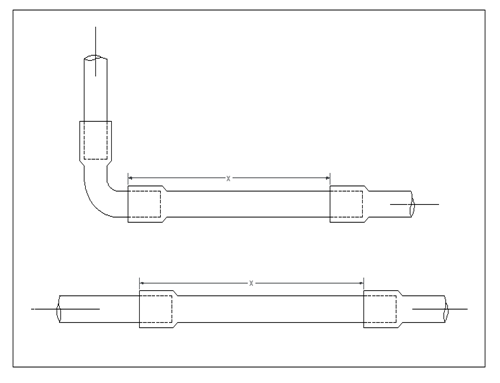                                                                                          GraficoForma de pago(1)El ítem ejecutado se pagara por metro lineal de tubería instalada por diámetro y por tramo  concluido de acuerdo las especificaciones técnicas aprobado por el Supervisor de Obra, que será pagado, de acuerdo a los precios unitarios de la propuesta aceptada en compensación total de todos los materiales, herramientas, mano de obra, equipo empleados para su ejecución, accesorios, pruebas hidráulicas y pruebas de laboratorio requeridos por el Supervisor.  ITEM 4 y 5 PROVISIÓN E INSTALACIÓN DE COMPENSADORES DE EXPANSIÓN DE 1 PULGADA Y 2 ½ PULGADAS DE DIÁMETRO UNIDAD Pieza (Pza)DescripciónEste ítem se refiere a la provisión e instalación de Compensador de dilatación de Alta Presión tipo HPFF20100  (accesorios de dilatación en la  instalación del sistema de agua caliente) fabricado en cobre de 1 pulg y 2 ½ pulg de acuerdo al diámetro de la tubería instalada en los shafs sanitarios.En el cálculo de precios unitarios se debe considerar  niples y una unión universal de acuerdo al  diámetro de la  cañería a intervenirMateriales, herramientas y equipo Los accesorios denominados como compensadores de dilatación  destinados a absorber la dilatación termina de la tubería de cobre debido a la temperatura generada por el agua caliente  deben  cumplir con las exigencias técnicas descritas a continuación:Modelo HPFF2 2 "de compresión, extremos sudoríparas cobre Esta junta de expansión está diseñado para un movimiento axial solamente.La tubería debe ser guiada y anclado por las recomendaciones de la Asociación Mixta Fabricantes Expansión correctamente.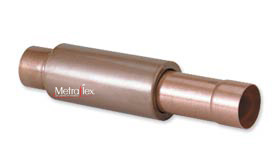 Forma de Ejecución 1) Una vez autorizado por el Supervisor de Obra el contratista debe proveer del material necesario para su instalación inmediata.(2)En el momento de realizar el corte para el retiro de la tubería de aguas caliente se debe recubrir con mantas de algodón húmedas las tuberías de agua caliente y calefacción aguas arriba y aguas abajo para evitar que las chispas que genera  la amoladora al cortar los tubos ocasionen problemas en el recubrimiento de las tuberías adyacentes (si corresponde)(3)Estos trabajos serán ejecutados de acuerdo a un cronograma detallado y aprobado por el Supervisor de Obra.(4)El contratista deberá incluir en sus precios unitarios todos los materiales y herramientas necesarios para la instalación y que garantice el perfecto funcionamiento.(5)Todas las uniones se efectuarán por medio de campana o copla o unión universal y soldado con estaño  (6)Antes de efectuar la unión entre tubos y/o accesorios se deberá medir la longitud de traslape para comprobar, luego de realizada la unión, que la penetración del tubo alcanzo el tope de la campana.(7)Durante la ejecución del trabajo, los extremos libres deberán cerrarse por medio de tapones adecuados, siendo prohibido el uso de papel o madera para este fin.(8)No se permitirá el doblado o forzado de los tubos, en consecuencia en los quiebres se utilizarán  accesorios especiales.Medición (1)Los trabajos se medirán en piezas según el diámetro respectivo, entre encastre o empalmes y el contratista deberá incluir en sus precios unitarios todos los materiales y herramientas necesarios para la instalación y que garantice el perfecto funcionamiento.Forma de pago(1)El ítem ejecutado se pagara por pieza instalada por diámetro y tramo concluido de acuerdo con las especificaciones técnicas aprobado por el Supervisor de Obra, que será pagado, de acuerdo a los precios unitarios de la propuesta aceptada en compensación total de todos los materiales, herramientas, mano de obra, equipo empleados para su ejecución, accesorios, pruebas hidráulicas y pruebas de laboratorio requeridos por el Supervisor. ITEM 6 y 7 PROVISIÓN E INSTALACIÓN DE LLAVES DE PASO DE ¾ PULG Y 1 PULG DE DIÁMETRO UNIDAD Pieza (Pza)DescripciónEste ítem se refiere a la provisión e instalación de llaves de paso de 3/4 de pulgada y 1 pulgada, que permita el corte de agua calientes de la bajante a la tubería de distribución de los baños y cocinetas y la tubería de retorno, instaladas en los shafts sanitarios, de acuerdo a lo señalado y/o instrucciones del Supervisor de Obra. Materiales, herramientas y equipo Las llaves de paso deben cumplir con las exigencias para un sistema de agua caliente, debe ser fabricado en bronce u otro material resistente a una temperatura de más de 60 grados, de buena calidad de marca conocida (No  se aceptara materiales de mala calidad) este debe ser aprobado por el Supervisor de Obra y  el Fiscal de Obra.La instalación de la llave de paso con la tubería de distribución y la bajante debe ser realizada utilizando soldadura de estaño y se debe considerar en el análisis de precios unitarios, los accesorios necesarios para la instalación como coplas, codos y uniones universales por cada pieza a ser remplazado.El Contratista, previa aprobación del Supervisor de Obra, suministrará todos los materiales, herramientas y equipo necesarios para la ejecución de este ítem; los accesorios como ser uniones universales coplas, niples y otros necesarios deberán contar con la calidad que asegure la durabilidad y correcto funcionamiento de las instalaciones.Los materiales, herramientas y equipos necesarios para la ejecución de los trabajos  de instalación de  los accesorios a la tubería nueva, los mismos deberán ser aprobados por el Supervisor de Obra.Asimismo, dentro de este ítem se deberá considerar los materiales necesarios para proteger el paso de las tuberías  a través de las ventanas en los elementos estructurales y tabiques existentes, el anclaje de los tramos suspendidos y todo otro trabajo que sea necesario para la conclusión satisfactoria de la red correspondiente.Forma de Ejecución (1)Se debe retirar las llaves de paso  instalados en  los shafts y efectuar la limpieza respectiva para instalar las nuevas llaves de paso siguiendo la posición existente. (2)En el momento de realizar el corte para el retiro de la tubería de aguas servidas  se debe recubrir con mantas de algodón húmedas las tuberías de agua caliente y calefacción  para evitar que las chispas que genera  la amoladora al cortar los tubos antiguos ocasionen problemas en el recubrimiento de las tuberías adyacentes.(3)Estos trabajos serán ejecutados de acuerdo a un cronograma detallado y aprobado por el Supervisor de Obra.(4)Todas las uniones se efectuarán por medio de espiga y campana soldadas con estaño (5)Antes de efectuar la unión entre tubos y/o accesorios se deberá medir la longitud de traslape para comprobar, luego de realizada la unión, que la penetración del tubo alcanzo el tope de la campana.(6)Durante la ejecución del trabajo, los extremos libres deberán cerrarse por medio de tapones adecuados, siendo prohibido el uso de papel o madera para este fin.(7)No se permitirá el doblado o forzado de los tubos de PVC, en consecuencia en los quiebres se utilizarán  accesorios especiales (accesorios inyectados).Control de calidad1.- Prueba HidráulicaEl Contratista deberá garantizar la buena ejecución de los trabajos de instalaciones y conexiones, mediante pruebas hidráulicas  a tubo lleno.La realización de las pruebas requiere la presencia del Supervisor de Obra que certificará los resultados y efectuará las mediciones.La realización exitosa de la prueba significa la conclusión satisfactoria del ítem correspondiente al tramo instalado, sin embargo, el mantenimiento y conservación del sistema está a cargo del Contratista hasta la conclusión total de los trabajos de instalación en el edificio y/o la recepción definitiva de la obra.2.- Certificado de calidad de los materialesEl material a ser utilizado debe cumplir con los controles de calidad, que debe ser corroborado con pruebas en laboratorio de piezas al muestreo que el Supervisor de Obra considere necesario y el Contratista debe presentar el certificado de calidad otorgada por el proveedor de todos los materiales a ser utilizados en la obra.Medición (1)La instalación de estos accesorios se medirá por pieza.Forma de pagoEl ítem ejecutado se pagara por pieza instalada por diámetro y concluido de acuerdo con los planos y las especificaciones técnicas aprobado por el Supervisor de Obra, que será pagado, de acuerdo a los precios unitarios de la propuesta aceptada en compensación total de todos los materiales, herramientas, mano de obra, equipo empleados para su ejecución, accesorios, pruebas hidráulicas y pruebas de laboratorio requeridos por el Supervisor.  ITEM 8 : PROVISON E INSTALACIÓN DE BOMBA PARA AGUA CALIENTEUNIDAD pieza (pza)Descripción(1)El ítem consiste la provisión e instalación de una (1) bomba, con características especiales para impulsar y hacer circular agua caliente sanitario en la red del sistema y debe contar con una caja metalice donde se debe instalar los respectivos accesorios de eléctricos (térmicos y otros).(2) La bomba debe estar intersectadas por medio de un bypass al sistema y programada para trabajar alternativamente, en caso de algún desperfecto de la misma(3) Con el fin de automatizar el funcionamiento de la bomba se debe instalar un sensor de temperatura del agua de retorno, que al detectar la temperatura igual o menor a 25°C la bomba debe funcionar, la misma debe ser programada solo para vías hábiles. Materiales, herramientas y equipo  (1)El contratista proveerá  todos los materiales, herramientas y equipo que requiera el ítem.(2)El Contratista deberá prever todos los materiales y accesorios necesarios para su instalación sin que este  incremente el precio unitario.(3)  Las características técnicas mínimas de la bomba  agua caliente son la siguientes:Marca e industria                De buena calidad y marca conocida Caudal                                2-7  m3/ h  Potencia                             Entre 3 a 5 HP, Tensión                               380  trifásicaMaterial                               Cuerpo hidráulico acero inoxidableImpulsor                              Acero inoxidable     Y otras que mejoren la calidad de la bomba que el vea conveniente el contratista.El contratista debe presentar el certificado de calidad otorgado por el proveedor y las características del equipo para ser aprobado por el Supervisor de obraForma de Ejecución(1)El trabajo deberá ser ejecutado por personal con amplia experiencia en el ramo.(2)La instalación entre la tubería y el equipo debe ser aprobado por el Supervisor de Obra Control de calidad(3)El Contratista deberá garantizar la calidad de la bomba y proporcionar una garantía escrita por un año antes de la Recepción Provisional y estar presto al requerimiento que realice el BCB por alguna falla mecánica o eléctrica de la bomba. Medición(1)La forma de medición del ítem  es por pieza, que incluye la instalación de la bomba a la tubería Forma de pago El precio a pagarse por este ítem, será de acuerdo al precio unitario de la propuesta aceptada por pieza, que incluye la compensación total por todos los materiales, herramientas, mano de obra y equipo empleados en las actividades necesarias para la ejecución de este trabajo.ITEM 9: LIMPIEZA GENERALUNIDAD GLBDescripción(1)El ítem comprende la limpieza total de la obra, durante y posterior  a la ejecución de los trabajos, antes de efectuar la  recepción Provisional y el retiro de las obras de la instalación de faenas, antes de la recepción definitiva. Materiales, herramientas y equipo  (1)El contratista suministrara todo el material y herramientas necesarias para la ejecución de este ítem    Ejecución (1)Se transportara fuera del edificio todos los escombros, basura, materiales, andamios, herramientas, equipo, etc. a entera satisfacción del Supervisor  de obra.(2)Se lavaran y limpiaran completamente todos los revestimientos tanto en muros, pisos, artefactos sanitarios y accesorios dejándose en perfectas condiciones para el uso de los baños. Medición (1)La medición y forma de pago para el ítem, será  en forma global, a ser pagado a la finalización de los trabajos verificando, la limpieza, el retiro de material sobrante y el retiro de herramientas y equipo.Forma de Pago(1)El precio a pagarse por este ítem, será de acuerdo al precio unitario de la propuesta aceptada, que incluye la compensación total por todos los materiales, herramientas, mano de obra y equipo empleados en las actividades necesarias para la ejecución de este trabajo. D.LEYES SOCIALES Y LABORALES - RESPONSABILIDAD DE LA EMPRESA ADJUDICADALa Empresa deberá cumplir y actuar de acuerdo con todas las leyes, decretos, reglamentos y demás disposiciones vigentes en Bolivia, dar estricto cumplimiento a toda la legislación laboral y social vigente, en relación a su personal.La  Empresa  está  obligada a  proveer  a sus  trabajadores de  ropa de  trabajo y equipo de protección personal en cumplimiento al Decreto Supremo Nº 0108.La Empresa en caso de emergencia en la que pudiera afectarse la seguridad de personas de la obra, deberá tomar las medidas que juzgue prudentes para evitar daños o pérdidas, sin exigir por ello compensación, asimismo deberá disponer en el lugar de trabajo el servicio de primeros auxilios.Los daños y/o problemas causados a las instalaciones colindantes y accesorios correrán por cuenta del Contratista y deberán ser reparados por éste sin derecho a pago alguno.La empresa adjudicada debe cumplir todas las instrucciones del Supervisor de Obra relacionadas con el control de calidad y La ejecución de la obra.Para la firma del contrato la empresa se compromete a presentar Certificados de Antecedentes Policiales emitidos por la FELCC o repartición competente de todo el personal designado por la empresa.E.PROPUESTA TECNICAPROPUESTA TÉCNICA DE EJECUCIÓN DE OBRA El proponente deberá elaborar su propuesta técnica en base al formulario C-1  y sus Anexos que debe contener lo siguiente:Organigrama del personal clave, personal de obra y personal de apoyo para la ejecución de la obra.Métodos constructivos, detallando las técnicas constructivas a utilizar para la ejecución de la obra, según el tipo de obra. Número de frentes de trabajo, describiendo la forma de encarar la ejecución de la obra y el personal a utilizar por frente de trabajo.Planilla de Análisis de Precios Unitarios, con las alicortas en cada caso  establecidas por ley.Otros que la Empresa proponente considere necesario.Adicionalmente y en coherencia a la propuesta presentada en el Formulario C-1, el proponente debe llenar la información requerida en los Formularios anexos al Formulario C-1.Para la elaboración de la propuesta el proponente debe considerar la siguiente información:EXPERIENCIA DE LA EMPRESALa empresa proponente deberá cumplir mínimamente con la siguiente experiencia a ser declarada en los Formularios Anexos al Formulario C-1:Experiencia general, la empresa debe tener una experiencia general de seis (6) años en el área de la construcción de obras civiles.Experiencia específica La empresa debe tener una  experiencia específica  mínimo de tres (3) obras de similares características a la presente convocatoria: instalaciones sanitarias, instalaciones de agua fría o agua caliente o  instalaciones de alcantarillado. en edificios o en condominios o urbanizaciones o viviendas particulares La experiencia de la empresa proponente debe corresponder a Certificados de Trabajo, Certificados de Cumplimiento de Contrato, Actas de Recepción Definitiva y/u otros documentos similares.FORMACION ACADEMICA Y EXPERIENCIA DEL PERSONAL CLAVE DE LA EMPRESA DIRECTOR DE OBRAEn el formulario Anexo al Formulario C-1 la empresa proponente deberá presentar la experiencia y formación académica de su personal clave de acuerdo al siguiente detalle:El profesional debe contar con Título en Provisión Nacional de Ingeniero Civil y estar registrados en la Sociedad de Ingenieros de Bolivia (SIB).Experiencia General del Director de Obra de ocho (8) años en trabajos de Ingeniería Civil: construcciones proyectos estructurales, viales, hidráulicos o sanitarios.Experiencia Especifica del Director  de Obra. Profesional con experiencia  en cuatro (4) trabajos  de similares características a la presente convocatoria, Residente o Director o Supervisor o Fiscal de Obras de instalaciones sanitarias, instalaciones de agua fría y/o agua caliente, en edificios o en condominios o urbanizaciones o instalaciones de alcantarillado. Toda la documentación de respaldo de la experiencia de la empresa (general y especifica) de la formación académica y experiencia (general y específica)  declarada en los Formularios anexos del Formulario C-1 deberá ser presentada por la empresa adjudicada antes de la firma del contrato correspondiente en original o en  fotocopias legalizadas de Certificados de Trabajo, Certificados de Cumplimiento de Contrato, Actas de Recepción Definitiva y/u otros documentos similares que acrediten la experiencia correspondiente.MAQUINARIA Y EQUIPO MINIMOLa Empresa Proponente deberá presentar en el Formulario anexo al Formulario C-1 el detalle de la maquinaria y equipo mínimo a utilizar en la ejecución de la obra contratada, especificando la potencia, capacidad, modelo y año de fabricación según corresponda y de acuerdo al siguiente requerimiento mínimo:Para la firma del Contrato el proponente adjudicado, presentara un Certificado de Garantía de Operatividad y adecuado rendimiento del equipo y maquinaria ofertado por todo el plazo de construcción de la obra.El proponente debe hacer conocer en el Formulario Anexo al Formulario C-1 la marca y la procedencia del material a utilizarse en la ejecución de la obra ( no se aceptaran productos chinos):F.VOLUMENES DE OBRASe detalla el volumen de obra en el siguiente cuadro:G.LUGAR DE EJECUCION Y HORARIO DE TRABAJOEl trabajo se realizara en el edificio Principal del BCB, ubicado en la calle Ayacucho  esquina Mercado; el contratista deberá trabajar de lunes a viernes de 8:00 a 18:00 y sábados de 8:30 a 12:00, deberá prever que debido al ruido o polvo que se generen, en caso extraordinario se modificaran los horarios de trabajo previa coordinación con el Supervisor de Obra y el Fiscal de Obra.H.REQUISITOS COMPLEMENTARIOSEl costo del transporte de los materiales y todos los gastos que puedan emerger de la ejecución de la obra o contingencias tanto en material como en personal, serán cubiertos por la Empresa adjudicada.I.PLAZO DE EJECUCIÓN DEL CONTRATOLa obra deberá ser ejecutada en un plazo máximo de cuarenta y cinco (45) días calendario computable desde la fecha establecida en la Orden de Proceder emitida por el Supervisor de Obra, hasta la Recepción Provisional, misma que deberá ser registrada en el Libro de Órdenes; el plazo incluye todos los trabajos necesarios detallados en el acápite F volúmenes de obra, trabajos inherentes al cumplimiento del Contrato, que debe ser presentado en un cronograma de obra sujeto a revisión y aprobación del Supervisor en 5 días hábiles posteriores a la Orden de Proceder; este cronograma debe ser presentado adjunto a la propuesta. J.FORMA DE PAGOEl BCB procederá al pago contra entregas parciales, según planilla o certificado de avance de obra aprobado por el Supervisor de Obra y el Fiscal de Obra, dentro de los cinco (5) días hábiles a cada mes vencido la Empresa contratada presentará al Supervisor  la Planilla o Certificado de  pago debidamente firmado, con todos los respaldos técnicos y administrativos  requeridos para el efecto. El Supervisor  y Fiscal de Obra dentro de los  tres (3) días hábiles siguientes indicarán por escrito su aprobación o devolverán la documentación para enmienda a las observaciones, en este caso se deberá reiniciar el proceso con nuevas fechas.Pago Final: Posterior a la entrega Definitiva de la obra y aprobada la planilla de cierre por el Supervisor de Obra, el Fiscal procederá a la autorización de la liquidación a la empresa contratista, por el saldo restante del monto de contrato.K.ANTICIPOLa Empresa Constructora podrá solicitar en forma escrita, el pago de anticipo hasta el veinte por ciento (20%) como máximo del monto total del Contrato, contra entrega de la Garantía  de Correcta Inversión de Anticipo; la empresa decidirá el tipo de garantía a presentar a favor del BCB, equivalente al cien por cien (100%) del monto entregado en calidad de anticipo y será descontado de cada planilla o certificado de Avance de Obra, dentro el plazo establecido para la ejecución de la obra.L.MULTASLa demora en la entrega Provisional y Definitiva de la obra, será multada con el descuento del uno (1%) por ciento del monto total del Contrato, por cada día calendario de atraso de las fechas definidas para la Recepción Provisional y la Recepción Definitiva. Cuya sumatoria no deberá exceder el veinte por ciento (20%) del monto total de Contrato, sin perjuicio de resolver el mismo y proceder a la ejecución de la Garantía presentada por la empresa. M.RESERVA DE DERECHOS DEL BCBEl BCB se reserva los siguientes derechos:Verificar toda la documentación presentada como respaldo en el presente proceso, de acuerdo a los requerimientos establecidos.Declarar desierta la convocatoria de acuerdo con lo establecido en la  normativa vigente de contrataciones estatales (D.S. N° 181 – NB SABS).N.FISCALIZACION Y SUPERVISIÓN DE OBRAS  Fiscalización: Los trabajos del presente contrato estarán sujetos a la fiscalización permanente por  la contraparte técnica designada por el BCB será el Fiscal de Obra a cargo del Profesional en Proyectos de Ingeniería Civil, quien tendrá las siguientes atribuciones:Exigir a través del Supervisor de Obra el cumplimiento del contrato de obra.Exigir el buen uso de los recursos asignados a la obra.Tomar conocimiento y en su caso pedir aclaraciones pertinentes sobre los certificados de obra   aprobados por el Supervisor.Coordinar todos los asuntos relacionados con el presente contrato con el Supervisor de Obra.Supervisión técnica: La Supervisión de la obra será realizada por un profesional consultor contratado para el   efecto con todas las facultades inherentes al buen desempeño de sus funciones, entre sus principales responsabilidades están las siguientes:Organizar y dirigir la oficina del Supervisor en el mismo lugar de la obra.Estudiar e interpretar técnicamente los planos y especificaciones para su correcta aplicación por el Contratista.Aprobar el cronograma de avance de obra presentado por el contratista adjudicado, dentro de los cinco (5) días hábiles subsiguientes a la emisión de la Orden de Proceder.Exigir al contratista la disponibilidad permanente del libro de órdenes de trabajo, por el cual comunicará al contratista la iniciación de obra y el proceso de ejecución.Exigir al contratista los respaldos técnicos necesarios, para procesar planillas o certificados de pago.En caso necesario, podrá proponer y sustentar la introducción de modificaciones en las características técnicas,  diseño o detalles de la obra, que puedan originar modificaciones en los volúmenes o montos de los presupuestos, formulando las debidas justificaciones técnicas y económicas, en orden de cambio o en contrato modificatorio, para conocimiento y consideración de la Entidad a efectos de su aprobación.Realizar mediciones conjuntas con el contratista y aprobar los certificados o planillas de avance de obra.Llevar el control directo de la vigencia y validez de las garantías, a los efectos de requerir oportunamente al contratista su ampliación (en monto y plazo), o para solicitar a la Entidad a través del fiscal de obra, la ejecución de éstas cuando corresponda.El supervisor de obra establecerá el plazo máximo para la realización de la Recepción Definitiva en coordinación con el BCB que no debe exceder de los 60 días calendario desde la Recepción Provisional.OGARANTIASPara la presentación de propuestas, el proponente deberá presentar la siguiente garantía:Garantía de Seriedad de Propuesta: Por el uno por ciento (1%) del valor de su propuesta económica. La vigencia de esta garantía deberá exceder treinta (30) días calendario al plazo de validez de la propuesta, establecida en el DBC. Asimismo, en caso de que el proponente resulte adjudicado, éste deberá presentar las siguientes garantías:Garantía de Cumplimiento de Contrato: Por el siete por ciento (7%) del monto total del contrato, Cuando se tengan programados pagos parciales, en sustitución de la Garantía de Cumplimiento de Contrato, se podrá prever una retención del siete por ciento (7%) de cada pago. La vigencia de esta garantía será computable a partir de la firma del contrato hasta la fecha estimada de recepción definitiva de la obra.Las Micro y Pequeñas Empresas, presentarán una Garantía de Cumplimiento de Contrato por un monto equivalente al tres y medio por ciento (3.5%) del valor del contrato o se hará la retención del tres y medio por ciento (3.5%) correspondiente a cada pago cuando se tengan previstos pagos parciales.Garantía Adicional a la Garantía de Cumplimiento de Contrato de Obra (Si corresponde): En caso de que la propuesta económica del proponente adjudicado este por debajo del ochenta y cinco por ciento (85%) del Precio Referencial, el proponente adjudicado deberá presentar una Garantía Adicional a la de Cumplimiento de Contrato, equivalente a la diferencia entre el ochenta y cinco por ciento (85%) del Precio Referencial y el valor de  su propuesta económica.Garantía de Correcta Inversión de Anticipo (Si corresponde): En caso de que el proponente adjudicado requiera un anticipo, este deberá presentar una garantía por un monto equivalente al cien por ciento (100%) del anticipo otorgado y deberá tener una vigencia mínima de noventa (90) días calendario, computables a partir de la entrega del anticipo (fecha estimada por el BCB), debiendo ser renovada mientras no se deduzca el monto total.El importe del anticipo será descontado de cada planilla o certificado de Avance de Obra, hasta cubrir el 100 % del anticipo otorgado. El importe de la garantía podrá ser cobrado por el BCB en caso de que el Contratista no haya iniciado la obra dentro de los cinco (5) días calendarios posteriores a la emisión de  la Orden de Proceder o en caso de que no cuente con el personal y equipos necesarios para la realización de la obra.La empresa constructora elegirá el tipo de garantía a presentar, la misma deberán expresar su carácter de renovable, irrevocable y de ejecución inmediata, de acuerdo con lo establecido en el Artículo 20 de las NB-SABS.                                                                                                                                                         p.IMPUESTOSCorrerá por cuenta de la Empresa el pago correspondiente de todos los impuestos vigentes en el país.Q.RECEPCION DE OBRAEl contratista Cinco (5) días hábiles antes de que fenezca el plazo de ejecución de la OBRA, mediante el Libro de Órdenes solicitará al SUPERVISOR de Obra, señale día y hora para la realización del Acto de Recepción Provisional de la Obra y solicitara una inspección conjunta para verificar que todos los trabajos que  fueron ejecutados y terminados de acuerdo con el inciso F de las Especificaciones Técnicas.Si la OBRA, a juicio técnico del SUPERVISOR se halla correctamente ejecutada, conforme a los documentos del CONTRATO, mediante el FISCAL DE OBRA hará conocer a la ENTIDAD su intención de proceder a la Recepción Provisional tres días hábiles antes de la fechas establecida para la Recepción Provisional. Para la Recepción Provisional de la OBRA, el CONTRATISTA deberá limpiar y eliminar todos los materiales sobrantes, escombros, basuras y obras temporales de cualquier naturaleza, excepto aquellas que necesite utilizar durante el periodo hasta la Recepción Definitiva, esta limpieza estará sujeta a la aprobación del SUPERVISOR. Este trabajo será considerado como indispensable para la Recepción Provisional y el cumplimiento del presente Contrato. La Recepción Provisional se iniciará cuando el SUPERVISOR reciba la aceptación en el Libro de Órdenes, de lo cual se dejará constancia escrita en Acta circunstanciada que se levantará al efecto, en la que se harán constar todas las deficiencias, anomalías e imperfecciones que pudieran ser verificadas en esta diligencia, instruyéndose sean subsanadas por el CONTRATISTA dentro del periodo de corrección de defectos en el Acta de Recepción Provisional en función a la magnitud de las observaciones se debe establecer el plazo previsto en días hábiles computables a partir de la fecha de dicha Recepción Provisional. Si a juicio del SUPERVISOR, las deficiencias y observaciones anotadas no son de magnitud y el tipo de OBRA lo permite, podrá autorizar que dicha OBRA sea utilizada. Empero las anomalías fueran mayores, el SUPERVISOR tendrá la facultad de rechazar la recepción provisional y consiguientemente, correrán las multas y sanciones al CONTRATISTA hasta que la OBRA sea entregada en forma satisfactoria.Recepción Definitiva. Cinco (5) días hábiles antes de que concluya el plazo previsto para subsanar las observaciones realizadas en la Recepción Provisional, el CONTRATISTA mediante carta expresa o en el Libro de Órdenes, solicitará al SUPERVISOR el señalamiento de día y hora para la Recepción Definitiva de la OBRA, haciendo conocer que han sido corregidas las fallas y subsanadas las deficiencias y observaciones señaladas en el Acta de Recepción Provisional. El SUPERVISOR señalará la fecha y hora para el verificativo de este acto y pondrá en conocimiento de la ENTIDAD.La Comisión de Recepción realizará un recorrido e inspección técnica total de la OBRA y si no surgen observaciones, procederá a la redacción y suscripción del Acta de Recepción Definitiva. Si en la inspección se establece que no se subsanaron o corrigieron las deficiencias observadas, no se procederá a la Recepción Definitiva hasta que la OBRA esté concluida a satisfacción y en el lapso que medie desde el día en que debió hacerse efectiva la entrega hasta la fecha en que se realice, correrá la multa pertinente, aplicándose el importe estipulado en el Inciso L de las Especificaciones Técnicas.DATOS GENERALESDATOS GENERALESDATOS GENERALESDATOS GENERALESDATOS GENERALESDATOS GENERALESDATOS GENERALESProyecto:Actividad:Cantidad :Unidad:Moneda:MATERIALESMATERIALESMATERIALESMATERIALESMATERIALESMATERIALESDESCRIPCIÓNDESCRIPCIÓNUNIDADCANTIDADPRECIO PRODUCTIVOCOSTO TOTAL12…NTOTAL MATERIALESTOTAL MATERIALESTOTAL MATERIALESTOTAL MATERIALESTOTAL MATERIALESMANO DE OBRAMANO DE OBRAMANO DE OBRAMANO DE OBRAMANO DE OBRAMANO DE OBRADESCRIPCIÓNDESCRIPCIÓNUNIDADCANTIDADPRECIO PRODUCTIVOCOSTO TOTAL12…NSUBTOTAL MANO DE OBRASUBTOTAL MANO DE OBRASUBTOTAL MANO DE OBRASUBTOTAL MANO DE OBRASUBTOTAL MANO DE OBRACARGAS SOCIALES = (% DEL SUBTOTAL DE MANO DE OBRA) (55% al 71.18%)CARGAS SOCIALES = (% DEL SUBTOTAL DE MANO DE OBRA) (55% al 71.18%)CARGAS SOCIALES = (% DEL SUBTOTAL DE MANO DE OBRA) (55% al 71.18%)CARGAS SOCIALES = (% DEL SUBTOTAL DE MANO DE OBRA) (55% al 71.18%)IMPUESTOS IVA MANO DE OBRA = (% DE SUMA DE SUBTOTAL DE MANO DE OBRA + CARGAS SOCIALES) IMPUESTOS IVA MANO DE OBRA = (% DE SUMA DE SUBTOTAL DE MANO DE OBRA + CARGAS SOCIALES) IMPUESTOS IVA MANO DE OBRA = (% DE SUMA DE SUBTOTAL DE MANO DE OBRA + CARGAS SOCIALES) IMPUESTOS IVA MANO DE OBRA = (% DE SUMA DE SUBTOTAL DE MANO DE OBRA + CARGAS SOCIALES) TOTAL MANO DE OBRATOTAL MANO DE OBRATOTAL MANO DE OBRATOTAL MANO DE OBRATOTAL MANO DE OBRAEQUIPO, MAQUINARIA Y HERRAMIENTASEQUIPO, MAQUINARIA Y HERRAMIENTASEQUIPO, MAQUINARIA Y HERRAMIENTASEQUIPO, MAQUINARIA Y HERRAMIENTASEQUIPO, MAQUINARIA Y HERRAMIENTASEQUIPO, MAQUINARIA Y HERRAMIENTASDESCRIPCIÓNDESCRIPCIÓNUNIDADCANTIDADPRECIO PRODUCTIVOCOSTO TOTAL12…N*HERRAMIENTAS = (% DEL TOTAL DE MANO DE OBRA)HERRAMIENTAS = (% DEL TOTAL DE MANO DE OBRA)HERRAMIENTAS = (% DEL TOTAL DE MANO DE OBRA)TOTAL EQUIPO, MAQUINARIA Y HERRAMIENTASTOTAL EQUIPO, MAQUINARIA Y HERRAMIENTASTOTAL EQUIPO, MAQUINARIA Y HERRAMIENTASTOTAL EQUIPO, MAQUINARIA Y HERRAMIENTASTOTAL EQUIPO, MAQUINARIA Y HERRAMIENTASGASTOS GENERALES Y ADMINISTRATIVOSGASTOS GENERALES Y ADMINISTRATIVOSGASTOS GENERALES Y ADMINISTRATIVOSCOSTO TOTAL*GASTOS GENERALES = % DE 1 + 2 + 3TOTAL GASTOS GENERALES Y ADMINISTRATIVOSTOTAL GASTOS GENERALES Y ADMINISTRATIVOSUTILIDADUTILIDADUTILIDADCOSTO TOTAL*UTILIDAD = % DE 1 + 2 + 3 + 4TOTAL UTILIDADTOTAL UTILIDADIMPUESTOSIMPUESTOSIMPUESTOSCOSTO TOTAL*IMPUESTOS IT = % DE 1 + 2 + 3 + 4 + 5TOTAL IMPUESTOSTOTAL IMPUESTOSTOTAL PRECIO UNITARIO (1 + 2 + 3 + 4 + 5 + 6)TOTAL PRECIO UNITARIO (1 + 2 + 3 + 4 + 5 + 6)TOTAL PRECIO UNITARIO ADOPTADO (Con dos (2) decimales)TOTAL PRECIO UNITARIO ADOPTADO (Con dos (2) decimales)(*) El proponente deberán señalar los porcentajes pertinentes a cada rubro.(*) El proponente deberán señalar los porcentajes pertinentes a cada rubro.(*) El proponente deberán señalar los porcentajes pertinentes a cada rubro.NOTA.- El Proponente declara que el presente Formulario ha sido llenado de acuerdo con las especificaciones técnicas, aplicando las leyes sociales y tributarias vigentes.NOTA.- El Proponente declara que el presente Formulario ha sido llenado de acuerdo con las especificaciones técnicas, aplicando las leyes sociales y tributarias vigentes.NOTA.- El Proponente declara que el presente Formulario ha sido llenado de acuerdo con las especificaciones técnicas, aplicando las leyes sociales y tributarias vigentes.DATOS DEL OBJETO DE LA CONTRATACIÓNDATOS DEL OBJETO DE LA CONTRATACIÓNDATOS DEL OBJETO DE LA CONTRATACIÓNDATOS DEL OBJETO DE LA CONTRATACIÓNDATOS DEL OBJETO DE LA CONTRATACIÓNDATOS DEL OBJETO DE LA CONTRATACIÓNDATOS DEL OBJETO DE LA CONTRATACIÓNDATOS DEL OBJETO DE LA CONTRATACIÓNDATOS DEL OBJETO DE LA CONTRATACIÓNDATOS DEL OBJETO DE LA CONTRATACIÓNDATOS DEL OBJETO DE LA CONTRATACIÓNDATOS DEL OBJETO DE LA CONTRATACIÓNDATOS DEL OBJETO DE LA CONTRATACIÓNDATOS DEL OBJETO DE LA CONTRATACIÓNDATOS DEL OBJETO DE LA CONTRATACIÓNDATOS DEL OBJETO DE LA CONTRATACIÓNDATOS DEL OBJETO DE LA CONTRATACIÓNDATOS DEL OBJETO DE LA CONTRATACIÓNDATOS DEL OBJETO DE LA CONTRATACIÓNDATOS DEL OBJETO DE LA CONTRATACIÓNDATOS DEL OBJETO DE LA CONTRATACIÓNDATOS DEL OBJETO DE LA CONTRATACIÓNDATOS DEL OBJETO DE LA CONTRATACIÓNDATOS DEL OBJETO DE LA CONTRATACIÓNDATOS DEL OBJETO DE LA CONTRATACIÓNDATOS DEL OBJETO DE LA CONTRATACIÓNDATOS DEL OBJETO DE LA CONTRATACIÓNDATOS DEL OBJETO DE LA CONTRATACIÓNDATOS DEL OBJETO DE LA CONTRATACIÓNDATOS DEL OBJETO DE LA CONTRATACIÓNDATOS DEL OBJETO DE LA CONTRATACIÓNDATOS DEL OBJETO DE LA CONTRATACIÓNDATOS DEL OBJETO DE LA CONTRATACIÓNDATOS DEL OBJETO DE LA CONTRATACIÓNDATOS DEL OBJETO DE LA CONTRATACIÓNDATOS DEL OBJETO DE LA CONTRATACIÓNDATOS DEL OBJETO DE LA CONTRATACIÓNDATOS DEL OBJETO DE LA CONTRATACIÓNDATOS DEL OBJETO DE LA CONTRATACIÓNDATOS DEL OBJETO DE LA CONTRATACIÓNDATOS DEL OBJETO DE LA CONTRATACIÓNDATOS DEL OBJETO DE LA CONTRATACIÓNDATOS DEL OBJETO DE LA CONTRATACIÓNDATOS DEL OBJETO DE LA CONTRATACIÓNCUCE:14-00995511--000000-55522330008844--111-1SEÑALAR EL OBJETO DE LA CONTRATACIÓN:SEÑALAR EL OBJETO DE LA CONTRATACIÓN:SEÑALAR EL OBJETO DE LA CONTRATACIÓN:SEÑALAR EL OBJETO DE LA CONTRATACIÓN:SEÑALAR EL OBJETO DE LA CONTRATACIÓN:SEÑALAR EL OBJETO DE LA CONTRATACIÓN:SEÑALAR EL OBJETO DE LA CONTRATACIÓN:SEÑALAR EL OBJETO DE LA CONTRATACIÓN:SEÑALAR EL OBJETO DE LA CONTRATACIÓN:SEÑALAR EL OBJETO DE LA CONTRATACIÓN:SEÑALAR EL OBJETO DE LA CONTRATACIÓN:SEÑALAR EL OBJETO DE LA CONTRATACIÓN:SEÑALAR EL OBJETO DE LA CONTRATACIÓN:MANTENIMIENTO DEL SISTEMA DE AGUA CALIENTE DEL EDIFICIO BCBMANTENIMIENTO DEL SISTEMA DE AGUA CALIENTE DEL EDIFICIO BCBMANTENIMIENTO DEL SISTEMA DE AGUA CALIENTE DEL EDIFICIO BCBMANTENIMIENTO DEL SISTEMA DE AGUA CALIENTE DEL EDIFICIO BCBMANTENIMIENTO DEL SISTEMA DE AGUA CALIENTE DEL EDIFICIO BCBMANTENIMIENTO DEL SISTEMA DE AGUA CALIENTE DEL EDIFICIO BCBMANTENIMIENTO DEL SISTEMA DE AGUA CALIENTE DEL EDIFICIO BCBMANTENIMIENTO DEL SISTEMA DE AGUA CALIENTE DEL EDIFICIO BCBMANTENIMIENTO DEL SISTEMA DE AGUA CALIENTE DEL EDIFICIO BCBMANTENIMIENTO DEL SISTEMA DE AGUA CALIENTE DEL EDIFICIO BCBMANTENIMIENTO DEL SISTEMA DE AGUA CALIENTE DEL EDIFICIO BCBMANTENIMIENTO DEL SISTEMA DE AGUA CALIENTE DEL EDIFICIO BCBMANTENIMIENTO DEL SISTEMA DE AGUA CALIENTE DEL EDIFICIO BCBMANTENIMIENTO DEL SISTEMA DE AGUA CALIENTE DEL EDIFICIO BCBMANTENIMIENTO DEL SISTEMA DE AGUA CALIENTE DEL EDIFICIO BCBMANTENIMIENTO DEL SISTEMA DE AGUA CALIENTE DEL EDIFICIO BCBMANTENIMIENTO DEL SISTEMA DE AGUA CALIENTE DEL EDIFICIO BCBMANTENIMIENTO DEL SISTEMA DE AGUA CALIENTE DEL EDIFICIO BCBMANTENIMIENTO DEL SISTEMA DE AGUA CALIENTE DEL EDIFICIO BCBMANTENIMIENTO DEL SISTEMA DE AGUA CALIENTE DEL EDIFICIO BCBMANTENIMIENTO DEL SISTEMA DE AGUA CALIENTE DEL EDIFICIO BCBMANTENIMIENTO DEL SISTEMA DE AGUA CALIENTE DEL EDIFICIO BCBMANTENIMIENTO DEL SISTEMA DE AGUA CALIENTE DEL EDIFICIO BCBMANTENIMIENTO DEL SISTEMA DE AGUA CALIENTE DEL EDIFICIO BCBMANTENIMIENTO DEL SISTEMA DE AGUA CALIENTE DEL EDIFICIO BCBMANTENIMIENTO DEL SISTEMA DE AGUA CALIENTE DEL EDIFICIO BCBMANTENIMIENTO DEL SISTEMA DE AGUA CALIENTE DEL EDIFICIO BCBMANTENIMIENTO DEL SISTEMA DE AGUA CALIENTE DEL EDIFICIO BCBMANTENIMIENTO DEL SISTEMA DE AGUA CALIENTE DEL EDIFICIO BCBMANTENIMIENTO DEL SISTEMA DE AGUA CALIENTE DEL EDIFICIO BCBMONTO Y PLAZO DE VALIDEZ DE LA PROPUESTA (EN DÍAS CALENDARIO)MONTO Y PLAZO DE VALIDEZ DE LA PROPUESTA (EN DÍAS CALENDARIO)MONTO Y PLAZO DE VALIDEZ DE LA PROPUESTA (EN DÍAS CALENDARIO)MONTO Y PLAZO DE VALIDEZ DE LA PROPUESTA (EN DÍAS CALENDARIO)MONTO Y PLAZO DE VALIDEZ DE LA PROPUESTA (EN DÍAS CALENDARIO)MONTO Y PLAZO DE VALIDEZ DE LA PROPUESTA (EN DÍAS CALENDARIO)MONTO Y PLAZO DE VALIDEZ DE LA PROPUESTA (EN DÍAS CALENDARIO)MONTO Y PLAZO DE VALIDEZ DE LA PROPUESTA (EN DÍAS CALENDARIO)MONTO Y PLAZO DE VALIDEZ DE LA PROPUESTA (EN DÍAS CALENDARIO)MONTO Y PLAZO DE VALIDEZ DE LA PROPUESTA (EN DÍAS CALENDARIO)MONTO Y PLAZO DE VALIDEZ DE LA PROPUESTA (EN DÍAS CALENDARIO)MONTO Y PLAZO DE VALIDEZ DE LA PROPUESTA (EN DÍAS CALENDARIO)MONTO Y PLAZO DE VALIDEZ DE LA PROPUESTA (EN DÍAS CALENDARIO)(El proponente debe registrar el monto total que ofrece por la provisión de obra)(Para procesos por tramos o paquetes, se debe detallar los precios de cada tramo o paquete al que se presente el proponente)(El proponente debe registrar el monto total que ofrece por la provisión de obra)(Para procesos por tramos o paquetes, se debe detallar los precios de cada tramo o paquete al que se presente el proponente)(El proponente debe registrar el monto total que ofrece por la provisión de obra)(Para procesos por tramos o paquetes, se debe detallar los precios de cada tramo o paquete al que se presente el proponente)(El proponente debe registrar el monto total que ofrece por la provisión de obra)(Para procesos por tramos o paquetes, se debe detallar los precios de cada tramo o paquete al que se presente el proponente)(El proponente debe registrar el monto total que ofrece por la provisión de obra)(Para procesos por tramos o paquetes, se debe detallar los precios de cada tramo o paquete al que se presente el proponente)(El proponente debe registrar el monto total que ofrece por la provisión de obra)(Para procesos por tramos o paquetes, se debe detallar los precios de cada tramo o paquete al que se presente el proponente)(El proponente debe registrar el monto total que ofrece por la provisión de obra)(Para procesos por tramos o paquetes, se debe detallar los precios de cada tramo o paquete al que se presente el proponente)(El proponente debe registrar el monto total que ofrece por la provisión de obra)(Para procesos por tramos o paquetes, se debe detallar los precios de cada tramo o paquete al que se presente el proponente)(El proponente debe registrar el monto total que ofrece por la provisión de obra)(Para procesos por tramos o paquetes, se debe detallar los precios de cada tramo o paquete al que se presente el proponente)(El proponente debe registrar el monto total que ofrece por la provisión de obra)(Para procesos por tramos o paquetes, se debe detallar los precios de cada tramo o paquete al que se presente el proponente)(El proponente debe registrar el monto total que ofrece por la provisión de obra)(Para procesos por tramos o paquetes, se debe detallar los precios de cada tramo o paquete al que se presente el proponente)(El proponente debe registrar el monto total que ofrece por la provisión de obra)(Para procesos por tramos o paquetes, se debe detallar los precios de cada tramo o paquete al que se presente el proponente)(El proponente debe registrar el monto total que ofrece por la provisión de obra)(Para procesos por tramos o paquetes, se debe detallar los precios de cada tramo o paquete al que se presente el proponente)DESCRIPCIÓNDESCRIPCIÓNDESCRIPCIÓNMONTO NUMERAL (Bs.)MONTO LITERALMONTO LITERALVALIDEZ (*)(Días calendario)VALIDEZ (*)(Días calendario)MANTENIMIENTO DEL SISTEMA DE AGUA CALIENTE DEL EDIFICIO BCB, SEGÚN ESPECIFICACIONES TÉCNICAS.MANTENIMIENTO DEL SISTEMA DE AGUA CALIENTE DEL EDIFICIO BCB, SEGÚN ESPECIFICACIONES TÉCNICAS.MANTENIMIENTO DEL SISTEMA DE AGUA CALIENTE DEL EDIFICIO BCB, SEGÚN ESPECIFICACIONES TÉCNICAS.(*) NOTA: Se aclara que el plazo de validez de la propuesta no debe ser inferior a 30 días calendario. Sin embargo, el BCB sugiere ofertar un plazo de validez de al menos 60 días calendario.(*) NOTA: Se aclara que el plazo de validez de la propuesta no debe ser inferior a 30 días calendario. Sin embargo, el BCB sugiere ofertar un plazo de validez de al menos 60 días calendario.(*) NOTA: Se aclara que el plazo de validez de la propuesta no debe ser inferior a 30 días calendario. Sin embargo, el BCB sugiere ofertar un plazo de validez de al menos 60 días calendario.(*) NOTA: Se aclara que el plazo de validez de la propuesta no debe ser inferior a 30 días calendario. Sin embargo, el BCB sugiere ofertar un plazo de validez de al menos 60 días calendario.(*) NOTA: Se aclara que el plazo de validez de la propuesta no debe ser inferior a 30 días calendario. Sin embargo, el BCB sugiere ofertar un plazo de validez de al menos 60 días calendario.(*) NOTA: Se aclara que el plazo de validez de la propuesta no debe ser inferior a 30 días calendario. Sin embargo, el BCB sugiere ofertar un plazo de validez de al menos 60 días calendario.(*) NOTA: Se aclara que el plazo de validez de la propuesta no debe ser inferior a 30 días calendario. Sin embargo, el BCB sugiere ofertar un plazo de validez de al menos 60 días calendario.(*) NOTA: Se aclara que el plazo de validez de la propuesta no debe ser inferior a 30 días calendario. Sin embargo, el BCB sugiere ofertar un plazo de validez de al menos 60 días calendario.(*) NOTA: Se aclara que el plazo de validez de la propuesta no debe ser inferior a 30 días calendario. Sin embargo, el BCB sugiere ofertar un plazo de validez de al menos 60 días calendario.(*) NOTA: Se aclara que el plazo de validez de la propuesta no debe ser inferior a 30 días calendario. Sin embargo, el BCB sugiere ofertar un plazo de validez de al menos 60 días calendario.(*) NOTA: Se aclara que el plazo de validez de la propuesta no debe ser inferior a 30 días calendario. Sin embargo, el BCB sugiere ofertar un plazo de validez de al menos 60 días calendario.(*) NOTA: Se aclara que el plazo de validez de la propuesta no debe ser inferior a 30 días calendario. Sin embargo, el BCB sugiere ofertar un plazo de validez de al menos 60 días calendario.(*) NOTA: Se aclara que el plazo de validez de la propuesta no debe ser inferior a 30 días calendario. Sin embargo, el BCB sugiere ofertar un plazo de validez de al menos 60 días calendario.MARGEN DE PREFERENCIAMARGEN DE PREFERENCIAMARGEN DE PREFERENCIAMARGEN DE PREFERENCIAMARGEN DE PREFERENCIAMARGEN DE PREFERENCIASolicito la aplicación del siguiente margen de preferencia:Empresa constructora con socios bolivianos cuya participación de acciones es igual o mayor al cincuenta y uno por ciento (51%)Solicito la aplicación del siguiente margen de preferencia:Solicito la aplicación del siguiente margen de preferencia:Asociación accidental de empresas constructoras cuyos asociados bolivianos tengan una participación igual o mayor al cincuenta y uno por ciento (51%)Asociación accidental de empresas constructoras cuyos asociados bolivianos tengan una participación igual o mayor al cincuenta y uno por ciento (51%)De las dos opciones el proponente podrá marcar una, el no marcado de la casilla se entenderá como la no solicitud del margen de preferencia.De las dos opciones el proponente podrá marcar una, el no marcado de la casilla se entenderá como la no solicitud del margen de preferencia.De las dos opciones el proponente podrá marcar una, el no marcado de la casilla se entenderá como la no solicitud del margen de preferencia.De las dos opciones el proponente podrá marcar una, el no marcado de la casilla se entenderá como la no solicitud del margen de preferencia.De las dos opciones el proponente podrá marcar una, el no marcado de la casilla se entenderá como la no solicitud del margen de preferencia.De las dos opciones el proponente podrá marcar una, el no marcado de la casilla se entenderá como la no solicitud del margen de preferencia.DATOS GENERALES DEL PROPONENTEDATOS GENERALES DEL PROPONENTEDATOS GENERALES DEL PROPONENTEDATOS GENERALES DEL PROPONENTEDATOS GENERALES DEL PROPONENTEDATOS GENERALES DEL PROPONENTEDATOS GENERALES DEL PROPONENTEDATOS GENERALES DEL PROPONENTEDATOS GENERALES DEL PROPONENTEDATOS GENERALES DEL PROPONENTEDATOS GENERALES DEL PROPONENTEDATOS GENERALES DEL PROPONENTEDATOS GENERALES DEL PROPONENTEDATOS GENERALES DEL PROPONENTEDATOS GENERALES DEL PROPONENTEDATOS GENERALES DEL PROPONENTEDATOS GENERALES DEL PROPONENTEDATOS GENERALES DEL PROPONENTEDATOS GENERALES DEL PROPONENTEDATOS GENERALES DEL PROPONENTEDATOS GENERALES DEL PROPONENTEDATOS GENERALES DEL PROPONENTEDATOS GENERALES DEL PROPONENTEDATOS GENERALES DEL PROPONENTEDATOS GENERALES DEL PROPONENTENombre del proponente :Número de CI/NITNúmero de CI/NITNúmero de CI/NITNúmero de CI/NITNúmero de CI/NITNúmero de CI/NITNúmero de CI/NITCédula de Identidad o Número de Identificación Tributaria:Domicilio :Teléfonos:Fax (sólo si tiene):Correo electrónico (sólo si tiene):1.     DATOS GENERALES DEL PROPONENTE 1.     DATOS GENERALES DEL PROPONENTE 1.     DATOS GENERALES DEL PROPONENTE 1.     DATOS GENERALES DEL PROPONENTE 1.     DATOS GENERALES DEL PROPONENTE 1.     DATOS GENERALES DEL PROPONENTE 1.     DATOS GENERALES DEL PROPONENTE 1.     DATOS GENERALES DEL PROPONENTE 1.     DATOS GENERALES DEL PROPONENTE 1.     DATOS GENERALES DEL PROPONENTE 1.     DATOS GENERALES DEL PROPONENTE 1.     DATOS GENERALES DEL PROPONENTE 1.     DATOS GENERALES DEL PROPONENTE 1.     DATOS GENERALES DEL PROPONENTE 1.     DATOS GENERALES DEL PROPONENTE 1.     DATOS GENERALES DEL PROPONENTE 1.     DATOS GENERALES DEL PROPONENTE 1.     DATOS GENERALES DEL PROPONENTE 1.     DATOS GENERALES DEL PROPONENTE 1.     DATOS GENERALES DEL PROPONENTE 1.     DATOS GENERALES DEL PROPONENTE 1.     DATOS GENERALES DEL PROPONENTE 1.     DATOS GENERALES DEL PROPONENTE 1.     DATOS GENERALES DEL PROPONENTE 1.     DATOS GENERALES DEL PROPONENTE 1.     DATOS GENERALES DEL PROPONENTE 1.     DATOS GENERALES DEL PROPONENTE 1.     DATOS GENERALES DEL PROPONENTE 1.     DATOS GENERALES DEL PROPONENTE 1.     DATOS GENERALES DEL PROPONENTE 1.     DATOS GENERALES DEL PROPONENTE Nombre del proponente o Razón Social:Nombre del proponente o Razón Social:Nombre del proponente o Razón Social:Nombre del proponente o Razón Social:Nombre del proponente o Razón Social:Nombre del proponente o Razón Social:Nombre del proponente o Razón Social:Nombre del proponente o Razón Social:PaísPaísPaísCiudadCiudadCiudadCiudadCiudadDirecciónDirecciónDirecciónDirecciónDirecciónDirecciónDirecciónDirecciónDirecciónDomicilio Principal:Domicilio Principal:Domicilio Principal:Domicilio Principal:Domicilio Principal:Domicilio Principal:Domicilio Principal:Domicilio Principal:Teléfonos:Teléfonos:Teléfonos:Teléfonos:Teléfonos:Teléfonos:Teléfonos:Teléfonos:Número de Identificación Tributaria:
(Valido y Activo)Número de Identificación Tributaria:
(Valido y Activo)Número de Identificación Tributaria:
(Valido y Activo)Número de Identificación Tributaria:
(Valido y Activo)Número de Identificación Tributaria:
(Valido y Activo)Número de Identificación Tributaria:
(Valido y Activo)Número de Identificación Tributaria:
(Valido y Activo)Número de Identificación Tributaria:
(Valido y Activo)NITNITNITNITNITNITNúmero de Identificación Tributaria:
(Valido y Activo)Número de Identificación Tributaria:
(Valido y Activo)Número de Identificación Tributaria:
(Valido y Activo)Número de Identificación Tributaria:
(Valido y Activo)Número de Identificación Tributaria:
(Valido y Activo)Número de Identificación Tributaria:
(Valido y Activo)Número de Identificación Tributaria:
(Valido y Activo)Número de Identificación Tributaria:
(Valido y Activo)Matricula de Comercio:
(Actualizada)Matricula de Comercio:
(Actualizada)Matricula de Comercio:
(Actualizada)Matricula de Comercio:
(Actualizada)Matricula de Comercio:
(Actualizada)Matricula de Comercio:
(Actualizada)Matricula de Comercio:
(Actualizada)Matricula de Comercio:
(Actualizada)Número de MatriculaNúmero de MatriculaNúmero de MatriculaNúmero de MatriculaNúmero de MatriculaNúmero de MatriculaNúmero de MatriculaFecha de expediciónFecha de expediciónFecha de expediciónFecha de expediciónFecha de expediciónFecha de expediciónFecha de expediciónFecha de expediciónFecha de expediciónFecha de expediciónFecha de expediciónMatricula de Comercio:
(Actualizada)Matricula de Comercio:
(Actualizada)Matricula de Comercio:
(Actualizada)Matricula de Comercio:
(Actualizada)Matricula de Comercio:
(Actualizada)Matricula de Comercio:
(Actualizada)Matricula de Comercio:
(Actualizada)Matricula de Comercio:
(Actualizada)Número de MatriculaNúmero de MatriculaNúmero de MatriculaNúmero de MatriculaNúmero de MatriculaNúmero de MatriculaNúmero de Matricula(Día(Día(DíaMesMesAño)Año)Año)Año)Matricula de Comercio:
(Actualizada)Matricula de Comercio:
(Actualizada)Matricula de Comercio:
(Actualizada)Matricula de Comercio:
(Actualizada)Matricula de Comercio:
(Actualizada)Matricula de Comercio:
(Actualizada)Matricula de Comercio:
(Actualizada)Matricula de Comercio:
(Actualizada)2.     DATOS COMPLEMENTARIOS DEL PROPONENTE (Suprimir este numeral cuando el proponente sea una empresa unipersonal y éste no acredite a un Representante Legal).2.     DATOS COMPLEMENTARIOS DEL PROPONENTE (Suprimir este numeral cuando el proponente sea una empresa unipersonal y éste no acredite a un Representante Legal).2.     DATOS COMPLEMENTARIOS DEL PROPONENTE (Suprimir este numeral cuando el proponente sea una empresa unipersonal y éste no acredite a un Representante Legal).2.     DATOS COMPLEMENTARIOS DEL PROPONENTE (Suprimir este numeral cuando el proponente sea una empresa unipersonal y éste no acredite a un Representante Legal).2.     DATOS COMPLEMENTARIOS DEL PROPONENTE (Suprimir este numeral cuando el proponente sea una empresa unipersonal y éste no acredite a un Representante Legal).2.     DATOS COMPLEMENTARIOS DEL PROPONENTE (Suprimir este numeral cuando el proponente sea una empresa unipersonal y éste no acredite a un Representante Legal).2.     DATOS COMPLEMENTARIOS DEL PROPONENTE (Suprimir este numeral cuando el proponente sea una empresa unipersonal y éste no acredite a un Representante Legal).2.     DATOS COMPLEMENTARIOS DEL PROPONENTE (Suprimir este numeral cuando el proponente sea una empresa unipersonal y éste no acredite a un Representante Legal).2.     DATOS COMPLEMENTARIOS DEL PROPONENTE (Suprimir este numeral cuando el proponente sea una empresa unipersonal y éste no acredite a un Representante Legal).2.     DATOS COMPLEMENTARIOS DEL PROPONENTE (Suprimir este numeral cuando el proponente sea una empresa unipersonal y éste no acredite a un Representante Legal).2.     DATOS COMPLEMENTARIOS DEL PROPONENTE (Suprimir este numeral cuando el proponente sea una empresa unipersonal y éste no acredite a un Representante Legal).2.     DATOS COMPLEMENTARIOS DEL PROPONENTE (Suprimir este numeral cuando el proponente sea una empresa unipersonal y éste no acredite a un Representante Legal).2.     DATOS COMPLEMENTARIOS DEL PROPONENTE (Suprimir este numeral cuando el proponente sea una empresa unipersonal y éste no acredite a un Representante Legal).2.     DATOS COMPLEMENTARIOS DEL PROPONENTE (Suprimir este numeral cuando el proponente sea una empresa unipersonal y éste no acredite a un Representante Legal).2.     DATOS COMPLEMENTARIOS DEL PROPONENTE (Suprimir este numeral cuando el proponente sea una empresa unipersonal y éste no acredite a un Representante Legal).2.     DATOS COMPLEMENTARIOS DEL PROPONENTE (Suprimir este numeral cuando el proponente sea una empresa unipersonal y éste no acredite a un Representante Legal).2.     DATOS COMPLEMENTARIOS DEL PROPONENTE (Suprimir este numeral cuando el proponente sea una empresa unipersonal y éste no acredite a un Representante Legal).2.     DATOS COMPLEMENTARIOS DEL PROPONENTE (Suprimir este numeral cuando el proponente sea una empresa unipersonal y éste no acredite a un Representante Legal).2.     DATOS COMPLEMENTARIOS DEL PROPONENTE (Suprimir este numeral cuando el proponente sea una empresa unipersonal y éste no acredite a un Representante Legal).2.     DATOS COMPLEMENTARIOS DEL PROPONENTE (Suprimir este numeral cuando el proponente sea una empresa unipersonal y éste no acredite a un Representante Legal).2.     DATOS COMPLEMENTARIOS DEL PROPONENTE (Suprimir este numeral cuando el proponente sea una empresa unipersonal y éste no acredite a un Representante Legal).2.     DATOS COMPLEMENTARIOS DEL PROPONENTE (Suprimir este numeral cuando el proponente sea una empresa unipersonal y éste no acredite a un Representante Legal).2.     DATOS COMPLEMENTARIOS DEL PROPONENTE (Suprimir este numeral cuando el proponente sea una empresa unipersonal y éste no acredite a un Representante Legal).2.     DATOS COMPLEMENTARIOS DEL PROPONENTE (Suprimir este numeral cuando el proponente sea una empresa unipersonal y éste no acredite a un Representante Legal).2.     DATOS COMPLEMENTARIOS DEL PROPONENTE (Suprimir este numeral cuando el proponente sea una empresa unipersonal y éste no acredite a un Representante Legal).2.     DATOS COMPLEMENTARIOS DEL PROPONENTE (Suprimir este numeral cuando el proponente sea una empresa unipersonal y éste no acredite a un Representante Legal).2.     DATOS COMPLEMENTARIOS DEL PROPONENTE (Suprimir este numeral cuando el proponente sea una empresa unipersonal y éste no acredite a un Representante Legal).2.     DATOS COMPLEMENTARIOS DEL PROPONENTE (Suprimir este numeral cuando el proponente sea una empresa unipersonal y éste no acredite a un Representante Legal).2.     DATOS COMPLEMENTARIOS DEL PROPONENTE (Suprimir este numeral cuando el proponente sea una empresa unipersonal y éste no acredite a un Representante Legal).2.     DATOS COMPLEMENTARIOS DEL PROPONENTE (Suprimir este numeral cuando el proponente sea una empresa unipersonal y éste no acredite a un Representante Legal).2.     DATOS COMPLEMENTARIOS DEL PROPONENTE (Suprimir este numeral cuando el proponente sea una empresa unipersonal y éste no acredite a un Representante Legal).Apellido PaternoApellido PaternoApellido PaternoApellido PaternoApellido MaternoApellido MaternoApellido MaternoApellido MaternoApellido MaternoNombre(s)Nombre(s)Nombre(s)Nombre(s)Nombre(s)Nombre(s)Nombre(s)Nombre(s)Nombre(s)Nombre(s) Nombre del Representante Legal  Nombre del Representante Legal  Nombre del Representante Legal  Nombre del Representante Legal  Nombre del Representante Legal  Nombre del Representante Legal  Nombre del Representante Legal :NúmeroNúmeroNúmeroNúmeroNúmeroNúmeroCédula de Identidad del Representante Legal Cédula de Identidad del Representante Legal Cédula de Identidad del Representante Legal Cédula de Identidad del Representante Legal Cédula de Identidad del Representante Legal Cédula de Identidad del Representante Legal Cédula de Identidad del Representante Legal :Número de TestimonioNúmero de TestimonioNúmero de TestimonioLugar de emisiónLugar de emisiónLugar de emisiónLugar de emisiónLugar de emisiónLugar de emisiónFecha de ExpediciónFecha de ExpediciónFecha de ExpediciónFecha de ExpediciónFecha de ExpediciónFecha de ExpediciónFecha de ExpediciónFecha de ExpediciónFecha de ExpediciónFecha de ExpediciónNúmero de TestimonioNúmero de TestimonioNúmero de TestimonioLugar de emisiónLugar de emisiónLugar de emisiónLugar de emisiónLugar de emisiónLugar de emisión(Día(DíaMesMesMesAño)Año)Año)Poder del Representante Legal Poder del Representante Legal Poder del Representante Legal Poder del Representante Legal Poder del Representante Legal Poder del Representante Legal Poder del Representante Legal :Declaro en calidad de Representante Legal contar con un poder general amplio y suficiente con facultades para presentar propuestas y suscribir Contratos Declaro que el Poder del Representante Legal se encuentra inscrito en el Registro de Comercio (Suprimir este texto cuando por la naturaleza jurídica del proponente no se requiera la inscripción en el Registro de Comercio de Bolivia)Declaro en calidad de Representante Legal contar con un poder general amplio y suficiente con facultades para presentar propuestas y suscribir Contratos Declaro que el Poder del Representante Legal se encuentra inscrito en el Registro de Comercio (Suprimir este texto cuando por la naturaleza jurídica del proponente no se requiera la inscripción en el Registro de Comercio de Bolivia)Declaro en calidad de Representante Legal contar con un poder general amplio y suficiente con facultades para presentar propuestas y suscribir Contratos Declaro que el Poder del Representante Legal se encuentra inscrito en el Registro de Comercio (Suprimir este texto cuando por la naturaleza jurídica del proponente no se requiera la inscripción en el Registro de Comercio de Bolivia)Declaro en calidad de Representante Legal contar con un poder general amplio y suficiente con facultades para presentar propuestas y suscribir Contratos Declaro que el Poder del Representante Legal se encuentra inscrito en el Registro de Comercio (Suprimir este texto cuando por la naturaleza jurídica del proponente no se requiera la inscripción en el Registro de Comercio de Bolivia)Declaro en calidad de Representante Legal contar con un poder general amplio y suficiente con facultades para presentar propuestas y suscribir Contratos Declaro que el Poder del Representante Legal se encuentra inscrito en el Registro de Comercio (Suprimir este texto cuando por la naturaleza jurídica del proponente no se requiera la inscripción en el Registro de Comercio de Bolivia)Declaro en calidad de Representante Legal contar con un poder general amplio y suficiente con facultades para presentar propuestas y suscribir Contratos Declaro que el Poder del Representante Legal se encuentra inscrito en el Registro de Comercio (Suprimir este texto cuando por la naturaleza jurídica del proponente no se requiera la inscripción en el Registro de Comercio de Bolivia)Declaro en calidad de Representante Legal contar con un poder general amplio y suficiente con facultades para presentar propuestas y suscribir Contratos Declaro que el Poder del Representante Legal se encuentra inscrito en el Registro de Comercio (Suprimir este texto cuando por la naturaleza jurídica del proponente no se requiera la inscripción en el Registro de Comercio de Bolivia)Declaro en calidad de Representante Legal contar con un poder general amplio y suficiente con facultades para presentar propuestas y suscribir Contratos Declaro que el Poder del Representante Legal se encuentra inscrito en el Registro de Comercio (Suprimir este texto cuando por la naturaleza jurídica del proponente no se requiera la inscripción en el Registro de Comercio de Bolivia)Declaro en calidad de Representante Legal contar con un poder general amplio y suficiente con facultades para presentar propuestas y suscribir Contratos Declaro que el Poder del Representante Legal se encuentra inscrito en el Registro de Comercio (Suprimir este texto cuando por la naturaleza jurídica del proponente no se requiera la inscripción en el Registro de Comercio de Bolivia)Declaro en calidad de Representante Legal contar con un poder general amplio y suficiente con facultades para presentar propuestas y suscribir Contratos Declaro que el Poder del Representante Legal se encuentra inscrito en el Registro de Comercio (Suprimir este texto cuando por la naturaleza jurídica del proponente no se requiera la inscripción en el Registro de Comercio de Bolivia)Declaro en calidad de Representante Legal contar con un poder general amplio y suficiente con facultades para presentar propuestas y suscribir Contratos Declaro que el Poder del Representante Legal se encuentra inscrito en el Registro de Comercio (Suprimir este texto cuando por la naturaleza jurídica del proponente no se requiera la inscripción en el Registro de Comercio de Bolivia)Declaro en calidad de Representante Legal contar con un poder general amplio y suficiente con facultades para presentar propuestas y suscribir Contratos Declaro que el Poder del Representante Legal se encuentra inscrito en el Registro de Comercio (Suprimir este texto cuando por la naturaleza jurídica del proponente no se requiera la inscripción en el Registro de Comercio de Bolivia)Declaro en calidad de Representante Legal contar con un poder general amplio y suficiente con facultades para presentar propuestas y suscribir Contratos Declaro que el Poder del Representante Legal se encuentra inscrito en el Registro de Comercio (Suprimir este texto cuando por la naturaleza jurídica del proponente no se requiera la inscripción en el Registro de Comercio de Bolivia)Declaro en calidad de Representante Legal contar con un poder general amplio y suficiente con facultades para presentar propuestas y suscribir Contratos Declaro que el Poder del Representante Legal se encuentra inscrito en el Registro de Comercio (Suprimir este texto cuando por la naturaleza jurídica del proponente no se requiera la inscripción en el Registro de Comercio de Bolivia)Declaro en calidad de Representante Legal contar con un poder general amplio y suficiente con facultades para presentar propuestas y suscribir Contratos Declaro que el Poder del Representante Legal se encuentra inscrito en el Registro de Comercio (Suprimir este texto cuando por la naturaleza jurídica del proponente no se requiera la inscripción en el Registro de Comercio de Bolivia)Declaro en calidad de Representante Legal contar con un poder general amplio y suficiente con facultades para presentar propuestas y suscribir Contratos Declaro que el Poder del Representante Legal se encuentra inscrito en el Registro de Comercio (Suprimir este texto cuando por la naturaleza jurídica del proponente no se requiera la inscripción en el Registro de Comercio de Bolivia)Declaro en calidad de Representante Legal contar con un poder general amplio y suficiente con facultades para presentar propuestas y suscribir Contratos Declaro que el Poder del Representante Legal se encuentra inscrito en el Registro de Comercio (Suprimir este texto cuando por la naturaleza jurídica del proponente no se requiera la inscripción en el Registro de Comercio de Bolivia)Declaro en calidad de Representante Legal contar con un poder general amplio y suficiente con facultades para presentar propuestas y suscribir Contratos Declaro que el Poder del Representante Legal se encuentra inscrito en el Registro de Comercio (Suprimir este texto cuando por la naturaleza jurídica del proponente no se requiera la inscripción en el Registro de Comercio de Bolivia)Declaro en calidad de Representante Legal contar con un poder general amplio y suficiente con facultades para presentar propuestas y suscribir Contratos Declaro que el Poder del Representante Legal se encuentra inscrito en el Registro de Comercio (Suprimir este texto cuando por la naturaleza jurídica del proponente no se requiera la inscripción en el Registro de Comercio de Bolivia)Declaro en calidad de Representante Legal contar con un poder general amplio y suficiente con facultades para presentar propuestas y suscribir Contratos Declaro que el Poder del Representante Legal se encuentra inscrito en el Registro de Comercio (Suprimir este texto cuando por la naturaleza jurídica del proponente no se requiera la inscripción en el Registro de Comercio de Bolivia)Declaro en calidad de Representante Legal contar con un poder general amplio y suficiente con facultades para presentar propuestas y suscribir Contratos Declaro que el Poder del Representante Legal se encuentra inscrito en el Registro de Comercio (Suprimir este texto cuando por la naturaleza jurídica del proponente no se requiera la inscripción en el Registro de Comercio de Bolivia)Declaro en calidad de Representante Legal contar con un poder general amplio y suficiente con facultades para presentar propuestas y suscribir Contratos Declaro que el Poder del Representante Legal se encuentra inscrito en el Registro de Comercio (Suprimir este texto cuando por la naturaleza jurídica del proponente no se requiera la inscripción en el Registro de Comercio de Bolivia)Declaro en calidad de Representante Legal contar con un poder general amplio y suficiente con facultades para presentar propuestas y suscribir Contratos Declaro que el Poder del Representante Legal se encuentra inscrito en el Registro de Comercio (Suprimir este texto cuando por la naturaleza jurídica del proponente no se requiera la inscripción en el Registro de Comercio de Bolivia)Declaro en calidad de Representante Legal contar con un poder general amplio y suficiente con facultades para presentar propuestas y suscribir Contratos Declaro que el Poder del Representante Legal se encuentra inscrito en el Registro de Comercio (Suprimir este texto cuando por la naturaleza jurídica del proponente no se requiera la inscripción en el Registro de Comercio de Bolivia)Declaro en calidad de Representante Legal contar con un poder general amplio y suficiente con facultades para presentar propuestas y suscribir Contratos Declaro que el Poder del Representante Legal se encuentra inscrito en el Registro de Comercio (Suprimir este texto cuando por la naturaleza jurídica del proponente no se requiera la inscripción en el Registro de Comercio de Bolivia)Declaro en calidad de Representante Legal contar con un poder general amplio y suficiente con facultades para presentar propuestas y suscribir Contratos Declaro que el Poder del Representante Legal se encuentra inscrito en el Registro de Comercio (Suprimir este texto cuando por la naturaleza jurídica del proponente no se requiera la inscripción en el Registro de Comercio de Bolivia)Declaro en calidad de Representante Legal contar con un poder general amplio y suficiente con facultades para presentar propuestas y suscribir Contratos Declaro que el Poder del Representante Legal se encuentra inscrito en el Registro de Comercio (Suprimir este texto cuando por la naturaleza jurídica del proponente no se requiera la inscripción en el Registro de Comercio de Bolivia)Declaro en calidad de Representante Legal contar con un poder general amplio y suficiente con facultades para presentar propuestas y suscribir Contratos Declaro que el Poder del Representante Legal se encuentra inscrito en el Registro de Comercio (Suprimir este texto cuando por la naturaleza jurídica del proponente no se requiera la inscripción en el Registro de Comercio de Bolivia)Declaro en calidad de Representante Legal contar con un poder general amplio y suficiente con facultades para presentar propuestas y suscribir Contratos Declaro que el Poder del Representante Legal se encuentra inscrito en el Registro de Comercio (Suprimir este texto cuando por la naturaleza jurídica del proponente no se requiera la inscripción en el Registro de Comercio de Bolivia)Declaro en calidad de Representante Legal contar con un poder general amplio y suficiente con facultades para presentar propuestas y suscribir Contratos Declaro que el Poder del Representante Legal se encuentra inscrito en el Registro de Comercio (Suprimir este texto cuando por la naturaleza jurídica del proponente no se requiera la inscripción en el Registro de Comercio de Bolivia)Declaro en calidad de Representante Legal contar con un poder general amplio y suficiente con facultades para presentar propuestas y suscribir Contratos Declaro que el Poder del Representante Legal se encuentra inscrito en el Registro de Comercio (Suprimir este texto cuando por la naturaleza jurídica del proponente no se requiera la inscripción en el Registro de Comercio de Bolivia)3.     INFORMACIÓN SOBRE NOTIFICACIONES /COMUNICACIONES3.     INFORMACIÓN SOBRE NOTIFICACIONES /COMUNICACIONES3.     INFORMACIÓN SOBRE NOTIFICACIONES /COMUNICACIONES3.     INFORMACIÓN SOBRE NOTIFICACIONES /COMUNICACIONES3.     INFORMACIÓN SOBRE NOTIFICACIONES /COMUNICACIONES3.     INFORMACIÓN SOBRE NOTIFICACIONES /COMUNICACIONES3.     INFORMACIÓN SOBRE NOTIFICACIONES /COMUNICACIONES3.     INFORMACIÓN SOBRE NOTIFICACIONES /COMUNICACIONES3.     INFORMACIÓN SOBRE NOTIFICACIONES /COMUNICACIONES3.     INFORMACIÓN SOBRE NOTIFICACIONES /COMUNICACIONES3.     INFORMACIÓN SOBRE NOTIFICACIONES /COMUNICACIONES3.     INFORMACIÓN SOBRE NOTIFICACIONES /COMUNICACIONES3.     INFORMACIÓN SOBRE NOTIFICACIONES /COMUNICACIONES3.     INFORMACIÓN SOBRE NOTIFICACIONES /COMUNICACIONES3.     INFORMACIÓN SOBRE NOTIFICACIONES /COMUNICACIONES3.     INFORMACIÓN SOBRE NOTIFICACIONES /COMUNICACIONES3.     INFORMACIÓN SOBRE NOTIFICACIONES /COMUNICACIONES3.     INFORMACIÓN SOBRE NOTIFICACIONES /COMUNICACIONES3.     INFORMACIÓN SOBRE NOTIFICACIONES /COMUNICACIONES3.     INFORMACIÓN SOBRE NOTIFICACIONES /COMUNICACIONES3.     INFORMACIÓN SOBRE NOTIFICACIONES /COMUNICACIONES3.     INFORMACIÓN SOBRE NOTIFICACIONES /COMUNICACIONES3.     INFORMACIÓN SOBRE NOTIFICACIONES /COMUNICACIONES3.     INFORMACIÓN SOBRE NOTIFICACIONES /COMUNICACIONES3.     INFORMACIÓN SOBRE NOTIFICACIONES /COMUNICACIONES3.     INFORMACIÓN SOBRE NOTIFICACIONES /COMUNICACIONES3.     INFORMACIÓN SOBRE NOTIFICACIONES /COMUNICACIONES3.     INFORMACIÓN SOBRE NOTIFICACIONES /COMUNICACIONES3.     INFORMACIÓN SOBRE NOTIFICACIONES /COMUNICACIONES3.     INFORMACIÓN SOBRE NOTIFICACIONES /COMUNICACIONES3.     INFORMACIÓN SOBRE NOTIFICACIONES /COMUNICACIONESSolicito que las notificaciones me sean remitidas vía:Solicito que las notificaciones me sean remitidas vía:Solicito que las notificaciones me sean remitidas vía:Solicito que las notificaciones me sean remitidas vía:Solicito que las notificaciones me sean remitidas vía:Solicito que las notificaciones me sean remitidas vía:Solicito que las notificaciones me sean remitidas vía:Solicito que las notificaciones me sean remitidas vía:Solicito que las notificaciones me sean remitidas vía:Fax:Fax:Fax:Fax:Fax:Fax:Fax:Fax:Solicito que las notificaciones me sean remitidas vía:Solicito que las notificaciones me sean remitidas vía:Solicito que las notificaciones me sean remitidas vía:Solicito que las notificaciones me sean remitidas vía:Solicito que las notificaciones me sean remitidas vía:Solicito que las notificaciones me sean remitidas vía:Solicito que las notificaciones me sean remitidas vía:Solicito que las notificaciones me sean remitidas vía:Solicito que las notificaciones me sean remitidas vía:Solicito que las notificaciones me sean remitidas vía:Solicito que las notificaciones me sean remitidas vía:Solicito que las notificaciones me sean remitidas vía:Solicito que las notificaciones me sean remitidas vía:Solicito que las notificaciones me sean remitidas vía:Solicito que las notificaciones me sean remitidas vía:Solicito que las notificaciones me sean remitidas vía:Solicito que las notificaciones me sean remitidas vía:Solicito que las notificaciones me sean remitidas vía:Correo Electrónico:Correo Electrónico:Correo Electrónico:Correo Electrónico:Correo Electrónico:Correo Electrónico:Correo Electrónico:Correo Electrónico:1. DATOS GENERALES DE LA ASOCIACIÓN ACCIDENTAL1. DATOS GENERALES DE LA ASOCIACIÓN ACCIDENTAL1. DATOS GENERALES DE LA ASOCIACIÓN ACCIDENTAL1. DATOS GENERALES DE LA ASOCIACIÓN ACCIDENTAL1. DATOS GENERALES DE LA ASOCIACIÓN ACCIDENTAL1. DATOS GENERALES DE LA ASOCIACIÓN ACCIDENTAL1. DATOS GENERALES DE LA ASOCIACIÓN ACCIDENTAL1. DATOS GENERALES DE LA ASOCIACIÓN ACCIDENTAL1. DATOS GENERALES DE LA ASOCIACIÓN ACCIDENTAL1. DATOS GENERALES DE LA ASOCIACIÓN ACCIDENTAL1. DATOS GENERALES DE LA ASOCIACIÓN ACCIDENTAL1. DATOS GENERALES DE LA ASOCIACIÓN ACCIDENTAL1. DATOS GENERALES DE LA ASOCIACIÓN ACCIDENTAL1. DATOS GENERALES DE LA ASOCIACIÓN ACCIDENTAL1. DATOS GENERALES DE LA ASOCIACIÓN ACCIDENTAL1. DATOS GENERALES DE LA ASOCIACIÓN ACCIDENTAL1. DATOS GENERALES DE LA ASOCIACIÓN ACCIDENTALDenominación de la Asociación Accidental:Asociados:#Nombre del AsociadoNombre del AsociadoNombre del Asociado% de Participación% de Participación% de Participación% de Participación% de Participación% de Participación% de Participación% de Participación123Número de TestimonioNúmero de TestimonioNúmero de TestimonioLugar Lugar Lugar FechaFechaFechaFechaFechaNúmero de TestimonioNúmero de TestimonioNúmero de TestimonioLugar Lugar Lugar (DíamesAño)Testimonio de contrato:Nombre de la Empresa Líder:2. DATOS DE CONTACTO DE LA EMPRESA LÍDER2. DATOS DE CONTACTO DE LA EMPRESA LÍDER2. DATOS DE CONTACTO DE LA EMPRESA LÍDER2. DATOS DE CONTACTO DE LA EMPRESA LÍDER2. DATOS DE CONTACTO DE LA EMPRESA LÍDER2. DATOS DE CONTACTO DE LA EMPRESA LÍDER2. DATOS DE CONTACTO DE LA EMPRESA LÍDER2. DATOS DE CONTACTO DE LA EMPRESA LÍDER2. DATOS DE CONTACTO DE LA EMPRESA LÍDER2. DATOS DE CONTACTO DE LA EMPRESA LÍDER2. DATOS DE CONTACTO DE LA EMPRESA LÍDER2. DATOS DE CONTACTO DE LA EMPRESA LÍDER2. DATOS DE CONTACTO DE LA EMPRESA LÍDER2. DATOS DE CONTACTO DE LA EMPRESA LÍDER2. DATOS DE CONTACTO DE LA EMPRESA LÍDER2. DATOS DE CONTACTO DE LA EMPRESA LÍDER2. DATOS DE CONTACTO DE LA EMPRESA LÍDERPaís:Ciudad :Ciudad :Ciudad :Dirección Principal:Teléfonos:Fax :Fax :Correo electrónico:3. DOMICILIO DEL PROPONENTE A EFECTOS DE NOTIFICACIÓN/COMUNICACIÓN3. DOMICILIO DEL PROPONENTE A EFECTOS DE NOTIFICACIÓN/COMUNICACIÓN3. DOMICILIO DEL PROPONENTE A EFECTOS DE NOTIFICACIÓN/COMUNICACIÓN3. DOMICILIO DEL PROPONENTE A EFECTOS DE NOTIFICACIÓN/COMUNICACIÓN3. DOMICILIO DEL PROPONENTE A EFECTOS DE NOTIFICACIÓN/COMUNICACIÓN3. DOMICILIO DEL PROPONENTE A EFECTOS DE NOTIFICACIÓN/COMUNICACIÓN3. DOMICILIO DEL PROPONENTE A EFECTOS DE NOTIFICACIÓN/COMUNICACIÓN3. DOMICILIO DEL PROPONENTE A EFECTOS DE NOTIFICACIÓN/COMUNICACIÓN3. DOMICILIO DEL PROPONENTE A EFECTOS DE NOTIFICACIÓN/COMUNICACIÓN3. DOMICILIO DEL PROPONENTE A EFECTOS DE NOTIFICACIÓN/COMUNICACIÓN3. DOMICILIO DEL PROPONENTE A EFECTOS DE NOTIFICACIÓN/COMUNICACIÓN3. DOMICILIO DEL PROPONENTE A EFECTOS DE NOTIFICACIÓN/COMUNICACIÓN3. DOMICILIO DEL PROPONENTE A EFECTOS DE NOTIFICACIÓN/COMUNICACIÓN3. DOMICILIO DEL PROPONENTE A EFECTOS DE NOTIFICACIÓN/COMUNICACIÓN3. DOMICILIO DEL PROPONENTE A EFECTOS DE NOTIFICACIÓN/COMUNICACIÓN3. DOMICILIO DEL PROPONENTE A EFECTOS DE NOTIFICACIÓN/COMUNICACIÓN3. DOMICILIO DEL PROPONENTE A EFECTOS DE NOTIFICACIÓN/COMUNICACIÓNDomicilio de notificación  :a) Vía correo electrónicoa) Vía correo electrónicoa) Vía correo electrónicoa) Vía correo electrónicoa) Vía correo electrónicoDomicilio de notificación  :Domicilio de notificación  :b) Vía fax al númerob) Vía fax al númerob) Vía fax al númerob) Vía fax al númerob) Vía fax al número4. INFORMACIÓN DEL REPRESENTANTE LEGAL DE LA ASOCIACIÓN ACCIDENTAL4. INFORMACIÓN DEL REPRESENTANTE LEGAL DE LA ASOCIACIÓN ACCIDENTAL4. INFORMACIÓN DEL REPRESENTANTE LEGAL DE LA ASOCIACIÓN ACCIDENTAL4. INFORMACIÓN DEL REPRESENTANTE LEGAL DE LA ASOCIACIÓN ACCIDENTAL4. INFORMACIÓN DEL REPRESENTANTE LEGAL DE LA ASOCIACIÓN ACCIDENTAL4. INFORMACIÓN DEL REPRESENTANTE LEGAL DE LA ASOCIACIÓN ACCIDENTAL4. INFORMACIÓN DEL REPRESENTANTE LEGAL DE LA ASOCIACIÓN ACCIDENTAL4. INFORMACIÓN DEL REPRESENTANTE LEGAL DE LA ASOCIACIÓN ACCIDENTAL4. INFORMACIÓN DEL REPRESENTANTE LEGAL DE LA ASOCIACIÓN ACCIDENTAL4. INFORMACIÓN DEL REPRESENTANTE LEGAL DE LA ASOCIACIÓN ACCIDENTAL4. INFORMACIÓN DEL REPRESENTANTE LEGAL DE LA ASOCIACIÓN ACCIDENTAL4. INFORMACIÓN DEL REPRESENTANTE LEGAL DE LA ASOCIACIÓN ACCIDENTAL4. INFORMACIÓN DEL REPRESENTANTE LEGAL DE LA ASOCIACIÓN ACCIDENTAL4. INFORMACIÓN DEL REPRESENTANTE LEGAL DE LA ASOCIACIÓN ACCIDENTAL4. INFORMACIÓN DEL REPRESENTANTE LEGAL DE LA ASOCIACIÓN ACCIDENTAL4. INFORMACIÓN DEL REPRESENTANTE LEGAL DE LA ASOCIACIÓN ACCIDENTAL4. INFORMACIÓN DEL REPRESENTANTE LEGAL DE LA ASOCIACIÓN ACCIDENTALPaternoPaternoPaternoMaternoMaternoNombre(s)Nombre(s)Nombre(s)Nombre(s)Nombre(s)Nombre(s)Nombre(s)Nombre del representante legal:NúmeroNúmeroNúmeroNúmeroNúmeroCédula de Identidad:Número de TestimonioNúmero de TestimonioNúmero de TestimonioLugar Lugar FechaFechaFechaFechaFechaNúmero de TestimonioNúmero de TestimonioNúmero de TestimonioLugar Lugar (DíamesAño)Poder del representante legal:Dirección del Representante Legal:Teléfonos:Fax  :Fax  :Fax  :Correo electrónico:Declaro en calidad de Representante Legal de la Asociación Accidental contar con un poder general amplio y suficiente con facultades para presentar propuestas y suscribir Contratos.Declaro en calidad de Representante Legal de la Asociación Accidental contar con un poder general amplio y suficiente con facultades para presentar propuestas y suscribir Contratos.Declaro en calidad de Representante Legal de la Asociación Accidental contar con un poder general amplio y suficiente con facultades para presentar propuestas y suscribir Contratos.Declaro en calidad de Representante Legal de la Asociación Accidental contar con un poder general amplio y suficiente con facultades para presentar propuestas y suscribir Contratos.Declaro en calidad de Representante Legal de la Asociación Accidental contar con un poder general amplio y suficiente con facultades para presentar propuestas y suscribir Contratos.Declaro en calidad de Representante Legal de la Asociación Accidental contar con un poder general amplio y suficiente con facultades para presentar propuestas y suscribir Contratos.Declaro en calidad de Representante Legal de la Asociación Accidental contar con un poder general amplio y suficiente con facultades para presentar propuestas y suscribir Contratos.Declaro en calidad de Representante Legal de la Asociación Accidental contar con un poder general amplio y suficiente con facultades para presentar propuestas y suscribir Contratos.Declaro en calidad de Representante Legal de la Asociación Accidental contar con un poder general amplio y suficiente con facultades para presentar propuestas y suscribir Contratos.Declaro en calidad de Representante Legal de la Asociación Accidental contar con un poder general amplio y suficiente con facultades para presentar propuestas y suscribir Contratos.Declaro en calidad de Representante Legal de la Asociación Accidental contar con un poder general amplio y suficiente con facultades para presentar propuestas y suscribir Contratos.Declaro en calidad de Representante Legal de la Asociación Accidental contar con un poder general amplio y suficiente con facultades para presentar propuestas y suscribir Contratos.Declaro en calidad de Representante Legal de la Asociación Accidental contar con un poder general amplio y suficiente con facultades para presentar propuestas y suscribir Contratos.Declaro en calidad de Representante Legal de la Asociación Accidental contar con un poder general amplio y suficiente con facultades para presentar propuestas y suscribir Contratos.Declaro en calidad de Representante Legal de la Asociación Accidental contar con un poder general amplio y suficiente con facultades para presentar propuestas y suscribir Contratos.Declaro en calidad de Representante Legal de la Asociación Accidental contar con un poder general amplio y suficiente con facultades para presentar propuestas y suscribir Contratos.Declaro en calidad de Representante Legal de la Asociación Accidental contar con un poder general amplio y suficiente con facultades para presentar propuestas y suscribir Contratos.5. EMPRESAS INTEGRANTES DE LA ASOCIACIÓN5. EMPRESAS INTEGRANTES DE LA ASOCIACIÓN5. EMPRESAS INTEGRANTES DE LA ASOCIACIÓN5. EMPRESAS INTEGRANTES DE LA ASOCIACIÓN5. EMPRESAS INTEGRANTES DE LA ASOCIACIÓN5. EMPRESAS INTEGRANTES DE LA ASOCIACIÓN5. EMPRESAS INTEGRANTES DE LA ASOCIACIÓN5. EMPRESAS INTEGRANTES DE LA ASOCIACIÓN5. EMPRESAS INTEGRANTES DE LA ASOCIACIÓN5. EMPRESAS INTEGRANTES DE LA ASOCIACIÓN5. EMPRESAS INTEGRANTES DE LA ASOCIACIÓN5. EMPRESAS INTEGRANTES DE LA ASOCIACIÓN5. EMPRESAS INTEGRANTES DE LA ASOCIACIÓN5. EMPRESAS INTEGRANTES DE LA ASOCIACIÓN5. EMPRESAS INTEGRANTES DE LA ASOCIACIÓN5. EMPRESAS INTEGRANTES DE LA ASOCIACIÓN5. EMPRESAS INTEGRANTES DE LA ASOCIACIÓNCada integrante de la Asociación Accidental deberá llenar el Formato para identificación de integrantes de Asociaciones Accidentales que se encuentra a continuación.Cada integrante de la Asociación Accidental deberá llenar el Formato para identificación de integrantes de Asociaciones Accidentales que se encuentra a continuación.Cada integrante de la Asociación Accidental deberá llenar el Formato para identificación de integrantes de Asociaciones Accidentales que se encuentra a continuación.Cada integrante de la Asociación Accidental deberá llenar el Formato para identificación de integrantes de Asociaciones Accidentales que se encuentra a continuación.Cada integrante de la Asociación Accidental deberá llenar el Formato para identificación de integrantes de Asociaciones Accidentales que se encuentra a continuación.Cada integrante de la Asociación Accidental deberá llenar el Formato para identificación de integrantes de Asociaciones Accidentales que se encuentra a continuación.Cada integrante de la Asociación Accidental deberá llenar el Formato para identificación de integrantes de Asociaciones Accidentales que se encuentra a continuación.Cada integrante de la Asociación Accidental deberá llenar el Formato para identificación de integrantes de Asociaciones Accidentales que se encuentra a continuación.Cada integrante de la Asociación Accidental deberá llenar el Formato para identificación de integrantes de Asociaciones Accidentales que se encuentra a continuación.Cada integrante de la Asociación Accidental deberá llenar el Formato para identificación de integrantes de Asociaciones Accidentales que se encuentra a continuación.Cada integrante de la Asociación Accidental deberá llenar el Formato para identificación de integrantes de Asociaciones Accidentales que se encuentra a continuación.Cada integrante de la Asociación Accidental deberá llenar el Formato para identificación de integrantes de Asociaciones Accidentales que se encuentra a continuación.Cada integrante de la Asociación Accidental deberá llenar el Formato para identificación de integrantes de Asociaciones Accidentales que se encuentra a continuación.Cada integrante de la Asociación Accidental deberá llenar el Formato para identificación de integrantes de Asociaciones Accidentales que se encuentra a continuación.Cada integrante de la Asociación Accidental deberá llenar el Formato para identificación de integrantes de Asociaciones Accidentales que se encuentra a continuación.Cada integrante de la Asociación Accidental deberá llenar el Formato para identificación de integrantes de Asociaciones Accidentales que se encuentra a continuación.Cada integrante de la Asociación Accidental deberá llenar el Formato para identificación de integrantes de Asociaciones Accidentales que se encuentra a continuación.1.     DATOS GENERALES DEL PROPONENTE1.     DATOS GENERALES DEL PROPONENTE1.     DATOS GENERALES DEL PROPONENTE1.     DATOS GENERALES DEL PROPONENTE1.     DATOS GENERALES DEL PROPONENTE1.     DATOS GENERALES DEL PROPONENTE1.     DATOS GENERALES DEL PROPONENTE1.     DATOS GENERALES DEL PROPONENTE1.     DATOS GENERALES DEL PROPONENTE1.     DATOS GENERALES DEL PROPONENTE1.     DATOS GENERALES DEL PROPONENTE1.     DATOS GENERALES DEL PROPONENTE1.     DATOS GENERALES DEL PROPONENTE1.     DATOS GENERALES DEL PROPONENTE1.     DATOS GENERALES DEL PROPONENTE1.     DATOS GENERALES DEL PROPONENTE1.     DATOS GENERALES DEL PROPONENTE1.     DATOS GENERALES DEL PROPONENTE1.     DATOS GENERALES DEL PROPONENTE1.     DATOS GENERALES DEL PROPONENTE1.     DATOS GENERALES DEL PROPONENTE1.     DATOS GENERALES DEL PROPONENTE1.     DATOS GENERALES DEL PROPONENTE1.     DATOS GENERALES DEL PROPONENTE1.     DATOS GENERALES DEL PROPONENTE1.     DATOS GENERALES DEL PROPONENTE1.     DATOS GENERALES DEL PROPONENTE1.     DATOS GENERALES DEL PROPONENTE1.     DATOS GENERALES DEL PROPONENTE1.     DATOS GENERALES DEL PROPONENTE1.     DATOS GENERALES DEL PROPONENTE1.     DATOS GENERALES DEL PROPONENTE1.     DATOS GENERALES DEL PROPONENTE1.     DATOS GENERALES DEL PROPONENTE1.     DATOS GENERALES DEL PROPONENTENombre del proponente o Razón Social:Nombre del proponente o Razón Social:Nombre del proponente o Razón Social:Nombre del proponente o Razón Social:Nombre del proponente o Razón Social:Nombre del proponente o Razón Social:Nombre del proponente o Razón Social:Nombre del proponente o Razón Social:Nombre del proponente o Razón Social:Número de Identificación Tributaria:
(Valido y Activo)Número de Identificación Tributaria:
(Valido y Activo)Número de Identificación Tributaria:
(Valido y Activo)Número de Identificación Tributaria:
(Valido y Activo)Número de Identificación Tributaria:
(Valido y Activo)Número de Identificación Tributaria:
(Valido y Activo)Número de Identificación Tributaria:
(Valido y Activo)Número de Identificación Tributaria:
(Valido y Activo)Número de Identificación Tributaria:
(Valido y Activo)NITNITNITNITNITNúmero de Identificación Tributaria:
(Valido y Activo)Número de Identificación Tributaria:
(Valido y Activo)Número de Identificación Tributaria:
(Valido y Activo)Número de Identificación Tributaria:
(Valido y Activo)Número de Identificación Tributaria:
(Valido y Activo)Número de Identificación Tributaria:
(Valido y Activo)Número de Identificación Tributaria:
(Valido y Activo)Número de Identificación Tributaria:
(Valido y Activo)Número de Identificación Tributaria:
(Valido y Activo)NITNITNITNITNITNúmero de Identificación Tributaria:
(Valido y Activo)Número de Identificación Tributaria:
(Valido y Activo)Número de Identificación Tributaria:
(Valido y Activo)Número de Identificación Tributaria:
(Valido y Activo)Número de Identificación Tributaria:
(Valido y Activo)Número de Identificación Tributaria:
(Valido y Activo)Número de Identificación Tributaria:
(Valido y Activo)Número de Identificación Tributaria:
(Valido y Activo)Número de Identificación Tributaria:
(Valido y Activo)Matricula de Comercio:
 (Actualizado)Matricula de Comercio:
 (Actualizado)Matricula de Comercio:
 (Actualizado)Matricula de Comercio:
 (Actualizado)Matricula de Comercio:
 (Actualizado)Matricula de Comercio:
 (Actualizado)Matricula de Comercio:
 (Actualizado)Matricula de Comercio:
 (Actualizado)Matricula de Comercio:
 (Actualizado)Número de MatriculaNúmero de MatriculaNúmero de MatriculaNúmero de MatriculaNúmero de MatriculaNúmero de MatriculaNúmero de MatriculaFecha de expediciónFecha de expediciónFecha de expediciónFecha de expediciónFecha de expediciónFecha de expediciónFecha de expediciónFecha de expediciónFecha de expediciónFecha de expediciónFecha de expediciónFecha de expediciónFecha de expediciónFecha de expediciónMatricula de Comercio:
 (Actualizado)Matricula de Comercio:
 (Actualizado)Matricula de Comercio:
 (Actualizado)Matricula de Comercio:
 (Actualizado)Matricula de Comercio:
 (Actualizado)Matricula de Comercio:
 (Actualizado)Matricula de Comercio:
 (Actualizado)Matricula de Comercio:
 (Actualizado)Matricula de Comercio:
 (Actualizado)Número de MatriculaNúmero de MatriculaNúmero de MatriculaNúmero de MatriculaNúmero de MatriculaNúmero de MatriculaNúmero de Matricula(Día(Día(DíaMesMesMesAño)Año)Año)Año)Matricula de Comercio:
 (Actualizado)Matricula de Comercio:
 (Actualizado)Matricula de Comercio:
 (Actualizado)Matricula de Comercio:
 (Actualizado)Matricula de Comercio:
 (Actualizado)Matricula de Comercio:
 (Actualizado)Matricula de Comercio:
 (Actualizado)Matricula de Comercio:
 (Actualizado)Matricula de Comercio:
 (Actualizado)En el caso de que la Asociación Accidental esté conformada por una ONG no deberá ser llenada la información respecto a la Matrícula de ComercioEn el caso de que la Asociación Accidental esté conformada por una ONG no deberá ser llenada la información respecto a la Matrícula de ComercioEn el caso de que la Asociación Accidental esté conformada por una ONG no deberá ser llenada la información respecto a la Matrícula de ComercioEn el caso de que la Asociación Accidental esté conformada por una ONG no deberá ser llenada la información respecto a la Matrícula de ComercioEn el caso de que la Asociación Accidental esté conformada por una ONG no deberá ser llenada la información respecto a la Matrícula de ComercioEn el caso de que la Asociación Accidental esté conformada por una ONG no deberá ser llenada la información respecto a la Matrícula de ComercioEn el caso de que la Asociación Accidental esté conformada por una ONG no deberá ser llenada la información respecto a la Matrícula de ComercioEn el caso de que la Asociación Accidental esté conformada por una ONG no deberá ser llenada la información respecto a la Matrícula de ComercioEn el caso de que la Asociación Accidental esté conformada por una ONG no deberá ser llenada la información respecto a la Matrícula de ComercioEn el caso de que la Asociación Accidental esté conformada por una ONG no deberá ser llenada la información respecto a la Matrícula de ComercioEn el caso de que la Asociación Accidental esté conformada por una ONG no deberá ser llenada la información respecto a la Matrícula de ComercioEn el caso de que la Asociación Accidental esté conformada por una ONG no deberá ser llenada la información respecto a la Matrícula de ComercioEn el caso de que la Asociación Accidental esté conformada por una ONG no deberá ser llenada la información respecto a la Matrícula de ComercioEn el caso de que la Asociación Accidental esté conformada por una ONG no deberá ser llenada la información respecto a la Matrícula de ComercioEn el caso de que la Asociación Accidental esté conformada por una ONG no deberá ser llenada la información respecto a la Matrícula de ComercioEn el caso de que la Asociación Accidental esté conformada por una ONG no deberá ser llenada la información respecto a la Matrícula de ComercioEn el caso de que la Asociación Accidental esté conformada por una ONG no deberá ser llenada la información respecto a la Matrícula de ComercioEn el caso de que la Asociación Accidental esté conformada por una ONG no deberá ser llenada la información respecto a la Matrícula de ComercioEn el caso de que la Asociación Accidental esté conformada por una ONG no deberá ser llenada la información respecto a la Matrícula de ComercioEn el caso de que la Asociación Accidental esté conformada por una ONG no deberá ser llenada la información respecto a la Matrícula de ComercioEn el caso de que la Asociación Accidental esté conformada por una ONG no deberá ser llenada la información respecto a la Matrícula de ComercioEn el caso de que la Asociación Accidental esté conformada por una ONG no deberá ser llenada la información respecto a la Matrícula de ComercioEn el caso de que la Asociación Accidental esté conformada por una ONG no deberá ser llenada la información respecto a la Matrícula de ComercioEn el caso de que la Asociación Accidental esté conformada por una ONG no deberá ser llenada la información respecto a la Matrícula de ComercioEn el caso de que la Asociación Accidental esté conformada por una ONG no deberá ser llenada la información respecto a la Matrícula de ComercioEn el caso de que la Asociación Accidental esté conformada por una ONG no deberá ser llenada la información respecto a la Matrícula de ComercioEn el caso de que la Asociación Accidental esté conformada por una ONG no deberá ser llenada la información respecto a la Matrícula de ComercioEn el caso de que la Asociación Accidental esté conformada por una ONG no deberá ser llenada la información respecto a la Matrícula de ComercioEn el caso de que la Asociación Accidental esté conformada por una ONG no deberá ser llenada la información respecto a la Matrícula de ComercioEn el caso de que la Asociación Accidental esté conformada por una ONG no deberá ser llenada la información respecto a la Matrícula de ComercioEn el caso de que la Asociación Accidental esté conformada por una ONG no deberá ser llenada la información respecto a la Matrícula de ComercioEn el caso de que la Asociación Accidental esté conformada por una ONG no deberá ser llenada la información respecto a la Matrícula de ComercioEn el caso de que la Asociación Accidental esté conformada por una ONG no deberá ser llenada la información respecto a la Matrícula de ComercioEn el caso de que la Asociación Accidental esté conformada por una ONG no deberá ser llenada la información respecto a la Matrícula de ComercioEn el caso de que la Asociación Accidental esté conformada por una ONG no deberá ser llenada la información respecto a la Matrícula de ComercioEn el caso de que la Asociación Accidental esté conformada por una ONG no deberá ser llenada la información respecto a la Matrícula de ComercioEn el caso de que la Asociación Accidental esté conformada por una ONG no deberá ser llenada la información respecto a la Matrícula de ComercioEn el caso de que la Asociación Accidental esté conformada por una ONG no deberá ser llenada la información respecto a la Matrícula de ComercioEn el caso de que la Asociación Accidental esté conformada por una ONG no deberá ser llenada la información respecto a la Matrícula de ComercioEn el caso de que la Asociación Accidental esté conformada por una ONG no deberá ser llenada la información respecto a la Matrícula de ComercioEn el caso de que la Asociación Accidental esté conformada por una ONG no deberá ser llenada la información respecto a la Matrícula de ComercioEn el caso de que la Asociación Accidental esté conformada por una ONG no deberá ser llenada la información respecto a la Matrícula de ComercioEn el caso de que la Asociación Accidental esté conformada por una ONG no deberá ser llenada la información respecto a la Matrícula de ComercioEn el caso de que la Asociación Accidental esté conformada por una ONG no deberá ser llenada la información respecto a la Matrícula de ComercioEn el caso de que la Asociación Accidental esté conformada por una ONG no deberá ser llenada la información respecto a la Matrícula de ComercioEn el caso de que la Asociación Accidental esté conformada por una ONG no deberá ser llenada la información respecto a la Matrícula de ComercioEn el caso de que la Asociación Accidental esté conformada por una ONG no deberá ser llenada la información respecto a la Matrícula de ComercioEn el caso de que la Asociación Accidental esté conformada por una ONG no deberá ser llenada la información respecto a la Matrícula de ComercioEn el caso de que la Asociación Accidental esté conformada por una ONG no deberá ser llenada la información respecto a la Matrícula de ComercioEn el caso de que la Asociación Accidental esté conformada por una ONG no deberá ser llenada la información respecto a la Matrícula de ComercioEn el caso de que la Asociación Accidental esté conformada por una ONG no deberá ser llenada la información respecto a la Matrícula de ComercioEn el caso de que la Asociación Accidental esté conformada por una ONG no deberá ser llenada la información respecto a la Matrícula de ComercioEn el caso de que la Asociación Accidental esté conformada por una ONG no deberá ser llenada la información respecto a la Matrícula de ComercioEn el caso de que la Asociación Accidental esté conformada por una ONG no deberá ser llenada la información respecto a la Matrícula de ComercioEn el caso de que la Asociación Accidental esté conformada por una ONG no deberá ser llenada la información respecto a la Matrícula de ComercioEn el caso de que la Asociación Accidental esté conformada por una ONG no deberá ser llenada la información respecto a la Matrícula de ComercioEn el caso de que la Asociación Accidental esté conformada por una ONG no deberá ser llenada la información respecto a la Matrícula de ComercioEn el caso de que la Asociación Accidental esté conformada por una ONG no deberá ser llenada la información respecto a la Matrícula de ComercioEn el caso de que la Asociación Accidental esté conformada por una ONG no deberá ser llenada la información respecto a la Matrícula de ComercioEn el caso de que la Asociación Accidental esté conformada por una ONG no deberá ser llenada la información respecto a la Matrícula de ComercioEn el caso de que la Asociación Accidental esté conformada por una ONG no deberá ser llenada la información respecto a la Matrícula de ComercioEn el caso de que la Asociación Accidental esté conformada por una ONG no deberá ser llenada la información respecto a la Matrícula de ComercioEn el caso de que la Asociación Accidental esté conformada por una ONG no deberá ser llenada la información respecto a la Matrícula de ComercioEn el caso de que la Asociación Accidental esté conformada por una ONG no deberá ser llenada la información respecto a la Matrícula de ComercioEn el caso de que la Asociación Accidental esté conformada por una ONG no deberá ser llenada la información respecto a la Matrícula de ComercioEn el caso de que la Asociación Accidental esté conformada por una ONG no deberá ser llenada la información respecto a la Matrícula de ComercioEn el caso de que la Asociación Accidental esté conformada por una ONG no deberá ser llenada la información respecto a la Matrícula de ComercioEn el caso de que la Asociación Accidental esté conformada por una ONG no deberá ser llenada la información respecto a la Matrícula de Comercio2.     DATOS COMPLEMENTARIOS DEL PROPONENTE (Suprimir este numeral cuando el asociado sea una empresa unipersonal y éste no acredite a un Representante Legal2.     DATOS COMPLEMENTARIOS DEL PROPONENTE (Suprimir este numeral cuando el asociado sea una empresa unipersonal y éste no acredite a un Representante Legal2.     DATOS COMPLEMENTARIOS DEL PROPONENTE (Suprimir este numeral cuando el asociado sea una empresa unipersonal y éste no acredite a un Representante Legal2.     DATOS COMPLEMENTARIOS DEL PROPONENTE (Suprimir este numeral cuando el asociado sea una empresa unipersonal y éste no acredite a un Representante Legal2.     DATOS COMPLEMENTARIOS DEL PROPONENTE (Suprimir este numeral cuando el asociado sea una empresa unipersonal y éste no acredite a un Representante Legal2.     DATOS COMPLEMENTARIOS DEL PROPONENTE (Suprimir este numeral cuando el asociado sea una empresa unipersonal y éste no acredite a un Representante Legal2.     DATOS COMPLEMENTARIOS DEL PROPONENTE (Suprimir este numeral cuando el asociado sea una empresa unipersonal y éste no acredite a un Representante Legal2.     DATOS COMPLEMENTARIOS DEL PROPONENTE (Suprimir este numeral cuando el asociado sea una empresa unipersonal y éste no acredite a un Representante Legal2.     DATOS COMPLEMENTARIOS DEL PROPONENTE (Suprimir este numeral cuando el asociado sea una empresa unipersonal y éste no acredite a un Representante Legal2.     DATOS COMPLEMENTARIOS DEL PROPONENTE (Suprimir este numeral cuando el asociado sea una empresa unipersonal y éste no acredite a un Representante Legal2.     DATOS COMPLEMENTARIOS DEL PROPONENTE (Suprimir este numeral cuando el asociado sea una empresa unipersonal y éste no acredite a un Representante Legal2.     DATOS COMPLEMENTARIOS DEL PROPONENTE (Suprimir este numeral cuando el asociado sea una empresa unipersonal y éste no acredite a un Representante Legal2.     DATOS COMPLEMENTARIOS DEL PROPONENTE (Suprimir este numeral cuando el asociado sea una empresa unipersonal y éste no acredite a un Representante Legal2.     DATOS COMPLEMENTARIOS DEL PROPONENTE (Suprimir este numeral cuando el asociado sea una empresa unipersonal y éste no acredite a un Representante Legal2.     DATOS COMPLEMENTARIOS DEL PROPONENTE (Suprimir este numeral cuando el asociado sea una empresa unipersonal y éste no acredite a un Representante Legal2.     DATOS COMPLEMENTARIOS DEL PROPONENTE (Suprimir este numeral cuando el asociado sea una empresa unipersonal y éste no acredite a un Representante Legal2.     DATOS COMPLEMENTARIOS DEL PROPONENTE (Suprimir este numeral cuando el asociado sea una empresa unipersonal y éste no acredite a un Representante Legal2.     DATOS COMPLEMENTARIOS DEL PROPONENTE (Suprimir este numeral cuando el asociado sea una empresa unipersonal y éste no acredite a un Representante Legal2.     DATOS COMPLEMENTARIOS DEL PROPONENTE (Suprimir este numeral cuando el asociado sea una empresa unipersonal y éste no acredite a un Representante Legal2.     DATOS COMPLEMENTARIOS DEL PROPONENTE (Suprimir este numeral cuando el asociado sea una empresa unipersonal y éste no acredite a un Representante Legal2.     DATOS COMPLEMENTARIOS DEL PROPONENTE (Suprimir este numeral cuando el asociado sea una empresa unipersonal y éste no acredite a un Representante Legal2.     DATOS COMPLEMENTARIOS DEL PROPONENTE (Suprimir este numeral cuando el asociado sea una empresa unipersonal y éste no acredite a un Representante Legal2.     DATOS COMPLEMENTARIOS DEL PROPONENTE (Suprimir este numeral cuando el asociado sea una empresa unipersonal y éste no acredite a un Representante Legal2.     DATOS COMPLEMENTARIOS DEL PROPONENTE (Suprimir este numeral cuando el asociado sea una empresa unipersonal y éste no acredite a un Representante Legal2.     DATOS COMPLEMENTARIOS DEL PROPONENTE (Suprimir este numeral cuando el asociado sea una empresa unipersonal y éste no acredite a un Representante Legal2.     DATOS COMPLEMENTARIOS DEL PROPONENTE (Suprimir este numeral cuando el asociado sea una empresa unipersonal y éste no acredite a un Representante Legal2.     DATOS COMPLEMENTARIOS DEL PROPONENTE (Suprimir este numeral cuando el asociado sea una empresa unipersonal y éste no acredite a un Representante Legal2.     DATOS COMPLEMENTARIOS DEL PROPONENTE (Suprimir este numeral cuando el asociado sea una empresa unipersonal y éste no acredite a un Representante Legal2.     DATOS COMPLEMENTARIOS DEL PROPONENTE (Suprimir este numeral cuando el asociado sea una empresa unipersonal y éste no acredite a un Representante Legal2.     DATOS COMPLEMENTARIOS DEL PROPONENTE (Suprimir este numeral cuando el asociado sea una empresa unipersonal y éste no acredite a un Representante Legal2.     DATOS COMPLEMENTARIOS DEL PROPONENTE (Suprimir este numeral cuando el asociado sea una empresa unipersonal y éste no acredite a un Representante Legal2.     DATOS COMPLEMENTARIOS DEL PROPONENTE (Suprimir este numeral cuando el asociado sea una empresa unipersonal y éste no acredite a un Representante Legal2.     DATOS COMPLEMENTARIOS DEL PROPONENTE (Suprimir este numeral cuando el asociado sea una empresa unipersonal y éste no acredite a un Representante Legal2.     DATOS COMPLEMENTARIOS DEL PROPONENTE (Suprimir este numeral cuando el asociado sea una empresa unipersonal y éste no acredite a un Representante Legal2.     DATOS COMPLEMENTARIOS DEL PROPONENTE (Suprimir este numeral cuando el asociado sea una empresa unipersonal y éste no acredite a un Representante LegalApellido PaternoApellido PaternoApellido PaternoApellido PaternoApellido MaternoApellido MaternoApellido MaternoApellido MaternoApellido MaternoApellido MaternoNombre(s)Nombre(s)Nombre(s)Nombre(s)Nombre(s)Nombre(s)Nombre(s)Nombre(s)Nombre(s)Nombre(s)Nombre(s)Nombre(s)Nombre(s) Nombre del Representante Legal  Nombre del Representante Legal  Nombre del Representante Legal  Nombre del Representante Legal  Nombre del Representante Legal  Nombre del Representante Legal  Nombre del Representante Legal :NúmeroNúmeroNúmeroNúmeroNúmeroNúmeroCédula de Identidad del Representante Legal Cédula de Identidad del Representante Legal Cédula de Identidad del Representante Legal Cédula de Identidad del Representante Legal Cédula de Identidad del Representante Legal Cédula de Identidad del Representante Legal Cédula de Identidad del Representante Legal :Número de TestimonioNúmero de TestimonioNúmero de TestimonioLugar de emisiónLugar de emisiónLugar de emisiónLugar de emisiónLugar de emisiónLugar de emisiónLugar de emisiónFecha de ExpediciónFecha de ExpediciónFecha de ExpediciónFecha de ExpediciónFecha de ExpediciónFecha de ExpediciónFecha de ExpediciónFecha de ExpediciónFecha de ExpediciónFecha de ExpediciónFecha de ExpediciónFecha de ExpediciónFecha de ExpediciónNúmero de TestimonioNúmero de TestimonioNúmero de TestimonioLugar de emisiónLugar de emisiónLugar de emisiónLugar de emisiónLugar de emisiónLugar de emisiónLugar de emisión(Día(Día(Día(DíaMesMesMesMesAño)Año)Año)Poder del Representante Legal Poder del Representante Legal Poder del Representante Legal Poder del Representante Legal Poder del Representante Legal Poder del Representante Legal Poder del Representante Legal :Volúmenes de Obra requeridos por la entidad convocante(Información que debe ser registrada por la entidad convocante)Volúmenes de Obra requeridos por la entidad convocante(Información que debe ser registrada por la entidad convocante)Volúmenes de Obra requeridos por la entidad convocante(Información que debe ser registrada por la entidad convocante)Volúmenes de Obra requeridos por la entidad convocante(Información que debe ser registrada por la entidad convocante)Presupuesto(Costo propuesto por el proponente según los ítems de Volumen de Obra requeridos)Presupuesto(Costo propuesto por el proponente según los ítems de Volumen de Obra requeridos)Presupuesto(Costo propuesto por el proponente según los ítems de Volumen de Obra requeridos)ÍtemDescripción UnidadCantidadPrecio Unitario (Numeral)Precio Unitario (Literal)Precio Total (Numeral)1Instalación de faenas.Glb.12Provisión e instalación de tubería de cobre de 1 pulgada con accesorios (para agua caliente).ML853Provisión e instalación de tubería de cobre de  2/ 1/2 pulg con accesorios (para agua caliente).ML364Previsión e instalación de compensadores de expansión de 1  pulgada de diámetro.Pza105Previsión e instalación de compensadores de expansión de 2 ½ pulgadas de diámetro.Pza86Provisión e instalación de  llaves de paso de ¾ pulg (para agua caliente).Pza407Provisión e instalación de  llaves de paso de 1  pulg (para agua caliente).Pza58Provisión e instalación de bomba para agua caliente.pza19Limpieza General.Glb1(*) PRECIO TOTAL (Numeral)(*) PRECIO TOTAL (Numeral)PRECIO TOTAL (Literal)PRECIO TOTAL (Literal)El proponente deberá elaborar su Propuesta Técnica en el presente Formulario en base a los Documentos Técnicos requeridos por la Entidad en el inciso D de las Especificaciones Técnicas detallando:ORGANIGRAMA DEL PERSONAL CLAVE, PERSONAL DE OBRA Y PERSONAL DE APOYO PARA LA EJECUCIÓN DE LA OBRA.MÉTODOS CONSTRUCTIVOS, DETALLANDO LAS TÉCNICAS CONSTRUCTIVAS A UTILIZAR PARA LA EJECUCIÓN DE LA OBRA, SEGÚN EL TIPO DE OBRA. NÚMERO DE FRENTES DE TRABAJO, DESCRIBIENDO LA FORMA DE ENCARAR LA EJECUCIÓN DE LA OBRA Y EL PERSONAL A UTILIZAR POR FRENTE DE TRABAJO.PLANILLA DE ANÁLISIS DE PRECIOS UNITARIOS, CON LAS ALICORTAS EN CADA CASO  ESTABLECIDAS POR LEY.OTROS QUE LA EMPRESA PROPONENTE CONSIDERE NECESARIO.Como complemento a la propuesta presentada en el Formulario C-1, el proponente  debe llenar y presentar los siguientes formularios que son anexos del Formulario C-1 con la finalidad de proporcionar la información necesaria para su evaluación:FORMULARIO C-1a: EXPERIENCIA GENERAL Y ESPECÍFICA DEL PROPONENTEFORMULARIO C-1b: HOJA DE VIDA, FORMACIÓN, EXPERIENCIA GENERAL Y ESPECÍFICA DEL PERSONAL CLAVE. FORMULARIO C-1c: MAQUINARIA Y EQUIPO MÍNIMO.FORMULARIO C-1d: MARCA Y PROCEDENCIA DEL MATERIAL A UTILIZARSE EN LA EJECUCIÓN DE LA OBRA.Nota: Adjunto a los formularios anteriormente indicados no se debe presentar ningún documento de respaldo, cualquier documentación que se presente adjunto a estos formularios no será tomada en cuenta, solamente se evaluará la información proporcionada en dichos Formularios; por tanto, la información consignada en estos formularios debe corresponder exactamente a lo señalado en la documentación de respaldo. En ese sentido, a fin acreditar ésta información, únicamente para la firma del contrato se solicitará la documentación de respaldo en original o fotocopia legalizada.[NOMBRE DEL PROPONENTE][NOMBRE DEL PROPONENTE][NOMBRE DEL PROPONENTE][NOMBRE DEL PROPONENTE][NOMBRE DEL PROPONENTE][NOMBRE DEL PROPONENTE][NOMBRE DEL PROPONENTE]EXPERIENCIA GENERAL DEL PROPONENTE:EXPERIENCIA GENERAL DEL PROPONENTE:EXPERIENCIA GENERAL DEL PROPONENTE:EXPERIENCIA GENERAL DEL PROPONENTE:EXPERIENCIA GENERAL DEL PROPONENTE:EXPERIENCIA GENERAL DEL PROPONENTE:EXPERIENCIA GENERAL DEL PROPONENTE:N°ENTIDAD CONTRATANTEOBJETO DE LA CONTRATACIÓNLUGAR DE REALIZACIÓNPERIODO DE EJECUCIÓNPERIODO DE EJECUCIÓNPERIODO DE EJECUCIÓNN°ENTIDAD CONTRATANTEOBJETO DE LA CONTRATACIÓNLUGAR DE REALIZACIÓNINICIOD/M/AFIND/M/ATIEMPO DE EJECUCIÓN12345…NEXPERIENCIA ESPECÍFICA DEL PROPONENTE:EXPERIENCIA ESPECÍFICA DEL PROPONENTE:EXPERIENCIA ESPECÍFICA DEL PROPONENTE:EXPERIENCIA ESPECÍFICA DEL PROPONENTE:EXPERIENCIA ESPECÍFICA DEL PROPONENTE:EXPERIENCIA ESPECÍFICA DEL PROPONENTE:EXPERIENCIA ESPECÍFICA DEL PROPONENTE:12345…NNOTA.- Toda la información contenida en este formulario es una declaración jurada. En caso de adjudicación el proponente se compromete a presentar los Certificados de Trabajo, Certificados de Cumplimiento de Contrato, Actas de Recepción Definitiva y/u otros documentos similares que acrediten la experiencia declarada de cada una de las obras detalladas, en original o fotocopia legalizada emitida por la entidad contratante.NOTA.- Toda la información contenida en este formulario es una declaración jurada. En caso de adjudicación el proponente se compromete a presentar los Certificados de Trabajo, Certificados de Cumplimiento de Contrato, Actas de Recepción Definitiva y/u otros documentos similares que acrediten la experiencia declarada de cada una de las obras detalladas, en original o fotocopia legalizada emitida por la entidad contratante.NOTA.- Toda la información contenida en este formulario es una declaración jurada. En caso de adjudicación el proponente se compromete a presentar los Certificados de Trabajo, Certificados de Cumplimiento de Contrato, Actas de Recepción Definitiva y/u otros documentos similares que acrediten la experiencia declarada de cada una de las obras detalladas, en original o fotocopia legalizada emitida por la entidad contratante.NOTA.- Toda la información contenida en este formulario es una declaración jurada. En caso de adjudicación el proponente se compromete a presentar los Certificados de Trabajo, Certificados de Cumplimiento de Contrato, Actas de Recepción Definitiva y/u otros documentos similares que acrediten la experiencia declarada de cada una de las obras detalladas, en original o fotocopia legalizada emitida por la entidad contratante.NOTA.- Toda la información contenida en este formulario es una declaración jurada. En caso de adjudicación el proponente se compromete a presentar los Certificados de Trabajo, Certificados de Cumplimiento de Contrato, Actas de Recepción Definitiva y/u otros documentos similares que acrediten la experiencia declarada de cada una de las obras detalladas, en original o fotocopia legalizada emitida por la entidad contratante.NOTA.- Toda la información contenida en este formulario es una declaración jurada. En caso de adjudicación el proponente se compromete a presentar los Certificados de Trabajo, Certificados de Cumplimiento de Contrato, Actas de Recepción Definitiva y/u otros documentos similares que acrediten la experiencia declarada de cada una de las obras detalladas, en original o fotocopia legalizada emitida por la entidad contratante.NOTA.- Toda la información contenida en este formulario es una declaración jurada. En caso de adjudicación el proponente se compromete a presentar los Certificados de Trabajo, Certificados de Cumplimiento de Contrato, Actas de Recepción Definitiva y/u otros documentos similares que acrediten la experiencia declarada de cada una de las obras detalladas, en original o fotocopia legalizada emitida por la entidad contratante.DATOS GENERALESDATOS GENERALESDATOS GENERALESDATOS GENERALESDATOS GENERALESDATOS GENERALESDATOS GENERALESDATOS GENERALESDATOS GENERALESDATOS GENERALESDATOS GENERALESPaternoPaternoMaternoNombre(s)Nombre(s)Nombre Completo:NúmeroNúmeroLugar de ExpediciónCédula de Identidad:Edad :Nacionalidad:Profesión:Número de Registro Profesional:FORMACIÓN ACADÉMICAFORMACIÓN ACADÉMICAUNIVERSIDAD / INSTITUCIÓNGRADO ACADÉMICOEXPERIENCIA GENERAL:EXPERIENCIA GENERAL:EXPERIENCIA GENERAL:EXPERIENCIA GENERAL:EXPERIENCIA GENERAL:EXPERIENCIA GENERAL:EXPERIENCIA GENERAL:N°EMPRESA / ENTIDADOBJETO DE LA OBRA(Obra Similar)CARGOPeriodo de EjecuciónPeriodo de EjecuciónPeriodo de EjecuciónN°EMPRESA / ENTIDADOBJETO DE LA OBRA(Obra Similar)CARGOInicioD/M/AFinD/M/ATIEMPO DE EJECUCIÓN12…NEXPERIENCIA ESPECÍFICA:EXPERIENCIA ESPECÍFICA:EXPERIENCIA ESPECÍFICA:EXPERIENCIA ESPECÍFICA:EXPERIENCIA ESPECÍFICA:EXPERIENCIA ESPECÍFICA:EXPERIENCIA ESPECÍFICA:N°EMPRESA / ENTIDADOBJETO DE LA OBRA(Obra Similar)CARGOPeriodo de EjecuciónPeriodo de EjecuciónPeriodo de Ejecución12…NDESCRIPCIÓNREQUERIMIENTO MÍNIMOREQUERIMIENTO MÍNIMOOFERTA DEL PROPRONENTEOFERTA DEL PROPRONENTEOFERTA DEL PROPRONENTEOFERTA DEL PROPRONENTEDESCRIPCIÓNUnidadCantidadCantidadPotenciaCapacidadModelo y añoCorta tubo de discoPieza4Bomba manual  de agua para realizar pruebas hidráulicasPieza2Herramientas menores de plomeríaglb1Mantas de algodón  3m x 2mPieza4Otros que el Proponente considere necesariosN°DESCRIPCIÓNMarcaProcedencia1Tubería de cobre de 1 y 2 ½ de pulgada de diámetro2Accesorios de cobre diferentes diámetros3Llaves de paso de 3/4  y 1  pulgada4Compensadores de expansión de 1  y 2 ½ pulgada de diámetroDATOS GENERALES DEL PROCESODATOS GENERALES DEL PROCESODATOS GENERALES DEL PROCESODATOS GENERALES DEL PROCESODATOS GENERALES DEL PROCESODATOS GENERALES DEL PROCESODATOS GENERALES DEL PROCESODATOS GENERALES DEL PROCESODATOS GENERALES DEL PROCESODATOS GENERALES DEL PROCESODATOS GENERALES DEL PROCESODATOS GENERALES DEL PROCESODATOS GENERALES DEL PROCESODATOS GENERALES DEL PROCESODATOS GENERALES DEL PROCESODATOS GENERALES DEL PROCESODATOS GENERALES DEL PROCESODATOS GENERALES DEL PROCESODATOS GENERALES DEL PROCESODATOS GENERALES DEL PROCESODATOS GENERALES DEL PROCESODATOS GENERALES DEL PROCESODATOS GENERALES DEL PROCESODATOS GENERALES DEL PROCESODATOS GENERALES DEL PROCESODATOS GENERALES DEL PROCESODATOS GENERALES DEL PROCESODATOS GENERALES DEL PROCESODATOS GENERALES DEL PROCESODATOS GENERALES DEL PROCESODATOS GENERALES DEL PROCESODATOS GENERALES DEL PROCESOCUCE:-----Objeto De la Contratación:Nombre del Proponente :Fecha y lugar:DíaDíaDíaDíaMesMesAñoAñoAñoAñoDirecciónDirecciónDirecciónDirecciónDirecciónDirecciónDirecciónDirecciónDirecciónDirecciónDirecciónDirecciónDirecciónDirecciónFecha y lugar://Monto Ofertado:Número de Páginas de la propuesta:REQUISITOS EVALUADOSPresentación(Acto de Apertura)Presentación(Acto de Apertura)Presentación(Acto de Apertura)Evaluación Preliminar(Sesión Reservada)Evaluación Preliminar(Sesión Reservada)REQUISITOS EVALUADOSPRESENTÓPRESENTÓCONTINUACONTINUADESCALIFICAREQUISITOS EVALUADOSSINOCONTINUACONTINUADESCALIFICAFormulario A-1 Presentación de Propuesta.Formulario A-2a o A-2b o Identificación del Proponente Garantía de Seriedad de Propuesta, cuando corresponda.PROPUESTA TÉCNICAFormulario C-1: Propuesta TécnicaORGANIGRAMA DEL PERSONAL CLAVE, PERSONAL DE OBRA Y PERSONAL DE APOYO PARA LA EJECUCIÓN DE LA OBRA.MÉTODOS CONSTRUCTIVOS, DETALLANDO LAS TÉCNICAS CONSTRUCTIVAS A UTILIZAR PARA LA EJECUCIÓN DE LA OBRA, SEGÚN EL TIPO DE OBRA. NÚMERO DE FRENTES DE TRABAJO, DESCRIBIENDO LA FORMA DE ENCARAR LA EJECUCIÓN DE LA OBRA Y EL PERSONAL A UTILIZAR POR FRENTE DE TRABAJO.PLANILLA DE ANÁLISIS DE PRECIOS UNITARIOS, CON LAS ALICORTAS EN CADA CASO  ESTABLECIDAS POR LEY.OTROS QUE LA EMPRESA PROPONENTE CONSIDERE NECESARIO.Formularios Anexos al Formulario C-1FORMULARIO C-1a: EXPERIENCIA GENERAL Y ESPECÍFICA DEL PROPONENTEFORMULARIO C-1b: HOJA DE VIDA, FORMACIÓN, EXPERIENCIA GENERAL Y ESPECÍFICA DEL PERSONAL CLAVE. FORMULARIO C-1c: MAQUINARIA Y EQUIPO MÍNIMO.FORMULARIO C-1d: MARCA Y PROCEDENCIA DEL MATERIAL A UTILIZARSE EN LA EJECUCIÓN DE LA OBRA.Formulario C-2 Condiciones Adicionales, cuando corresponda.PROPUESTA ECONÓMICAFormulario B-1. Presupuesto por Ítems y General de la Obra.Otros (señalar).DATOS GENERALES DEL PROCESODATOS GENERALES DEL PROCESODATOS GENERALES DEL PROCESODATOS GENERALES DEL PROCESODATOS GENERALES DEL PROCESODATOS GENERALES DEL PROCESODATOS GENERALES DEL PROCESODATOS GENERALES DEL PROCESODATOS GENERALES DEL PROCESODATOS GENERALES DEL PROCESODATOS GENERALES DEL PROCESODATOS GENERALES DEL PROCESODATOS GENERALES DEL PROCESODATOS GENERALES DEL PROCESODATOS GENERALES DEL PROCESODATOS GENERALES DEL PROCESODATOS GENERALES DEL PROCESODATOS GENERALES DEL PROCESODATOS GENERALES DEL PROCESODATOS GENERALES DEL PROCESODATOS GENERALES DEL PROCESODATOS GENERALES DEL PROCESODATOS GENERALES DEL PROCESODATOS GENERALES DEL PROCESODATOS GENERALES DEL PROCESODATOS GENERALES DEL PROCESODATOS GENERALES DEL PROCESODATOS GENERALES DEL PROCESODATOS GENERALES DEL PROCESODATOS GENERALES DEL PROCESODATOS GENERALES DEL PROCESOCUCE:-----Objeto De la Contratación:Nombre del Proponente :Fecha y lugar:DíaDíaDíaDíaMesMesAñoAñoAñoDirecciónDirecciónDirecciónDirecciónDirecciónDirecciónDirecciónDirecciónDirecciónDirecciónDirecciónDirecciónDirecciónDirecciónFecha y lugar://Monto Ofertado:REQUISITOS EVALUADOSPresentación(Acto de Apertura)Presentación(Acto de Apertura)Presentación(Acto de Apertura)Evaluación Preliminar(Sesión Reservada)Evaluación Preliminar(Sesión Reservada)Evaluación Preliminar(Sesión Reservada)REQUISITOS EVALUADOSPRESENTÓPRESENTÓCONTINUACONTINUADESCALIFICAREQUISITOS EVALUADOSSINOCONTINUACONTINUADESCALIFICAFormulario A-1 Presentación de Propuesta.FORMULARIO A-2c. Identificación del ProponenteGarantía de Seriedad de Propuesta, cuando corresponda.PROPUESTA TÉCNICAFormulario C-1: Propuesta TécnicaORGANIGRAMA DEL PERSONAL CLAVE, PERSONAL DE OBRA Y PERSONAL DE APOYO PARA LA EJECUCIÓN DE LA OBRA.MÉTODOS CONSTRUCTIVOS, DETALLANDO LAS TÉCNICAS CONSTRUCTIVAS A UTILIZAR PARA LA EJECUCIÓN DE LA OBRA, SEGÚN EL TIPO DE OBRA. NÚMERO DE FRENTES DE TRABAJO, DESCRIBIENDO LA FORMA DE ENCARAR LA EJECUCIÓN DE LA OBRA Y EL PERSONAL A UTILIZAR POR FRENTE DE TRABAJO.PLANILLA DE ANÁLISIS DE PRECIOS UNITARIOS, CON LAS ALICORTAS EN CADA CASO  ESTABLECIDAS POR LEY.OTROS QUE LA EMPRESA PROPONENTE CONSIDERE NECESARIO.Formularios Anexos al Formulario C-1FORMULARIO C-1a: EXPERIENCIA GENERAL Y ESPECÍFICA DEL PROPONENTEFORMULARIO C-1b: HOJA DE VIDA, FORMACIÓN, EXPERIENCIA GENERAL Y ESPECÍFICA DEL PERSONAL CLAVE. FORMULARIO C-1c: MAQUINARIA Y EQUIPO MÍNIMO.FORMULARIO C-1d: MARCA Y PROCEDENCIA DEL MATERIAL A UTILIZARSE EN LA EJECUCIÓN DE LA OBRA.Formulario C-2 Formulario de Condiciones Adicionales (Cuando corresponda)PROPUESTA ECONÓMICAFormulario B-1. Presupuesto por Ítems y General de la Obra.Otros (señalar).DATOS DEL PROCESODATOS DEL PROCESODATOS DEL PROCESODATOS DEL PROCESODATOS DEL PROCESODATOS DEL PROCESODATOS DEL PROCESODATOS DEL PROCESODATOS DEL PROCESODATOS DEL PROCESODATOS DEL PROCESODATOS DEL PROCESODATOS DEL PROCESODATOS DEL PROCESODATOS DEL PROCESODATOS DEL PROCESODATOS DEL PROCESODATOS DEL PROCESODATOS DEL PROCESODATOS DEL PROCESODATOS DEL PROCESODATOS DEL PROCESODATOS DEL PROCESODATOS DEL PROCESODATOS DEL PROCESODATOS DEL PROCESODATOS DEL PROCESODATOS DEL PROCESODATOS DEL PROCESODATOS DEL PROCESODATOS DEL PROCESODATOS DEL PROCESODATOS DEL PROCESODATOS DEL PROCESODATOS DEL PROCESOCUCECUCE:Objeto De la ContrataciónObjeto De la Contratación:Fecha y lugar de la Lectura de precios OfertadosFecha y lugar de la Lectura de precios Ofertados:DíaDíaDíaDíaMesMesAñoAñoAñoDirecciónDirecciónDirecciónDirecciónDirecciónDirecciónDirecciónDirecciónDirecciónDirecciónDirecciónDirecciónDirecciónDirecciónDirecciónDirecciónDirecciónDirecciónFecha y lugar de la Lectura de precios OfertadosFecha y lugar de la Lectura de precios Ofertados://N°Nombre del proponenteMonto leído de la propuesta(numeral y literal)1234567…NDATOS DEL PROCESODATOS DEL PROCESODATOS DEL PROCESODATOS DEL PROCESODATOS DEL PROCESODATOS DEL PROCESODATOS DEL PROCESODATOS DEL PROCESODATOS DEL PROCESODATOS DEL PROCESODATOS DEL PROCESODATOS DEL PROCESODATOS DEL PROCESODATOS DEL PROCESODATOS DEL PROCESODATOS DEL PROCESODATOS DEL PROCESODATOS DEL PROCESODATOS DEL PROCESODATOS DEL PROCESODATOS DEL PROCESODATOS DEL PROCESODATOS DEL PROCESODATOS DEL PROCESODATOS DEL PROCESODATOS DEL PROCESODATOS DEL PROCESODATOS DEL PROCESODATOS DEL PROCESODATOS DEL PROCESODATOS DEL PROCESODATOS DEL PROCESODATOS DEL PROCESOCUCECUCE:Objeto De la ContrataciónObjeto De la Contratación:Fecha y lugar del Acto de AperturaFecha y lugar del Acto de Apertura:DíaDíaDíaDíaMesMesAñoAñoAñoDirecciónDirecciónDirecciónDirecciónDirecciónDirecciónDirecciónDirecciónDirecciónDirecciónDirecciónDirecciónDirecciónDirecciónDirecciónDirecciónFecha y lugar del Acto de AperturaFecha y lugar del Acto de Apertura://N°NOMBRE DEL PROPONENTEVALOR LEÍDO DE LA PROPUESTAMONTO AJUSTADO POR REVISIÓN ARITMÉTICAFACTOR DE AJUSTE POR MARGEN DE PREFERENCIAPRECIO AJUSTADON°NOMBRE DEL PROPONENTE (*)N°NOMBRE DEL PROPONENTE(a)(b)(c)(b)x(c)12345…NPROPUESTA TÉCNICA EN BASE AL INCISO D DE LAS ESPECIFICACIONES TÉCNICAS.PROPONENTESPROPONENTESPROPONENTESPROPONENTESPROPONENTESPROPONENTESPROPONENTESPROPONENTESPROPUESTA TÉCNICA EN BASE AL INCISO D DE LAS ESPECIFICACIONES TÉCNICAS.PROPONENTE APROPONENTE APROPONENTE BPROPONENTE BPROPONENTE CPROPONENTE CPROPONENTE nPROPONENTE nPROPUESTA TÉCNICA EN BASE AL INCISO D DE LAS ESPECIFICACIONES TÉCNICAS.CUMPLENO CUMPLECUMPLENO CUMPLECUMPLENO CUMPLECUMPLENO CUMPLEFormulario C-1: Propuesta TécnicaORGANIGRAMA DEL PERSONAL CLAVE, PERSONAL DE OBRA Y PERSONAL DE APOYO PARA LA EJECUCIÓN DE LA OBRA.MÉTODOS CONSTRUCTIVOS, DETALLANDO LAS TÉCNICAS CONSTRUCTIVAS A UTILIZAR PARA LA EJECUCIÓN DE LA OBRA, SEGÚN EL TIPO DE OBRA. NÚMERO DE FRENTES DE TRABAJO, DESCRIBIENDO LA FORMA DE ENCARAR LA EJECUCIÓN DE LA OBRA Y EL PERSONAL A UTILIZAR POR FRENTE DE TRABAJO.PLANILLA DE ANÁLISIS DE PRECIOS UNITARIOS, CON LAS ALICORTAS EN CADA CASO  ESTABLECIDAS POR LEY.OTROS QUE LA EMPRESA PROPONENTE CONSIDERE NECESARIO.Formularios Anexos al Formulario C-1FORMULARIO C-1a: EXPERIENCIA GENERAL Y ESPECÍFICA DEL PROPONENTEFORMULARIO C-1b: HOJA DE VIDA, FORMACIÓN, EXPERIENCIA GENERAL Y ESPECÍFICA DEL PERSONAL CLAVE. FORMULARIO C-1c: MAQUINARIA Y EQUIPO MÍNIMO.FORMULARIO C-1d: MARCA Y PROCEDENCIA DEL MATERIAL A UTILIZARSE EN LA EJECUCIÓN DE LA OBRA.METODOLOGÍA CUMPLE/NO CUMPLE (señalar si cumple o no cumple)(señalar si cumple o no cumple)(señalar si cumple o no cumple)(señalar si cumple o no cumple)(señalar si cumple o no cumple)(señalar si cumple o no cumple)(señalar si cumple o no cumple)(señalar si cumple o no cumple)Lic. Freddy Acebey Quiroga   Gerente de AdministraciónBANCO CENTRAL DE BOLIVIA______________________C.I. _____ __ CONTRATISTA